А.А. НІКОЛАЄВАТЕОРЕТИЧНИЙ КУРС
“ОСНОВИ КУЛЬТУРИ І ТЕХНІКИ МОВЛЕННЯˮ(І освітньо-кваліфікаційний рівень “молодший спеціалістˮ, факультет початкової освіти та філології)Хмельницький2016ББК: 81,07я73 УДК: 81`38(075,8) Н.63.   Рекомендовано до друку кафедрою української мови та літератури Хмельницької гуманітарно-педагогічної академії.    Метою методичного посібника є допомога студентам факультету “Початкової освіти та філологіїˮ у підготовці до практичних занять з курсу “Основи культури і техніки мовленняˮ.   Рецензент: кандидат філологічних наук, доцент кафедри української мови та літератури Хмельницької гуманітарно-педагогічної академії Філінюк В.А.               Ніколаєва А. А. Теоритичний курс “Основи культури і техніки мовленняˮ/ А.А. Ніколаєва. – Хмельницький: Вид-во ХГПА, 2016. – 139с.                                                              А.А. Ніколаєва, 2016Хмельницька гуманітарно-педагогічна академіяВСТУП      В умовах реформування вищої школи рівень підготовки фахівця, сформованості професійних якостей значною мірою залежить від підготовки його до мовленнєвої діяльності.      Про необхідність підготовки таких фахівців, які володіли б словом, говорили у свій час К.Д.Ушинський, А.С.Макаренко, В.О.Сухомлинський. Адже в руках педагога, - підкреслював В.О.Сухомлинський, - слово — такий же могутній засіб, як музичний інструмент в руках музиканта, як фарби в руках художника. Як без скрипки немає музики, без фарб і пензля — живопису, без мармуру і різця — скульптури, так без живого, трепетного, хвилюючого слова немає школи, педагогіки. Слово — це ніби той місток, через який наука виховання переходить у мистецтво, майстерність.     Мета вивчення дисципліни “Основи культури і техніки мовлення” — допомогти майбутнього педагогу усвідомити, що оволодіння технікою і культурою мовлення важлива умова професійної підготовки вчителя. Використовуючи знання, одержані студентами на уроках рідної мови і методики, домогтися практичного засвоєння ними комунікативних якостей мовлення: правильності, точності, логічності, стислості, чистоти, виразності і образності, багатства і різноманітності, доречності.   На уроках, позакласних заходах боротися проти вживання студентами ненормованої української лексики, діалектизмів, варваризмів, жаргонізмів, вульгарних слів і виразів, проти недоречного вживання іншомовних слів. Мета запропонованого курсу полягає і в тому, щоб підготувати для початкової школи саме такого фахівця, який успішно навчав би школярів етикетним нормам спілкування.    Завдання курсу полягає в тому, щоб, теоретично оволодівши засобами логіко-емоційної виразності (ЗЛЕВЧ), майбутні вчителі не тільки практично навчилися майстерно виконувати твори різних жанрів (вірші, байки, казки, прозу тощо), а й вміли навчити цьому дітей.Лекція 1Ознайомлення з навчальною дисципліною «Основи культури і техніки мовлення». Мова не простознаряддя спілкування.Це щось значно вагоміше.Мова – це всі глибинні пластидуховного життя народу,його історична пам’ять.Мова – це ще й музика,методика, барви буття, сучасна художня, інтелектуальнаі мислительна діяльність народу. О. ГончарМета: з’ясувати суть понять “мова” і “мовлення”; визначити предмет і завдання курсу ОКТМ та його місце у системі дисциплін, передбачених навчальним планом для вивчення на факультеті підготовки вчителів початкових класів; ознайомитись з історичними традиціями красномовства та усвідомити важливість курсу дляформування мовленнєвої особистості вчителя.ПЛАНОзнайомлення з навчальною дисципліною «Основи культури і техніки мовлення».Теоретичні передумови розуміння культури мовлення.Зміст і взаємозв’язок понять «мова», «мовлення», «мовленнєва діяльність».Поняття літературної мови.Образ рідного слова у мовному вихованні.Три типи мовлення: розповідь, опис, роздум.Література1. Бабич Н. Основи культури мовлення.–Львів: Світ, 1990.2. Пентилюк М. Культура мови і стилістика: Пробний підручник для гімназій гуман. профілю.–К.: Вежа, 1994.3. Сагач Г. Золотослів: Навч. посібник для середніх і вищих навчальних закладів.–К.: Райдуга, 1993.4. Шевчук С. Українське ділове мовлення: Навч. посібник.– К.: Літера, 2000.Лекція 1.1.Ознайомлення з навчальною дисципліною «Основи культури і техніки мовлення».Виходячи з того, що ОКТМ_лінгвістична дисципліна, мовознавці наголошують на важливості питання про співвідношення мови (засобу спілкування, мислення, пізнання світу) і мовлення (способу реалізації мови у процесі мовленнєвої діяльностілюдини), що визначає суть різниці між поняттями про культуру мовиі культуру мовлення.Вивчення даної теми (як і наступних тем курсу)здійснюється з опорою на зв’язки між спорідненими навчальнимидисциплінами, окрема, на спільну для них мовознавчу термінологію. Пропоновані нами схеми унаочнюють, истематизують зміст теоретичної частини заняття та скорочують надлишкову інформацію.Виконання тестових завдань у практичній частині вже з першого заняття дозволяє студентам об’єктивно визначити рівень своєї мовленнєвої культури і оптимізує процес вивчення курсу ОКТМ.2. Теоретичні передумови розуміння культури мовлення.   Культура мови - галузь мовознавства, що займається утвердженням (кодифікацією) норм на всіх мовних рівнях. Використовуючи відомості історії української літературної мови, граматики, лексикології, словотвору, стилістики, культура мови виробляє наукові критерії в оцінюванні мовних явищ, виявляє тенденції розвитку мовної системи, проводить цілеспрямовану мовну політику, сприяє втіленню норм у мовну практику. Культура мови має регулювальну функцію, адже пропагує нормативність, забезпечує стабільність, рівновагу мови, хоча водночас живить її, оновлює. Вона діє між літературною мовою і діалектами, народнорозмовною, між усною і писемною формами.  Культура мовлення - передбачає дотримання мовних норм вимови, наголосу, слововживання і побудови висловів, точність, ясність, чистоту, логічну стрункість, багатство і доречність мовлення, а також дотримання правил мовленнєвого етикету.  Виділяють такі основні аспекти вияву культури мовлення:- нормативність (дотримання усіх правил усного і писемного мовлення);- адекватність (точність висловлювань, ясність і зрозумілість мовлення);- естетичність (використання експресивно-стилістичних засобів мови, які роблять мовлення багатим і виразним);- поліфункціональність (забезпечення застосування мови у різних сферах життєдіяльності).  Висока культура мовлення означає досконале володіння літературною мовою у процесі спілкування та мовленнєву майстерність. Основними якісними комунікативними ознаками, їх ще називають критеріями, культури мовлення є правильність, точність, логічність, змістовність, доречність, багатство, виразність, чистота.  Мовна характеристика - невід'ємна частина індивідуальної характеристики людини, віддзеркалення її загальної культури. Рівень мовної культури людини свідчить про її духовність чи бездуховність, інтелект чи невігластво, повно-чи меншовартість. Володіння культурою мовлення - важлива умова успіху у навчанні, праці, складова психології бізнесу. Високу культуру мовлення можна вважати найбільш надійною опорою та рекомендацією для фахового зростання.  Усі шляхи підвищення особистої культури мовлення передбачають тільки наполегливу і самовіддану працю. їх можна визначити як тверді принципи і як звичайні практичні поради:- свідомо і відповідально ставитися до слова;- стежити за своїм мовленням, аналізувати його, контролювати слововживання, у разі потреби перевіряти за відповідним словником. Навчитися чути себе, таким чином виробляти чуття правильного мовлення;- створити настанову на оволодіння нормами української літературної мови, на удосконалення знань. Для цього звертатися до правопису, посібників, довідників, учитися самостійно, стежити за змінами норм;- читати художню літературу - джерело збагачення мовлення, записувати цікаві думки майстрів слова, вчити напам'ять афоризми, вірші. Таким чином можна збагатити лексичний запас, пізнати красу і силу слова, його змістові тонкощі, набути досвіду образно-стилістичного слововживання. Так проникають у скарби мови, шліфують стиль, підвищують словесно-естетичний рівень;- удосконалювати фахове мовлення. Для цього читати фахову літературу (наукові статті, фахові газети і журнали), постійно користуватися спеціальними енциклопедичними і термінологічними словниками, набувати практики публічних виступів із фахової тематики (використовувати нагоду виступити з рефератом чи з доповіддю на студентській науковій конференції*);- не піддаватися впливам "модних" тенденцій, аби прикрасити мовлення екзотичним чужомовним словом, "демократизувати" жаргонізмом; уникати мовної агресії;- намагатися не впадати в крайнощі - не бути ні сором'язливим маломовним мовчуном, ні велемовним самовпевненим балакуном, а говорити тільки тоді, коли є що сказати.Праця над своїм мовленням викликає повагу і, без сумніву, дає результати. Шляхів вдосконалення є безліч, а процес триває усе життя.3.Зміст і взаємозв’язок понять «мова», «мовлення», «мовленнєва діяльність».Слова «мова» і «мовлення» багатозначні, іноді вони співвідносяться яксиноніми. За уявленнями сучасної лінгвістики, мова зв'язана з мовленням,але не ототожнюється з ним.Мова - це система знаків, об'єктивне, історично сформоване явищедуховного життя суспільства. Знаком прийнято називати «заступників»інших об'єктів. Крім мови, природної знакової системи, існують штучні,наприклад, сигнали світлофора, нотний лист, символічні записи,використовувані в математиці (цифри і символи ; +, - , =) та іншихнауках. На відміну від цих штучних систем, мова здатна передаватиповідомлення кожного, нічим не обмеженого змісту, тобто вонауніверсальний. Жестикуляція і міміка - системи невербального спілкування- додають звуковій мові лише додаткові емоційні і значеннєві відтінки.Будь-яка система складається з безлічі елементів, що знаходяться узв'язках один з одним, утворюють одне ціле. Мовні одиниці (знаки)поєднуються в підсистеми і формують рівні (яруси) мови:синтаксичний,морфологічний, лексичний,морфемний,фонемний.Таким чином, мова - це модель ієрархії: більше включає менше як складовучастину, менше виявляє свої функції в більшому. Так,  найнижчі одиницімови (фонеми) реалізують себе в одиницях наступного, більш складногорівня, тобто в морфемах і т.д.Мова служить засобом спілкування, пізнання, збереження і передачінаціональної самосвідомості, традицій культури й історії народу. Мовавиявляє себе тільки у мовленні і тільки через нього виконує своєголовне, комунікативне, призначення.Мовлення - це форма існування мови, її втілення, реалізація. Підмовленням розуміють використання людиною мовних багатств у життєвихситуаціях, результат процесу формулювання і передачі думки засобамимови. Мовлення окремого носія мови має особливості вимови, лексики,структури речень. Таким чином, мовлення конкретне й індивідуальне.Форми літературного мовленняУсне 1.Первинне.2.Діалогічне і полілогічне (монологічне).3.Розраховане на певних слухачів, щовиступають співрозмовниками.4.Не підготовлене заздалегідь (спонтанне).5.Живе, безпосереднє спілкування.6.Використовує невербальні засобиспілкування.7.Найчастіше імпровізоване мовлення.8.Чітко індивідуалізованемовлення.9.Емоційне й експресивнемовлення.10.Наявність повторів, слів-паразитів тощо.Писемне1.Вторинне.2.Здебільшого монологічне.3.Графічно оформлене.4.Пов'язане з попереднімобдумуванням.5.Старанний відбір фактів таїх мовне оформлення.6.Відбір мовних засобів, чіткепідпорядкування стилю ітипу мовлення.7.Повний і ґрунтовнийвиклад думок.8.Поглиблена робота надсловом і текстом.9.Редагування думки і формиїї вираження.10.Самоаналіз написаного.Мовленнєва  діяльність. Культура мовленнєвої  діяльностіУ людини поряд із виробнтчою, науковою, державною, політичною та іншимиіснує найпоширеніша – мовленнєва  діяльність. Без неї неможлива ніякаінша, вона передує, супроводжує, а іноді формує, складає основудіяльності. Мовленнєва  діяльність - це діяльність, що має соціальнийхарактер, у ході якої висловлення формується і використовується длядосягнення визначеної мети (спілкування, повідомлення, впливу). ПсихологЛ. С. Виготський характеризував мовленнєву  діяльність як процесматеріалізації думки, тобто перетворення її у слово.Мовленнєва діяльність складається з мовленнєвих дій (актів), що являютьсобою підготовку і реалізацію висловлення, цілком, незалежно від йогообсягу (це може бути репліка в діалозі, розповідь і т.д.)У лінгвістиці найбільш відома схема мовленнєвого  акту, запропонована Р.О. Якобсоном. Вона включає наступні основні компоненти: хто говорить(адресант), хто слухає (адресат), контекст (обстановка, у якійвиробляється висловлення, наприклад, офіційні збори, сімейний обід),передана інформація (повідомлення).- це культура володіння словом, обмінповідомленнями з найвищою ефективністю; це система знань, умінь інавичок для осмислення ситуацій, породження і сприйняття висловлення.Показниками культури мовленнєвої  діяльності є правильна чітка вимова(чи написання), комунікативна доцільність мови (її точність, виразністьі т.д.), структурно - логічна побудова текстів, використанняневербальних засобів, об'єктивне розуміння з боку слухача, читача).Види мовленнєвої  діяльностіРозрізняють чотири види мовленнєвої  діяльності: два з них утворюютьтекст - говоріння, письмо, а інші - слухання (аудіювання ) і читання -здійснюють сприйняття. 4. Поняття літературної мовиМова є однією з найістотніших ознак нації і реально існує як мовна діяльність членів відповідної етнічної спільноти.Хто якою мовою думає, той до того народу належить (В. Даль).Українська мова - єдина національна мова українського народу.Відповідно до статті 10 Конституції України, прийнятої Верховною Радою 28 червня 1996 року, українська мова є державною мовою в Україні, "держава забезпечує всебічний розвиток і функціонування української мови в усіх сферах суспільного життя на всій території України".Державна мова - "це закріплена традицією або законодавством мова, вживання якої обов'язкове в органах державного управління та діловодства, громадських органах та організаціях, на підприємствах, у закладах освіти, науки, культури, у сферах зв'язку та інформатики"1.На ґрунті української національної мови формується і розвивається українська літературна мова.Як одна з форм національної мови вона існує поряд з іншими її формами - діалектами (територіальними і соціальними), просторіччям, мовою фольклору.Літературна мова - це унормована, регламентована, відшліфована форма існування загальнонародної мови, що обслуговує найрізноманітніші сфери суспільної діяльності людей: державні та громадські установи, пресу, художню літературу, науку, театр, освіту й побут людей. Вона вважається найвищою формою існування мови. Літературна мова характеризується такими ознаками:^ унормованістю;^ уніфікованістю (стандартністю);^ наддіалекгністю;^ поліфункціональністю;^ стилістичною диференціацією (розвиненою системою стилів).Найістотнішою ознакою літературної мови є її унормованість, тобто наявність усталених мовних норм,- найбільш поширених, уніфікованих зразків репрезентації мовної системи.Наддіалектність полягає в тому, що літературна мова, на відміну від територіальних діалектів, функціонує без будь-яких обмежень на всій території України. Наддіалектність літературної мови допускає її регіональне варіювання.Маючи усну й писемну форму вираження, літературна мова охоплює всі сфери комунікативної практики суспільства за допомоги мовнови-ражальних засобів. Це і є її поліфунаціональність.У плані уніфікованості (стандартності) літературна мова зберігає свою цілісність і єдність, хоча має різноманітні мовні засоби та їх варіанти.Літературна мова характеризується розгалуженою системою стильових різновидів, що взаємодіють між собою і сприяють розвиткові мовновиражальних засобів.Літературна мова реалізується в усній і писемній формах. Обидві форми однаково поширені в сучасному мовленні, їм властиві основні загальномовні норми, проте кожна з них має й свої особливості, що пояснюється специфікою функціонування літературної мови в кожній із форм.Писемна форма літературної мови функціонує у сфері державної, політичної, господарської, наукової і культурної діяльності.Усна форма літературної мови обслуговує безпосереднє спілкування людей, побутові й виробничо-професійні потреби суспільства.Сучасна українська літературна мова сформувалася на основі південно-східного наріччя, ввібравши в себе деякі діалектні риси інших наріч. Зачинатилем нової української літературної мови був І.П. Котляревський - автор перших великих художніх творів українською мовою ("Енеїда", "Наталка Полтавка", "Москаль-Чарівник"). Він першим використав народнорозмовні багатства полтавських говорів і фольклору.Основоположником сучасної української літературної мови справедливо вважають Тараса Григоровича Шевченка. Саме він уперше своєю творчістю підніс її на високий рівень суспільно-мовної і словесно-художньої культури, заклав підвалини для розвитку в ній наукового, публіцистичного та інших стилів української мови. У мові творів Шевченка знайшли глибоке відображення народнопоетична творчість, уснорозмовні форми народної мови. Традиції Т. Шевченка у розвитку української літературної мови продовжували у своїй творчості І. Франко, Леся Українка, Панас Мирний, М. Коцюбинський та інші письменники.Українська літературна мова постійно розвивається і збагачується. Цей процес супроводжується усталенням, шліфуванням обов'язкових для всіх літературних норм.5.Образ рідного слова у мовному вихованніУкраїнська мова сьогодні — не лише засіб спілкування одного з численних слов'янських народів. Через неї відбувається важливий процес само ідентифікації українців. Громадяни України доходять усвідомлення сучасного змісту поняття «національна держава». Мовна особистість — це той носій мови, який володіє не лише сумою лінгвістичних знань чи репродукує мовну діяльність, а й навичками активної праці зі словом, розуміє, що «мова - душа нашої національності» (І. Огієнко), етична цінність, засіб досягнення гармонії раціонального і естетичного.Мету мовного виховання реалізує складна система, яка об'єднує ряд наук. серед яких лінгвістика, психологія, педагогіка, логопедія. етика, естетика та етнологія. Різноманітність елементів цього комплексу наук зумовлена складністю та різноплановістю завдань мовного виховання, яке ми розглядаємо у двох аспектах — психолінгвістичному та педагогічному.Для розуміння першого ми виділяємо такі етапи мовного виховання:формування системи необхідних для повсякденного вживання мовних знань, умінь і навичок, мінімального активного словника;поглиблення практичних і теоретичних знань про мову як упорядковану систему;оволодіння мовою на тому рівні, який дає змогу повністю висловити власні думки і почуття;засвоєння правил етики й естетики мовлення.У своєму розвитку людство пройшло низку форм об'єднання у спільноти: рід, плем'я, народність, нація. На кожному з цих етапів мова забезпечувала цілісність спільності, була засобом передавання набутого досвіду в пізнанні світу, ставала одним із основних об'єднуючих факторів при творенні суспільства вищого рівня. Для єдності народу значення мови — зразу за значимістю крові. Адже для життя людського суспільства після генетичного коду (генна пам'ять) найбільше значення має мовний код (соціальна пам'ять) — збереження інформації. «Існує більш живе свідоцтво про народи, ніж кості, зброя і могили: — це мова», — писав Я. Грімм. (Цит. за: В. Іванишин, Я. Радевич-Вінницький. Мова і нація. — Дрогобич. 1991. — с. 45-46). Розвиток кожної з мов народів світу, в тому числі й української, — це насамперед розвиток і становлення нації, формування характерних рис української ментальності, сплаву усіх складників національної духовної культури. Адже ментальність народу — це його мислення, окремий спосіб думання, поведінки, специфічне світосприймання, світовідчуття, вміння бачити себе у світі, це «душа» народу в його національному характері.Національний тип особистості виростає на ідеях української філософії, народних ідеалах і традиціях, звичаях і обрядах, тобто на культурно-історичному досвіді, здобутках народу, його морально-етичних цінностях. Це дає підставу стверджувати, що існує типовий «національний характер», якому притаманні певні риси.Система національного виховання, яка складається на ґрунті народної педагогіки, своїм корінням глибоко сягає в народну філософію. етику, мораль, в основі яких була ідея добра. справедливості (А. М. Воробйов). Носієм цієї інформації є мова, а оформлені, сформульовані ці відомості у фольклорі. Саме тому ми можемо стверджувати, що в українців є розроблена власна система мовного виховання, яка реалізується засобами народної педагогіки.Мовне виховання дитини починається ще під час її внутрішньо утробного розвитку. Саме тоді встановлюється не тільки фізичний, а й духовний контакт між матір'ю та дитиною. Материн голос, материні слова є тою першою ниточкою, котра зв'язує майбутню людину з оточуючим світом.У народній педагогіці існує такий ритуал, як спілкування зі ще не народженою дитиною, що сягає своїм корінням у дохристиянські часи. У слов'ян в часи язичництва дуже розвиненим був культ поклоніння Рожаниці (Рожениці), яка була покровителькою сім'ї, родини, їй поклонялись іще скіфи. У курганах були знайдені тотеми-фігурки вагітних жінок, які символізували родючість, прибутки і зростання роду.У ті ж давні часи сягає своїм корінням українська поезія, яка і донині зберегла ознаки свого міфічного походження. «Першопочатки народної поезії губляться в доісторичному творенні самої міфології, у так званому міфологічному процесі духовного життя народу. За такої сукупної неподільності художньої творчості з розвитком міфічних народних вірувань слід вбачати у найдавнішому міфічному епосі не лише зовнішній бік або поетичну форму релігійних переконань народу, але один з найсуттєвіших моментів у самому творенні народної міфології.Чим більше переймався народ своїми віруваннями, чим щедріше нагромаджувались вони в його творчій фантазії, перетворені на живі образи, тим нагальніше відчував він потребу з'ясувати для себе ці вірування та образи й уявити їх, як живі створіння, в цілому ряді епічних оповідей. Отже, поезія (пісня) є природною посередницею між темним, ще не розвинутим віруванням і народною свідомістю: вона з'ясовує і розподіляє у відчутних образах дозріле вірування» (Булашев Г. О. Український народ у своїх легендах, релігійних поглядах та віруваннях. — К.: «Довіра», — 1992. — с. 25). Тому ми звертаємося до народного епосу, досліджуючи коріння традицій та обрядів українців, і, зокрема, тих, що стосуються мовного виховання.Духовно-практичне ставлення людини до всіх виявів життєдіяльності, оцінюючись через критерій «повинно бути — є насправді», поступово оформлюється в закони моралі конкретного суспільства і навіть конкретної людини. Оскільки основними категоріями етики є добро і зло, справедливість, обов'язок, гідність і честь, втілюють їх у конкретні образи насамперед художня література, релігія й політика, наука (історія, філософія та ін.). Мораль, розвиваючись історично і визначаючись усією сукупністю об'єктивних умов життя суспільства, закріплюється, щоб бути переданою наступним поколінням, передусім засобами мови.6. Три типи мовлення: розповідь, опис, роздум Залежно від змісту і будови текст та його частини діляться на три типи мовлення: розповідь, опис, роздум (міркування). Кожний з них має свою будову.Розповідь - це повідомлення про якісь події, що розгортаються в часі. Загальна схема розповіді така: початок дії, розвиток дії, кінець дії.Опис - це висловлювання про певні ознаки, властивості предмета чи явища. В описі дається характеристика людей, предметів, явищ природи, інтер'єра шляхом перелічення їх головних, суттєвих ознак.Роздум - це висловлювання про причини якостей, ознак, подій. У роздумі • обов'язкові три частини: 1) теза - основне твердження, чітко сформульована думка; 2) докази, аргументи, що підтверджують висунуту тезу;3) висновок, що випливає з доказів (узагальнення). В основі роздуму лежать причинно-наслідкові зв'язки. «Чисті» розповіді, описи, роздуми використовуються рідко. В текстах найчастіше описи включаються в розповідь або пов'язані з міркуванням; розповідь може доповнюватись роздумом.Висловлювання усіх трьох типів бувають різних видів. Так, розповідь має такі різновиди: власне розповідь (оповідання), повідомлення, відповідь, перелік, найменування, оголошення. Кожний з цих видів має в свою чергу підвиди. Так, у повідомленні розрізняємо власне повідомлення, звіт, інформацію, рапорт, донесення та ін. Власне повідомлення - це розгорнута відповідь на питання (найчастіше відповідь на уроках вивченого матеріалу). Інформація або звіт - це насамперед виклад фактичного матеріалу, аналіз даних, що повідомляються, визначення завдань на майбутнє.Описи діляться на пейзажні, портретні, описи інтер'єру, характеристики людини, предметів, явищ.Роздуми теж бувають різних видів: індуктивні (від часткового, конкретного до загального) і дедуктивні (від загальних положень до конкретних висновків), роздум-твердження (доказ істинності висунутої тези) і роздум-спростування, заперечення (доказ помилковості висунутої тези), роздум з прямими доказами (справедливість висунутої тези безпосередньо обґрунтовується доказами) та ін.Учні початкових класів ознайомлюються з текстами різних типів, вчаться правильно їх будувати, ведуть спостереження за особливостями художніх і науково-популярних текстів.Діти повинні вміти:розрізняти групи окремих речень і текст;визначати тему, мету тексту, добирати заголовок;виділяти в текстах зачин, основну частину, кінцівку;відновлювати текст з деформованими частинами;переказувати авторські тексти та будувати їх самостійно з використанням звертань, слів, які виражають прохання, пропозицію, побажання;будувати текст-міркування. Описи за самостійно складеним планом; удосконалювати зміст і форми власних текстів.Практична робота №1Літературна норма – основна категорія культури мовлення.  

Мета:  повторити орфоепічні норми вимови голосних і приголосних звуків, звукосполучень і наголосу в словах; удосконалювати орфоепічні й орфографічні вміння учнів, розвивати вміння визначати й виправляти допущені в усному мовленні орфоепічні помилки;за допомогою мовленнєво-комунікативного дидактичного матеріалу виховувати у школярів повагу до краси рідної мови.План1. Літературна норма – основна категорія культури мовлення.2. Різноманітність норм фонетики і орфоепічні ( вимовні) норми.3. Причини відхилення від літературних норм і їх наслідки.Література:1. М.І.Пентилюк “Культура мови і стилістика”. - Київ: Вежа, 1994.2. Українська мова з методикою навчання в початкових класах. Інтегрований курс. - Київ: Промінь, 2003.3. Мацюк, Н.Станкевич. “Українська мова професійного спілкуванняˮ. - Київ: Каравела, 2000.4. Лисиченко Л.А., Маленко О. О. “Українська моваˮ Практикум: - Харків: Основа, 2008Практична робота №11.Літературна норма – основна категорія культури мовлення. Нагадаємо, культура мовлення - це володіння нормами усного і писемного літературного мовлення ( норми слововживання, граматичні, вимовні, в т.ч. наголошення слів, правопис), а також уміння вживати виражальні мовні засоби у різних умовах спілкування відповідно до мети і змісту мовлення.Отже,зміст терміна «культура мовлення» реалізується на двох рівнях:правильності мовлення – у дотриманні мовних норм у щоденному усному і писемному спілкуванні;мовленнєвій майстерності , яка виявляється в умінні вибрати із зайвих мовних варіантів той , що є найбільш точним щодо смислу, найбільш виразним стилістично.Досить важливо, щоб мовці відзначилися високою культурою мовлення, оскільки вона виявляє рівень загальної культури , а одночасно і внутрішній світ людини, її світогляд, і в той же час засвідчує високий рівень загальної культури суспільства. Особливо важливо відзначатися високою культурою мовлення учителеві. Зокрема учителеві молодших класів, оскільки слово виховує і навчає;його мовлення є зразком для учнів та їх батьків.  Як бачимо, літературна норма  – основна категорія культури мовлення. Мовною нормою виступає будь - яке мовне явище – звук, словосполучення звуків,морфема,значення слова чи фразеологізму, форма слова, словосполучення і речення,що сприймається як зразок. Мовні норми є обов’язковими для всіх носіїв.2.Різноманітність норм фонетики і орфоепічні ( вимовні) норми.  Норма літературної мови - це сукупність загальноприйнятих правил,якими користуються мовці в усному і писемному мовленні. Літературна норма виконує важливі суспільні функції - вона забезпечує взаєморозуміння членів суспільства, полегшує процес спілкування.  Фоне́тика— це розділ мовознавства, в якому вивчають звуковий склад мови. Об'єктом вивчення фонетики є звуки, їх властивості і функції, закономірності поєднання, фонетичні процеси, одиниці, засоби, ознаки.  Орфоепія – розділ науки про мову,який вивчає систему правил, що визначає єдину вимову властиву літературній мові.  Норми літературної вимови голосних і приголосних звуків у різноматних позиціях  вимова звуків і звукосполучень окремих слів та граматичних форм. Зміну якості звука залежить від наголосу.  Літературна вимова – нормалізована вимова освічених людей,без діалектів або індивідуальних рис.                                       Норми української літературної мови3.Причини відхилення від літературних норм і їх наслідки  Літературна мова – це нормована мова з погляду лексики, граматики, орфографії, орфоепії (тобто це певні критерії вживання слів та речень).  Мовна норма – це сукупність загальновизнаних, кращих, найпридатніших мовних засобів, що вважаються правильними на певному історичному етапі.  Лексична норма – це відбір словесних засобів які сприяють встановленню певного мовного стилю. Орфографічна норма – це орієнтація в написанні на останнє видання “Українського правопису” та на нормативні словники.  Граматична норма – це вибір правильних словоформ, а також правила побудови речень та словосполучень.  Орфоепічна й акцентна – це правила вимови й наголосу.  Стилістична норма – використання мовних засобів, властивих певному стилю.  Пунктуаційна норма – вживання розділових знаків.  Літературна мова має дві форми вживання:- писемну, пов’язану з усіма названими нормами, крім орфоепічної та акцентної;- усну – розмовно-літературний стиль, що включає всі норми, крім орфографічної.  Норми літературної мови – це сукупність загальноприйнятих правил, якими користуються мовці в усному й писемному мовленні.  Літературна мова – це вища форма вияву національної мови, відшліфована форма загальнонародної мови, якій властиві: багатофункціональність, унормованість, стандартність, уніфікованість, розвинена система стилів. Вона обслуговує всі сфери діяльності суспільства (матеріально-виробничу, державну, культуру, радіо і телебачення, пресу, освіту, науку, художню літературу, побут людей); є засобом вираження національної культури, національної самосвідомості українців.  Найголовніша ознака літературної мови – це її унормованість, властиві їй норми.  Мовною нормою виступає будь-яке мовне явище – звук, сполучення звуків, морфема, значення слова чи фразеологізму, форма слова, словосполучення і речення, – що сприймається як зразок. Мовні норми є обов’язковими для всіх її носіїв.  Наприклад, чергування звуків д – дж, с – ш та інші у дієсловах 1-ї особи однини теперішнього часу:сидіти – сиджу, ходити – ходжу, писати – пишу, тесати – тешу, текти – течу, пекти – печу є нормативним.Практична робота №2
Наголос в українській мові.Мета: поглибити знання щодо наголосу; перевірити знання, вміння і навички, здобуті під час навчання. План1. Наголос в українській мові.2. Норми і варіанти3. Правильність наголошення слів - важлива ознака культури мовлення.4. Робота з словником.Література:1. Ольга Олійник “Світ українського словаˮ. - Київ: Хрещатик, 1994 2. Українська мова з методикою навчання в початкових класах (інтегрований курс) За редакцією А. П. Каніщенко, Г. О. Ткачук. - Київ: Промінь, 2003 3. А. А. Лисиченко, О. О. Маленко, Українська мова. Практикум. 10-11 класи. - Харків, Видавнича група “Основаˮ, 2008. 4. І.М. Кочан, А.С. Токарська “Культура рідної мовиˮ - Львів: Світ,1996. 5. Словники. Практична робота №21.  Наголос в українській мові.           Однією з основних ознак голосних фонем є наголос, що виявляється тільки в слові. Наголосом називається посилення голосу на одному із складів слова.
Наголос в українській мові виконує подвійну функцію. По-перше, він об'єднує звукові комплекси в окремі слова. Наприклад, звуковий комплекс вищезазнáчений з одним наголосом сприймається як одне слово, а комплекс вúще зазнáчений, шо має два наголоси, позначає два слова. Так само: давноочíкуваний, нижчезгáданий, передбáчити і давнó очíкуваний, нúжче згáданий, перéд бáчити. По-друге, наголос виступає як засіб розрізнення слів та словоформ. Наприклад, подані парами слова вúгода (користь) і вигóда (зручність), зàхват (захоплення) і захвáт (пристрій, ширина робочого ходу), лíкарський (від лікар) і лікáрський (від ліки), похíдний (від похід) і похіднúй (який походить від чогось) — різні, на що й вказує наголос. У різних відмінках стоять слова рукú і рýки, вíкна і вікнá, різний вид мають дієслова насúпати і насипáти.
     Наголос в українській мові вільний і рухомий, тобто може падати на будь-який склад і під час змінювання слова пересуватися: головá — гóлови — головú — голíв, казáти — кáжеш — кажü.
    Система наголошування в українській мові досить складна. Тому у випадках сумніву щодо наголосу слід звертатися до словників.
     Разом із тим спостерігаються й деякі закономірності в наголошуванні слів.
1.    Віддієслівні іменники середнього роду на -ання, у яких більше двох складів, мають наголос, як правило, на суфіксі: навчáння, завдáння, запитáння, читáння, визнáння, видáння, пізнáння, послáння.Але є й відхилення від цього правила: облáднання (набір механізмів тощо), нéхтування, бíгання, кóвзання.
2.    Наголос у багатьох іменниках жіночого роду із суфіксом -к(а) у множині переходить на закінчення: вказíвка — вказівкú, учúтелька — учителькú, лáстівка — ластівкú, гóлка — голкú, пúсанка — писанкú; але: рóдичка — рóдички, сусíдка — сусíдки, верхíвка — верхíвки.
3.    У багатьох двоскладових прикметниках наголос падає на закінчення: вузькúй, кружнúй, легкúй, липкúй, мілкúй, низькúй, новúй, нуднúй, піснúй, різкúй, сипкúй, скучнúй, стійкúй, стіннúй, страшнúй, твердúй, тіснúй, тонкúй, труднúй, тяжкúй, черствúй, чіткúй, чуткúй, шкільнúй.
У прислівниках, утворених від таких прикметників, наголос падає на перший склад: вýзько, лéгко, мíлко, нýдно.
4.    У дієсловах перший склад закінчень -емо, -имо, -ете, -ите не наголошується: несемó, несетó (а не «несéмо», «несéте»); ідемó, ідетé (а не «ідéмо», «ідéте»); пíдемо, пíдете, бýдемо, бýдете; гуркóчемо, гуркóчете; гуркотимó, гуркотитé; залúшимо, залúшите.

5.    Треба запам'ятати наголос у таких словах: агéнт, бюлетéнь (множина: бюлетéні), кулінáрія, вúпадок, глядáч, діалóг, докумéнт, засýха, монолóг, ім 'я, каталóг, некролóг, експéрт, жéвріти, квартáл, кіломéтр, кóлія, компромíс, кропивà, мерéжа, одинáдцять, ознáка, оптóвий, партéр, пáсквіль, пеня, перéпис, перéпустка, пíна, предмéт, рáзом, рукóпис, сільськогосподáрський, спúна, співробíтник, тúтульний, урочúстий, фенóмен, цемéнт, цéнтнер, черговúй, чотирнáдцять, шофéр.

6.    У багатоскладових словах, крім основного, є ще побічні наголоси, які розташовуються через один або два склади від основного: рóзказáти, пéреробúти, вúнагорóджувати, бéзперéчний, зáдовóлений, пóдорóж. Побічний наголос надає українській мові особливої співучості, плавності. У прискореному темпі мовлення він чується слабко, в уповільненому — сильніше. Особливо виразно такий наголос чується в складних словах: сúньо-жóвтий, гірнúчодóбувнúй, нóвобудóва.2. Норми і варіанти.      Норми наголошення в сучасній українській літературній мові є нелегкими для засвоєння. Пояснюється це такими особливостями наголосу, як повсюдність і рухомість. Наголос в українській мові визначається як повсюдний, оскільки він може припадати у слові на будь-який склад (перший, другий, третій тощо), наприклад: поїзд, маркетинг, феномен, консорціум, комерсант, співіснування, самовдосконалення. Така особливість, як рухомість, означає, що в формах того самого слова наголос може бути різним, як-от: гараж: — гаража — у гаражі; гопак — гопака. Іноді навіть та сама форма слова акцентується по-різному, наприклад форма називного відмінка множини деяких іменників лікарі але 4 лікарі), форми родового й орудного відмінка однини числівника один (одного але всі до одного, один за одного, один одного; одним, але один за одним, один з одним, одні одних).     Складність засвоєння наголосу посилюється також тим, що у багатьох словах наголос є нерухомим, тобто при змінюванні слова за відмінками, родами, числами, дієвідмінами наголос припадає на той самий склад: гривня - гривні, гривнями.    У розмовній мові часто трапляються помилки, що виникають внаслідок змішування рухомого і нерухомого наголосу. Порушення норм наголошування іноді пояснюються впливом російської мови.    Акцентуаційні норми – загальноприйняті правила наголошування слів. Розділ мовознавства, який вивчає наголос, називається акцентологією. Часто ці норми розглядають у межах орфоепії.Для української мови характерний динамічний наголос, який полягає у виділенні одного зі складів слова більшою силою голосу, тобто сильнішим видихом струменя повітря. Наголос в українській мові вільний, тобто може падати на будь-який склад, напр.: а́верс, акце́пт, арбітра́ж, акредити́в, автоматиза́ція; відзначається здатністю рухатися у межах слова зі зміною його форм, напр.: авансува́ти – авансу́ють.     Крім словесного наголосу, виділяють ще фразовий наголос (виділення певного слова у фразі або посилення словесного наголосу у певній синтаксичній позиції), логічний наголос (особлива вимова певного слова чи кількох слів у висловлюванні) і емфатичний наголос (емоційне виділення слів у висловлюванні напруженою вимовою певних звуків).До особливостей наголошування слів української мови належать:– наголошування слів з рухомим наголосом (віз, везла́);– наголошування слів з усталеним наголосом, переважно іншомовних (кварта́л, кіломе́тр, аристокра́тія);– подвійне наголошування слів (за́вжди́, по́ми́лка);– наголошування складних слів (прива́тнорабовла́сницький, ра́боторгі́вля); – наголошування іншомовних слів, які можуть становити труднощі у вимові (фено́мен, до́гмат, гене́зис);– наголошування слів, форм слів, відповідники яких у російській мові або в діалектному мовленні мають відмінні наголоси (ки́дати, нови́й, ви́падок, віднести́,);– наголошування слів з метою розрізнення їх значень (ви́ходити і виходи́ти, забі́гати і забіга́ти).     В українській мові є правила акцентуації, які поширюються на певні групи слів:– дієслова вести́, нести́ і под. мають наголос на останньому складі, слово бути в інфінітиві та у формах майбутнього часу – на першому, а в минулому часі одн. (жін. та сер. р.) й мн. – на останньому (бу́де, бу́дуть, була́, були́ тощо);– іменники на -ання наголошуються, як їх твірні дієслова (розв’яза́ння, планува́ння тощо); у двоскладових іменниках наголошується останній склад (знання́, звання́ тощо);– абстрактні іменники на -ин-а, утворені від прикметників, мають наголос на останньому складі (величина́, новина́ тощо);– географічні назви на -щин-а, -чин-а мають такий наголос, як і слова, від яких вони утворені (Ки́ївщина, Доне́ччина);– відіменникові та віддієслівні іменники з префіксами ви-, від-, за-, на-, над-, об-, пере-, під-, по-, при-, про-, роз-, мають наголос здебільшого на префіксах (за́хід, ро́зстріл, за́тишок, пере́біг, при́повідка тощо); винятки розгро́м, зачи́н, набі́р;– переважна більшість іменників у множині має наголос на закінченні (листки́, сторінки́ тощо);– однаково наголошуються слова такого типу творення, як аристокра́тія, демокра́тія; діало́г, катало́г тощо; числівники одина́дцять, чотирна́дцять, п’ятдеся́т, шістдеся́т тощо; більшість слів однакового типу творення мають різний наголос, напр.: вимика́ч, шука́ч і вини́щувач, випро́стувач; міліме́тр, кіломе́тр і баро́метр, термо́метр тощо.3. Правильність наголошування слів – важлива ознака культури мовлення.Основні принципи наголошування:1. Іменники.Віддієслівні іменники середнього роду на -ання, у яких більше двох складів, мають наголос, як правило, на суфіксі: навчання, завдання, запитання, читання, визнання, видання, пізнання, послання (АЛЕ: нехтування від нехтувати, бігання від бігати (тут по-іншому не скажеш)).У багатьох іменниках жіночого роду із суфіксом -к(а) у множині наголос переходить на закінчення — вказівка — вказівки, учителька — учительки  (АЛЕ: родичка — родички, сусідка — сусідки (тут по-іншому не скажеш));Більшість іменників у множині має наголос на закінченні: листки, сторінки тощо.На останній склад наголошуємо такі слова на позначення мір довжин: міліметр, сантиметр, кілометр (АЛЕ: барометр, термометр (по-іншому – ніяк)).2. Прикметники.У більшості двоскладових прикметників наголос падає на закінчення: гіркий,  тонкий,  новий, тісний, вузький тощо (так само котрий);Завжди наголошеним є пестливий суфік -еньк-: добренький, тоненький, легенький тощо.3. Дієслова.Дієслово бути: бути, будемо, але у минулому часі: була, було, були;Наголос на останньому складі мають дієслова вести, нести і под.;У дієслівних закінченнях-емо, -имо, -ете, -ите наголошуємо останній склад: несемо, несете (а не несемо, несете), ідемо, ідете (а не ідемо, ідете), підемо, підете тощо (АЛЕ: будемо, гуркочемо, залишите). 4. Числівникинаголос на -адцять: одинадцять, чотирнадцять;наголос на -десят: сімдесят, вісімдесят.4.Робота з словникомПроблемні випадки наголошуванняАсиметріябородавкабюлетеньвимогавимовавипадоквітчимграблігорошинагрошейдітьмидовідникдочка (але донька)заіржавітизубожіти (зубожілий, зубожіння)діалогкаталогкварталкропивакурятинамаркетингненавидіти (ненависть, ненависний)одноразовийоленьотаманпереписпсевдонімразомсерединасиметріяспинафартухфеноменцементцентнерчорносливПрактична робота №3Лексичні норми сучасної української літературної мови. Граматична правильність мовлення.Мета: поглибити знання про словниковий склад мови, виховувати любов до рідного слова, гордість за красу і багатство рідної мови. План1. Лексичні норми сучасної української літературної мови.Граматична правильність мовлення. Норма і функціональні стилі.2. Вживання мовних засобів відповідно до їх стилістичного забарвлення та стилю мовлення3. Складні випадки перекладу з російської мови. Практичні вправи. Виправлення помилок у тексті.4. Дотримування правил змінювання слів та їх творення , побудова словосполучень і речень. Синтаксична правильність. Особливості поєднання слів у словосполучення. Практичні вправи.Література:1. Ольга Олійник “Світ українського словаˮ. - Київ: Хрещатик, 1994 2. М. І. Пентилюк “Культура мови і стилістикаˮ. - Київ: Вежа, 1994 3. А. А. Лисиченко, О. О. Маленко Українська мова. Практикум. 10-11 класи. - Харків, Видавнича група “Основаˮ, 2008. 4. Українська мова з методикою навчання в початкових класах. Інтегрований курс.- Київ: Промінь, 2003. 5. Антисуржик (За редакцією О. Сербенської). – Львів: Видавництво “Світˮ, 1994. Практична робота №31.Лексичні норми сучасної української літературної мови.Граматична правильність мовлення. Норма і функціональні стилі.  Лексичні норми – це загальноприйняті правила слововживання, які вивчає розділ мовознавства – лексикологія.  Лексику української літературної мови класифікують за різними ознаками: сферами вживання, активністю і пасивністю, походженням, стилістичними особливостями тощо.  З погляду вживання слова поділяють на загальновживані і спеціальні. Загальновживані використовуються постійно всіма носіями мови в різних сферах життя і діяльності, а спеціальні – окремими групами людей у різних галузях науки, культури, мистецтва тощо. Загальновживані слова належать до активної лексики української мови, а спеціальні – до пасивної.  Активну лексику представляють слова, які часто функціонують у мовленні у зв'язку з найістотнішими для суспільства реаліями, поняттями і ситуаціями. До пасивної входять слова, які рідко вживаються через особливості позначуваних ними явищ (діалектизми, жаргонізми, архаїзми, евфемізми тощо).  За походженням виділяють питомо українську лексику та іншомовну. Питомо українськими є праслов'янські, східнослов'янські та власне українські слова. Найбільшу частину питомої лексики становлять власне українські слова, яких немає в інших мовах (взагалі, окремий, очолити тощо) і спільнокореневі новоутворення (пор. спільнослов'янське жінка й українське жіноцтво, грецьке грамота та українське грамотій). У різні періоди в українську мову входили слова з інших мов, підпорядковуючись законам її фонетики й граматики, пристосовуючись до правил українського словотворення й семантичної системи. Це росіянізми (завод, указ, законопроект тощо), полонізми (урядник, міщанин, достаток тощо), грецизми (архів, монографія, демагог тощо), латинізми (агітація, нотаріус, статут тощо), тюркізми (казна, базар, ярлик тощо) та інші запозичення.  За стилістичними особливостями лексика поділяється на стилістично нейтральну і стилістично марковану. Стилістично нейтральну становлять слова, які вживаються в усіх функціональних стилях сучасної української мови, а стилістично марковану – слова, які функціонують у певних стилях. Стилістично маркована поділяється на лексику високого стилю (книжну) і зниженого (розмовну).  З лексичних засобів у діловому мовленні використовуються загальновживані та частина спеціальних слів, активні і пасивні, питомо українські та іншомовні, нейтральні і книжні слова. Особливо характерні для нього терміни, професіоналізми, канцеляризми, неологізми, книжні слова, пароніми, рідше синоніми, антоніми.  Терміни – це слова, словосполучення, що позначають предмети, явища, дії, різні поняття з якої-небудь галузі суспільного життя і дають їм точне визначення, напр., в економіці – субвенція, санація, овертайм. Професіоналізми – слова, вислови, які властиві мові професійної групи людей, напр., бухгалтерам – дотація, каса, рахунок. Канцеляризми – слова, мовні звороти, позбавлені образності, емоційності, надають стилю нейтрального, офіційного значення, напр.: дбати – виявляти велике піклування, хвилюватися – переживати стан занепокоїння. Неологізми – слова, що позначають нові предмети, процеси, явища, напр.: телефакс, капіталовкладення, інвертована валюта. Книжні слова виражають загальнонаукові поняття і вживаються у широкому значенні, напр.: модель, експеримент, компонент.  Пароніми – слова, подібні за звучанням і написанням, але різні за значенням, напр.: ефективний – ефектний, дипломат – дипломант – дипломник. Синоніми – близькі за значенням, але різні чи подібні за звучанням слова, напр.: процент, відсоток; заробіток, плата, платня. Антоніми – це протилежні за значенням слова, напр.: купівля – продаж, трудитися – ледарювати.   Ознакою культури мовлення є граматична правильність. Сюди входить дотримання правил змінювання слів та їх творення, побудови словосполучень і речень.Морфологічна правильність1. У сучасній українській літературній мові деякі іменники мають паралельні форми роду – чоловічого і жіночого: зал – зала; клавіш – клавіша; санаторій – санаторія; птах – птаха; сусід – сусіда. Форми чоловічого роду є літературними, форми жіночого – розмовними, хоча з певною стилістичною метою зрідка користуються ними й письменники. Наприклад: У залі, повній сяйва і тепла (В. Сосюра). Не одна кричала птаха: “Пожалій гніздо моє!” (Д. Білоус).2. Кожній змінюваній частині – іменнику, прикметнику, числівнику, займеннику, дієслову – властива певна, чітко встановлена система словозміни, якої слід дотримуватися.3. У давальному відмінку однини іменники чоловічого роду мають закінчення -ові, -еві (-єві) та -у, -ю, однак перевагу слід надавати першим, особливо якщо ці іменники є назвами осіб за фахом чи родом діяльності та істот: директорові, деканові, бригадирові, товаришеві, Андрієві. Закінчення -у, -ювживаються переважно для урізноманітнення форм, коли таких іменників кілька, наприклад: товаришеві Карпенку Олегові Івановичу, студентові-математику.4. Сучасній українській мові не властива складена форма найвищого ступеня порівняння зі словом самий (сама, саме, самі): самий більший, сама найкраща, саме менше. Особливістю якісних прикметників вищого ступеня порівняння в українській мові є вживання їх у контексті з прийменниками від, за, ніж: Волга довша від Дніпра (за Дніпро, ніж Дніпро). Багато помилок трапляється у формах непрямих відмінків числівників. Іноді таблиця множення читається так: дважди два, трижди три, п’ятю сім, шістю вісім, сім у сім. А треба: два помножити (помножено) на два чи два на два, п’ять на п’ять... Ще більше помилок у складенихчислівниках: Урожай зібрали надвісті п’ятдесят шести гектарах, а правильно: на двохстах п’ятдесяти (п’ятдесятьох) шести (шістьох) гектарах. У складених порядкових числівників змінюється тільки останнє слово: Ця подія відбулася в тисяча дев’ятсот двадцятому році (не у тисячу).5. При дробових числівниках іменник має форму родового відмінка однини: дві цілих і п’ять десятих метра, одна третя кілограма (а не метри, кілограмів).6. Користуючись займенниками, слід враховувати те, щоб кожен із них точно вказував на потрібне слово. Неврахування цього часто утруднює розуміння змісту висловлювання.Синтаксична правильність1.Уважним треба бути при використанні фразеологічних словосполучень української мови: день у день (а не з дня у день), впадати в очі (а не кидатися в очі), ні в чому не потурати ледарям (а не ніякої поблажки не давати ледарям), спало на думку (а не прийшло в голову), збити з пантелику (а не збити з толку).2. Дієприслівник передає додаткову дію по відношенню до основної, вираженої дієсловом-присудком, і стосується одного і того ж предмета. Наприклад: Прочитавши це слово, ми уявили людину з ніжним поглядом (а не Прочитавши це слово, в нашому уявленні постає людина з ніжним поглядом); Повернувшись у село, він турбувався, як ідуть справи у школі (а не Коли він повернувся у село, його хвилює...).3. Досить поширені в нашій мові речення, ускладнені однорідними членами. Користуючись такими структурами, не можна поєднувати в одному однорідному ряді логічно далекі або несумісні поняття. Наприклад: Вступ і тема твору Панаса Мирного “Хіба ревуть воли, як ясла повні?”; Були побудовані нові школи, лікарні і приміщення для худоби.4. Характерними для української мови є односкладні безособові речення з головним членом, вираженим дієслівною формою на -но, -то.Безособові речення з таким головним членом можуть бути синонімічними до двоскладних, у яких присудок виражений дієприкметником. Порівняйте: У Києві організовано школу мистецтва. У Києві організована школа мистецтва.Насамкінець звернемося до «Рідного слова в рідній школі» , де викладено «Мовні обов’язки громадян».Процитуємо ті з них, які відповідно до культури мовлення найбільш актуальні:- Мова - запорука існування народу. Захищаючи рідну мову, ти захищаєш свій народ, його гідність, його права на існування, право на майбутнє.- Володіння рідною мовою – не заслуга, а обов’язок патріотів.- Розмовляй рiдною мовою – своєю i свого народу: скрiзь, де її розумiють, з усiма, хто її розумiє. Не поступайся своїми мовними правами заради вигоди, привiлеїв, лукавої похвали – це зрада свого народу!Запам 'ятай : Усі головні єврейські мови можна вивчити за 6 років,свою ж  рідну треба вчити ціле життя. (Вольтер)2.Вживання мовних засобів відповідно до їх стилістичного забарвлення та стилю мовлення.  Лексика – це сукупність уживаних слів у мові.  Відповідно до умов спілкування люди вживають різні мовні засоби, використовують різні стилі мовлення. Стилем почали називати манеру писати, спосіб висловлювати свої думки. Стилі мовлення вивчає наука стилістика.   Зі стилістичного погляду лексика сучасної української мови поділяється на:стилістично-нейтральну (загальновживану),  яка вживається   в усіх стилях мовлення (яблуня, ходити, далеко);та стилістично забарвлену, яка співвідноситься з одним чи кількома (але не з усіма) стилями мовлення (кумекати,, вирушити). За допомогою стилістично забарвлених слів твориться певний колорит  мовлення, досягається експресивність висловлювання.    Порівняйте подані парами речення   Увага!  Стилістично нейтральні слова набувають додаткових емоційно-експресивних відтінків, коли вживаються в переносному значенні.     Лексика Стилістично забарвлена лексика  ділиться на такі групи:  Книжна лексика характерна для офіційно-ділового, публіцистичного і наукового стилів. Розмовна лексика використовується в розмовному стилі. Розмовні слова надають мовленню неофіційного звучання і вживаються тільки в розмовно-побутовому стилі, художньому, деколи в публіцистичному, але неприпустимі в офіційно-діловому та науковому стилях. Особливе місце в лексичній стилістиці належить багатозначним словам, антонімам, омонімам, синонімам, антонімам. 3.Складні випадки перекладу з російської мови. Практичні вправи. Виправлення помилок у тексті.  У просторовому значенні українські прийменники з-за (із-за) та з-поза збігаються з російським из-за. Из-за границы, из-за облаков — з-за кордону, із-за хмар. Але російський прийменник передає також відношення причини й мети, які безпідставно переносяться в нашу мову. Звороти из-за вас, из-за неосторожности часом перекладають з-за вас, із-за необережності. А це неправильно. Основний прийменник, який відтворює причиновий зв’язок,— через: через вас, через необережність. Відношення мети передається словами заради, задля.   У ряді випадків російському слову відповідає українське зовсім іншого кореня. Якщо той, хто не обізнаний з цією особливістю, перекладає, скажімо, дієслово относиться, то може припускатися ось таких похибок: “Сергій віднісся (треба поставився) до зауваження болісно”, “Микола відноситься (треба належить) до категорії людей ініціативних”.   Візьмімо слово круг в обох мовах: вычислить площадь круга — обчислити площу круга; бросил на воду спасательный круг — кинув на воду рятувальний круг. Але: правящие круги — правлячі кола; круг служебных обязанностей — коло службових обов’язків; в кругу друзей — у колі (в оточенні) друзів. Неуважність до значення слів круг і коло призвела, наприклад, до помилки при перекладі з російської опису пам’ятних монет (карбованців ювілейних): монета “має форму кола діаметром 31 мм”. Правильно: круга, адже коло — це лише контур, а йдеться про діаметр площі монети.   Слова спільної основи не можна довільно переносити з мови в мову, бо хоч звучанням вони близькі, та значенням бувають не тотожні. Приміром, гарбуз — арбуз, мешкати — мешкать, орати — орать. Їх називають міжмовними омонімами. Українське неділя вживається як назва сьомого дня в тижні — дня відпочинку. У російській неделя означає “тиждень”, а воскресенье — “вихідний день”. Отже, вислів болеть целую неделю слід перекладати хворіти весь тиждень.   Гарбуз відповідає російському тыква, а арбуз — то українське кавун. Боягуз — по-російськи трус, а наше трус — це обыск. Українське другий годиться вживати у значенні порядкового числівника (щось має бути перше). А російське слово другой звичайно перекладаємо інший. Дієслово мешкати своїм змістом споріднене з нашим помешкання, а не з російським мешкать, тобто баритися, гаятися.   В клетку (тетрадь) — у клітинку, в клетку (ткань) — картата, войти в сделку — укласти угоду, вступить в сделку — вступити в змову, изысканная одежда — вишуканий одяг, изысканный вкус — витончений смак, косвенные результаты — побічні результати, косвенная причина — непряма причина, ложная мысль — неправильна (помилкова, хибна) думка, ложное учение — псевдовчення, мешать (кашу) — мішати, мешать (прохожим) — заважати, на ночь глядя — проти ночі, неотложная помощь — невідкладна допомога, неотложное дело — нагальна справа, письменное разрешение — письмовий дозвіл, письменные источники — писемні джерела, угловая комната — наріжна кімната.   Непритязательный — невибагливий, невимогливий; неприятие — спротив; неприятие идеи — спротив до ідеї; неудобь — непридатна земля; неуживчивый характер у кого — незлагідний хто; неурядицы — розбрат, чвари; нечленораздельная речь — нерозбірлива мова; ничего себе кто — нівроку (нічогенько собі, нічого собі) хто; оказывать знаки внимания — виявляти увагу; оказывать сопротивление — чинити опір; околпачивать — ошукувати, обдурювати; осквернять память — паплюжити пам’ять; оставить в покое кого, что — давати спокій кому, чому; повредить механизм — зіпсувати (пошкодити) механізм; повредить палец — ушкодити палець; попасть на обед к кому — нагодитися на обід до кого; порядочный заработок — чималий (неабиякий, пристойний) заробіток; пресекать — класти край, припиняти; претить кому — бути неприйнятним для кого; причинить зло — заподіяти (учинити) зло, завдати лиха; причинить убытки — завдати збитків (втрат); приличная сумма — пристойна (чимала, неабияка) сума; приличные результаты — (цілком) задовільні результати; приличный (порядочный) — порядний. 4.Дотримування правил змінювання слів та їх творення , побудова словосполучень і речень. Синтаксична правильність. Особливості поєднання слів у словосполучення. Практичні вправи.Синтаксична правильність1. Пильної уваги вимагаютьособливості поєднання слів у словосполучення, що виступають мінімальним контекстом,у якому відбиваються зв'язки між словоформами.2. Ми уже говорили, щоуважним треба бути при використанні фразеологічних словосполучень української мови.3. Необхідно звертатиувагу на словосполучення, побудовані на основі зв'язку керування, бо тут не завждиправильно добираються відмінкові форми іменників (займенників) і прийменників.4. У мові звичайно переважаютьпрості, неускладнені речення. Проте користуватися тільки такими конструкціями неможна, бо вони порушують плавність, смислову і ритмічну єдність, роблять мовленняпримітивним. Поряд з простими й короткими реченнями потрібно користуватися і простимиускладненими та складними.5. Досить поширені в нашіймові речення, ускладнені однорідними членами. Користуючись такими структурами, неможна поєднувати в одному однорідному ряді логічно далекі або несумісні поняття.6. Характерними для українськоїмови є односкладні безособові речення з головним членом, вираженим дієслівною формоюна — но, — то. Безособові речення з таким головним членом можутьбути синонімічними до двоскладних, у яких присудок виражений дієприкметником. Порівняйте:У Києві організовано школу мистецтв. У Києві організована школа мистецтв.7. Користуючись складнимиреченнями, необхідно дотримуватись чіткості і правильності у її побудові не допускативживання великої кількості сурядних і підрядних частин в одному реченні. У мовленніварто вживати й безсполучникові складні речення, які допомагають стисліше і чіткішесформулювати думку урізноманітнити висловлення, посилити його виразність і емоційність:зобов’язалися — виконаємо.; позичив — віддай (Усна нар. творчість)  Для закріплення мовленогоспробуймо утворити дві числові форми іменників. Чому деякі іменники мають лише однучислову форму? Обґрунтуймо іншими прикладами.Кисень, вода, камінь,радість, колосся, блакить, Україна, птахи, жнива, вовк, оповідання, дітвора, площа,пісок, пшениця, хліб, сталь, переконання, солодощі, невдаха, нероба, неук, ворота.А тепер звернімо увагу на точність мовлення.  Точним називається такемовлення, в якому вжиті слова повністю відповідають своїм значенням і смислу висловленоїдумки. Точність мовлення — одна з найважливіших його властивостей і характеризуєнасамперед зміст висловлювання. Точність мовлення створюється за таких умов:1) знання предмета мовлення;2) знання мови;3) володіння мовленнєвиминавичками говорити про щось, використовуючи багатство мови.  Творячи мовлення, ми вільновибираємо слова з тим чи іншим значенням. Але при цьому враховуємо, чи зрозумієнас співрозмовник. Отже, точність мовлення залежить не від кількості використанихслів, а від їх доступності, недвозначності. Точність мовлення — це ввічливість,чемність, мовна етика у всіх сферах спілкування.Найголовнішими засобамиточності нашого мовлення є лексичне багатство української мови.  Відомо, що у мові більшебагатозначних слів, ніж однозначних. Тому основним способом точної передачі значення слова є контекст (словосполучення, речення, текст).Наприклад: хміль в'яне — серце в'яне; червоне золото — біле золото (цукор); вищашкола — школа життя.  Точність наукового мовленнятісно пов'язана з точністю вживання термінів. Термін — це слово або словосполучення,що називає явища, предмети спеціальних галузей людських знань. Використання термініввимагає особливої точності й однозначності. Значення термінів розкривається в тексті,в їх тлумаченні. Наведемо приклад: «Лексикологія — це наука, що вивчає словниковийсклад. Закінчення — змінна значуща частина слова, яка виражає його граматичне значенняі служить для зв'язку слів у словосполученні і реченні». (З підручника.)  Синоніми (близькі за значеннямслова) виражають різні відтінки значення слова: правопис — орфографія; збірка — збірник — зібрання; лице — обличчя — пика; йти — крокувати — прошкувати — плентатися- плестись. Добираючи слова з синонімічного ряду, слід ураховувати відтінок у значенні,стильову приналежність, емоційне забарвлення тощо.  Омоніми (слова з різнимзначенням й однаковим звуковим складом) вимагають точного знання значення слова.Наприклад: ніс — частина обличчя людини, ніс — форма минулого часу від дієслованести і ніс — частина корабля; місяць — небесне світило, місяць — відрізок часу;коса — заплетене волосся дівчини і коса — знаряддя праці, коса — морська чи річковаприбережна земляна смуга, омита водою.  Точність мовлення передбачаєуміле користування паронімами (спільнокореневі слова, схожі за вимовою і будовою,але різні за значенням). Сплутування паронімів призводить до неточності. Значенняїх легко визначити за словником. Наприклад: наслідний — той, що став наслідникомпрестолу, наслідковий — той, що є наслідком чогось (підрядне наслідкове речення);лісний — який має властивість лісу, водиться, росте в лісі, лісистий — порослийлісом (лісистий пагорбок).  Художня точність обумовлена специфікою художнього мовлення. Точне слово в художньому творі малює образну, емоційно-експресивнукартину, переживання автора. Художня точність виражається художніми засобами — епітетами,метафорами, порівняннями тощо. Точність у художньому мовленні — це точність у змалюванніхудожніх образів. Точність мовлення таким чином вимагає повної співвідносності слівз реальною дійсністю.  Завважимо, що логічністьмовлення має багато спільного з точністю. Вона також характеризує зміст висловлюванняі забезпечує його смислову послідовність. Логічним називається таке мовлення, якезабезпечує смислові зв'язки між словами і реченнями в тексті. Словесне вираженнядумки здійснюється за законами логіки — науки про мислення. Логічність прочитуєтьсяв точності вживання слів і словосполучень, у правильності побудови речень, у смисловійзавершеності тексту. Відтак на підставі логічності визначаються доступність, дієвість,доречність мовлення. Для цього слід виховувати в собі уміння чітко і послідовномислити. Необхідно оволодіти логікою викладу, враховувати мовленнєву ситуацію. Дотриманнялогіки викладу позитивно впливає на розуміння змісту висловлювання співбесідником.Назвемо умови логічності такі:1. Сполучаючись, словаповинні утворювати смислову єдність. Наприклад: дуже приємний (а не страшенно приємний),злюща баба-яга (а не злюща бабуся).2. Правильний порядокслів і речень, тобто послідовне розташування «даного» і «нового»в тексті. Наприклад: На заводі з розтопленої штучної смоли («дане») одержуютьнитки («нове»). Ці нитки («дане») називають синтетичним волокном(«нове»). Багато з таких волокон («дане») міцніші від сталі(«нове»).3. Логічно правильна побудоватексту (вживання службових, вставних слів як засобів зв'язку речень у тексті), Наприклад:Як нестримно летить час! Здається, лише вчора ми вперше переступили поріг університету,а вже розпочалася зимова сесія.Словосполучення - це синтаксична одиниця, яка утворюється поєднанням двох або більше повнозначних слів, одне з яких — головне, а інше — залежне. Головним у словосполученні є слово, від якого ставиться питання, залежним - яке відповідає на поставлене питання. Залежне слово уточнює і поширює значення головного. Наприклад: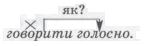 Схематично будову цього словосполучення можна показати так: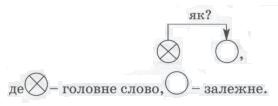 Зв'язок слів у словосполученні Слова у словосполученні поєднуються за змістом і граматично або тільки за змістом. Граматичний зв'язок здійснюється за допомогою закінчень (весела пісня, книжкова поличка) або закінчень і прийменників (потрапив під зливу, квіти на пам'ять).Не є словосполученнями • сполучення підмета з присудком;
• сполучення іменника або займенника із прийменником: перед школою, наді мною, під деревом;
• однорідні члени речення: дощ і вітер, високо чи низько;
• стійкі (нечленовані) сполучення слів (власні назви, фразеологізми): Чорне море, витрішки продавати, ґав ловити;
• складені форми слів: буду працювати, найбільш підготовлений.Типи за будовою За кількістю слів словосполучення поділяються на прості і складені.
• Прості словосполучення - це словосполучення, утворені з двох повнозначних слів. \Д: холодна вода,
росте коло хати.
• Складні словосполучення - це словосполучення, утворені з трьох або більше повнозначних слів. теплий осінній вечір, багато відповідей на лист.Практична робота №4Комунікативні якості мовленняМета: Поглибити знання учнів про багатство мови і мовлення; актуалізувати відомості про джерела багатства мовлення; формувати поняття прекрасного в мові, що спирається на її лексичні, фразеологічні та граматичні ресурси; удосконалювати мовлення учнів, розвивати почуття гумору, виховувати повагу до рідної мови; План1. Комунікативні якості мовлення.2. Правильність,точність,чистота,виразність і образність,логічність і стислість,багатство і різноманітність, доречність – найголовніші ознаки культури мовлення.3. Правильність мовлення – дуже об’ємна і складна ділянка культури мовлення.Література:1. М. І. Пентилюк “Культура мови і стилістика” - Київ: Вежа, 1994 2. Ольга Олійник “Світ українського слова” - Київ: Хрещатик, 1994 3. К. Я. Климова “Основи культури і техніки мовлення”. - Київ: Ліра, 2007 4. О. Пономарів “Культура слова” - Київ: Либідь, 2001 5. С. І. Головащук Українське слововживання (довідник). - К: Вища школа, 1995 Практична робота №41.Комунікативні якості мовлення.  Формувати мовну культуру підростаючого покоління покликана насамперед школа. Відповідальність  за успішне оволодіння учнями культури усного і писемного мовлення, міцними орфографічними та пунктуаційними навичками покладається на вчителів.  Щоб належно розвивати  і удосконалювати зв’язне мовлення учнів початкової ланки освіти, учитель передусім повинен дбати про якість власного мовлення.  У кожній школі мусить стати закон додержання єдиного мовного режиму на всіх уроках. За роки навчання  у вищому навчальному закладі або педагогічному училищі (коледжі) майбутнім спеціалістам початкової  школи  потрібно постійно вчитися правильно , точно, виразно і образно викладати навчальний матеріал, чітко формулювати запитання , які доведеться ставити перед класом, робити підсумки, узагальнення, висновки при вивченні матеріалу з окремих предметів за вимогами програми початкової школи.  У писемному мовленні від учителів вимагається досконала грамотність,чітке оформлення запису на дошці, в журналі, в зошиті, щоденнику учня, в методичних матеріалах, звітах, у листах до батьків тощо.  Неохайні записи, помилки,недогляди,допущені вчителями, не тільки знижують його авторитет , а й стають для окремих учнів своєрідним виправленням неграмотного письма.  У процесі навчально – виховної робити вчитель зобов’язаний стежити за усним мовлення учнів , звертати увагу на логічність мовлення, правильність , виразність.  Мова регулює стосунки між людьми , впливає на них. Це виявляється у мовленні, коли виникають певні обставини спілкування. Щоб мовці розуміли один одного , їхнє мовлення повинно бути якісним. Отже, наша культура мовлення залежить від змісту  й послідовності, точності й доречності висловлювання, багатства словника,досконалого володіння уміннями поєднувати слова в речення , будувати різноманітні структури,активно застосовувати норми літературної мови.  Тому найголовнішими ознаками культури мовлення є змістовність, точність,послідовність, багатство, доречність,виразність,правильність.Яких же правил потрібно дотримуватися , щоб володіти згаданими вище якостями мовлення?1.Змістовність  Продумати текст і основну думку висловлювання; матеріал підпорядковувати темі й основній думці ; говорити й писати лише те що добре знаєш; не говорити й не писти зайвого.2.Точність  Добирати слова і будувати речення так, щоб найточніше передати зміст висловлювання ; прагнути , щоб зміст сказаного або написаного був переданий точно , зрозуміло.3.Логічність і послідовність  Говорити й писати послідовно, виділяючи мікротеми і встановлюючи зв'язок між ними ; між словами і реченнями в тесті забезпечувати смислові зв’язки; складти простий чи складний план висловлювання; систематизувати дрібний матеріал.4. Багатство ( різноманітність)Використовувати найрізноманітніші мовні засоби ( слова, словосполучення,речення), уникати невиправданого повторення слів , однотипних конструкцій речень.5. Доречність ( доцільність)Враховувати , кому адресовано висловлювання , як воно буде сприйняте, за яких обставин відбувається спілкування.6.Виразність і образністьДобирати слова і будувати речення так, щоб якнайкраще , найточніше передати думку, бути оригінальним у висловлюванні і впливати на співрозмовника.7.Правильність і чистотаДотримуватись норм літературної мови: в усному висловлюванні – орфоепічних, лексичних,фразеологічних,словотворчих,граматичних,стилістичних. У писемному – лексичних,фразеологічних,словотворчих,граматичних,стилістичних;орфографічних,пунктуаційних.2. Правильність,точність,чистота,виразність і образність,логічність і стислість,багатство і різноманітність, доречність – найголовніші ознаки культури мовлення.   Важливими характеристиками культури мовлення є правильність, змістовність, доречність, достатність, логічність, точність, ясність, стислість, простота та емоційна виразність, образність, барвистість, чистота, емоційність. Правильна вимова, вільне, невимушене оперування словом, уникнення вульгаризмів, провінціалізмів, архаїзмів, слів-паразитів, зайвих іншомовних слів, наголошування на головних думках, фонетична виразність, інтонаційна розмаїтість, чітка дикція, розмірений темп мовлення, правильне використання логічних наголосів і психологічних пауз, взаємовідповідність між змістом і тоном, між словами, жестами та мімікою — необхідні елементи мовної культури вчителя.
   Культуру мовлення вчителя характеризують такі ознаки:
1)Правильність, тобто відповідність прийнятим орфоепічним, орфографічним, граматичним, лексичним нормам. Еталоном правильності слугують норми, правила вимови, наголошування, словозміни, слововживання, орфографічні правила у писемному мовленні тощо. Завдяки цьому реалізується інформаційно-інформативна функція мовлення, здійснюється цілеспрямований вплив на свідомість людини. Формування правильності забезпечують тренінги (вправи), робота зі словниками, спеціальною лінгвістичною літературою, написання текстів, слухання й аналіз правильного мовлення;2) Точність, або відповідність висловлювань того, хто говорить, його думкам; адекватна співвіднесеність висловлення, вжитих слів або синтаксичних конструкцій з дійсністю, умовами комунікації. Вона передбачає ретельний вибір жанру текстів, умов, середовища, колориту спілкування і залежить від культурно-освітнього рівня мовців, їх знання предмета мовлення, від установки мовця (вигідно чи невигідно називати речі своїми іменами), активного словникового запасу, вибору слова чи вислову, уміння зіставляти слово і предмет, річ, ознаку, явище. Виявляється точність мовлення вчителя у використанні слів відповідно до їх мовних значень, що сприяє виробленню в нього звички називати речі своїми іменами. Розвивається вона в процесі роботи зі словниками, навчальною, науковою літературою, аналізу власного і чужого мовлення тощо, без чого неможливе оволодіння мовою і мовленнєвими навичками;3)Чистота, тобто бездоганність усіх елементів мовлення, уникнення недоречних, невластивих українській мові іншомовних запозичень. Забезпечується вона системою установок, мовною грамотністю, мовним чуттям учителя;
— стислість (раціональний вибір мовних засобів для вираження головної думки, тези).4)  Виразність забезпечується оригінальністю у висловлюванні думок з метою ефективного впливу на партнера по комунікації. Цій меті слугують засоби художньої виразності (порівняння, епітети, метафори); фонетичні засоби (інтонація, тембр голосу, темп мовлення, дикція); приказки, прислів'я, цитати, афоризми, крилаті слова і вирази; нелітературні форми національної мови (територіальні, соціальні діалекти, просторіччя); синтаксичні фігури (звертання, риторичне запитання, інверсія, градація, повтор, період). Виразність розвивається на основі тренінгів, власної творчості, спостережень за мовленням різних соціальних груп, аналітичного читання художньої літератури тощо. Завдяки їй здійснюється вплив на почуття аудиторії;Образність орієнтована на виникнення додаткових асоціативних зв’язків, які виникають через вживання слів і словосполучень у незвичному оточенні. Це використання різноманітних стилістичних фігур, тропів.5) Логічність (точність вживання слів і словосполучень, правильність побудови речень, смислова завершеність тексту). Важливими умовами логічності є: уникнення невиправданого повторення спільнокореневих слів (тавтології), зайвих слів (плеоназм); чіткість у побудові ускладнених речень, оскільки нечіткість і заплутаність висловлювань свідчать про заплутаність думок);— багатство (розмаїття використовуваних слів). Стислість— це комунікативна якість мовлення, яка виявляється у відборі мовних засобів для вираження головної думки, тези, тобто стислість формує уміння говорити суттєво.6) Багатство мовлення окремої людини визначається тим, яким арсеналом мовних засобів він володіє і наскільки «вміло у відповідності до змісту, темою і завданням висловлювання користується ними в конкретній ситуації. Мова вважається тим багатшою, ніж ширше використовуються в ній різноманітні засоби і способи виразу однієї і тієї ж думки, одного і того ж граматичного значення, чим рідше повторюється без спеціального комунікативного завдання, ненавмисно одна і та ж мовна одиниця. Різноманітність: володіння мовним багатством народу, художньої і публіцистичної літератури, лексичним арсеналом літературної мови (освічена людина використовує у мовленні 6—9 тис. слів), використання різноманітних мовних одиниць; інтонаційність експресивності, мелодика мовлення; стилістично обґрунтоване використання словосполучень і речень; активне мислення; постійне удосконалення і збагачення мовлення. Важливо, щоб вона була притаманна лексичному, фразеологічному, словотвірному, морфологічному, синтаксичному рівням мови вчителя. Це допоможе йому індивідуалізувати своє мовлення, реалізувати свою мовленнєву культуру.7) Доречність - це така ознака культури мовлення, яка організовує його точність, логічність, виразність, чистоту і т.ін., вимагає такого добору мовних засобів, які відповідають змістові та характерові експресії повідомлення. Проте для доречності в мовленні самих мовних засобів не достатньо – доречність враховує ситуацію, склад слухачів (читачів), естетичні завдання.Кожен стиль має свої закономірності відбору мовних засобів, певний реєстр цих засобів, яким він різниться від інших стилів. Стильова доречність твориться співмірністю, узгодженістю засобів, їх несуперечністю. 3. Правильність мовлення – дуже об’ємна і складна ділянка культури мовлення.  Правильність мовлення — одна з його суттєвих ознак. Це, з одного боку, повна відповідність мовлення нормам літературної мови, а з другого — одна з основ мовленнєвої культури.   Потрібно розмежовувати такі терміни, як «правильність мовлення» і «культура мовлення». У слов’янському мовознавстві першим запровадив їх і частково пояснив російський мовознавець Григорій Винокур (1896—1947): «Поняття культури мовлення можна тлумачити в двоякому смислі — в залежності від того, чи ми будемо мати на увазі одне тільки правильне мовлення, чи також мовлення вміле, мистецьке». Розмежовувати правильність мовлення і культуру мовлення також пропонують сучасні теоретики культури російського мовлення Л. Скворцов і Б. Головін, які вважають, що правильність мовлення — це тільки перший ступінь засвоєння літературної мови, а культура мовлення — другий, значно вищий, завершальний ступінь володіння літературною мовою. Правильність є базовим рівнем культури індивідуального й колективного, народного мовлення. З позиції правильності можна оцінювати всі контексти будь-якого стилю мови — розмовно-побутового, наукового та ін. Сказане (написане) правильно завжди відповідає всім нормам певної мови: фонетико- акцентним, лексичним, граматичним тощо. Якщо у висловленні мовець використав усі мовні одиниці найбільш комунікативно виправдано, тобто стилістично, то це означає, що він оволодів культурою мовлення.  Тільки широкий розвиток мови, багатство її лексики і фразеології, точність фонетичних і граматичних форм мови, усталеність усіх мовних норм забезпечує належний рівень мовленнєвої правильності і, отже, культури кожного, хто послуговується певною мовою. Найвищий рівень користування мовою — це досконала стилістика мови, її найширший вияв у кожному індивідуальному мовленні. Правильне в мовленні наочно пізнається в порівнянні з неправильним. Виявлення неправильного в мовленні слугує імпульсом до встановлення правильного. Правильність і неправильність властиві лише мовленню, бо в мові як системі, що становить колективний, всенародний продукт, який зафіксований у різноманітних наукових джерелах, усе правильне, нормативне.  Правильність мовлення має суто лінгвістичне підґрунтя і встановлюється на основі зв’язку мовлення із системою мови. Правильність — одна з найголовніших комунікативних ознак мовлення. Правильність мовлення є, по суті, об’єктом шкільного навчання. Програма середньої школи передбачає формування навичок правильного мовлення, але, звичайно, з досить широкою орієнтацією шкільного вчителя на озброєння учнів також і основами стилістики, бо лише так досягається найвищий рівень мовленнєвої культури будь-кого.  Правильність мовлення - дуже об'ємна і складна ділянка культури мовлення. Щоб забезпечити правильність мовлення, треба досконало володіти нормами літературної мови. Відомо, що норма - це загальноприйнятий звичай висловлювати, змінювати, записувати слово, будувати речення, тест, відповідно до стилю мовлення.    Правильне мовлення передбачає користування усіма мовними правилами, уміння будувати висловлювання, що відповідає типу і стилю висловлювання. Отже, щоб говорити правильно, треба добре знати усі розділи української мови та її діючі норми. Практична робота №5Точність мовленняМета: узагальнити й поглибити знання студентів про синоніми, омоніми, пароніми, з'ясувати їх стилістичні можливості та використання у мовленні; вдосконалити навички вживання синонімів, омонімів, паронімів для більш точного, виразного та образного оформлення усного і писемного мовлення;виховувати повагу до рідного слова у будь-яких його проявах. План1.Точність мовлення. 2. Основні лінгвістичні засоби й умови, що сприяють точності мовлення. Точність  у використанні синонімів. 3. Привабливість і підступність паронімів, їх роль для точного вираження думок. 4. Міжмовна паронімія. Література:1. Л. А. Лисиченко, О. О. Маленко Українська мова. Практикум. 10-11 класи. - Харків: Видавнича група “Основа”, 2008 2. М. І. Пентилюк “Культура мови і стилістика” - Київ: Вежа, 1994 3. С. І. Голова щук “Українське слововживання” (довідник) - Київ: Вища школа, 1995 4. “Антисуржик” (За редакцією О. Сорбенської). - Львів: Видавництво “Світ”, 1994 Практична робота №51.Точність мовлення.  Точність мовлення – одна з найважливіших властивостей висловлення, яка характеризує, насамперед, його зміст. Залежить точність від умінь мовця дібрати такі слова, які повністю співвідносяться з предметами, явищами, діями, котрі їх називають.  Точним називається таке мовлення, в якому слова повністю відповідають своїм значенням і смислу висловленої думки.  Точність мовлення – одна з найважливіших його властивостей і характеризує насамперед зміст висловлювання. Залежить точність від умінь мовця дібрати такі слова, які повністю співвідносяться з предметами, явищами, діями, котрі їх називають.  Точність мовлення передбачає, з одного боку, знання і вживання точних значень слів, словосполучень, речень, що відповідають нормам літературної мови, а з другого – уміння виражати свої думки так, щоб вони однозначно були сприйняті адресатом мовлення. Вимога точності впливає на відбір мовних засобів для побудови усного чи писемного висловлювання.  Творячи мовлення, ми вільно вибираємо слова з тим чи іншим значенням. Але при цьому враховуємо, чи зрозуміє нас співрозмовник. Отже, точність мовлення залежить не від кількості використаних слів, а від їх доступності, недвозначності.2.Основні лінгвістичні засоби й умови, що сприяють точності мовлення. Точність  у використанні синонімів.   Точність мовлення – це ввічливість, чемність, мовна етика у всіх сферах спілкування.  Точність мовлення створюється за таких умов: 1) знання предмета мовлення; 2) знання мови; 3) володіння мовленнєвими навичками говорити про щось, використовуючи багатство мови. Творячи мовлення, ми вільно вибираємо слова з тим чи іншим значенням. Але при цьому враховуємо, чи зрозуміє нас співрозмовник. Отже, точність мовлення залежить не від кількості використаних слів, а від їх доступності, недвозначності.  Найголовнішими засобами точності нашого мовлення є лексичне багатство української мови, бо воно містить великі можливості для вибору. Наприклад, щоб утворити словосполучення з прикметниками громадський, громадянський, ми повинні точно визначити їх смисл: громадський – належний громаді, зв’язаний з громадою (громадські інтереси, громадські збори, громадське доручення), громадянський – властивий свідомому громадянинові, цивільний, державний (громадянська гідність, громадянський обов’язок, громадянський шлюб).  Найбільше можливостей для вираження точності мовлення мають багатозначні слова, терміни, синоніми, омоніми, пароніми. Досить важко будувати висловлювання, використовуючи іншомовні, застарілі, професійні слова, фразеологізми.  Відомо, що в мові більше багатозначних слів, ніж однозначних. Тому основним способом точної передачі значення слова є контекст (словосполучення, речення, текст). Наприклад: полк б’ється – серце б’ється; червоне золото – біле золото (бавовна); середня школа – школа життя.  Точність наукового мовлення тісно пов’язана з точністю вживання термінів. Термін – слово або словосполучення, що називає явища, предмети спеціальних галузей людських знань. Використання термінів вимагає особливої точності й однозначності. Значення термінів розкривається в тексті, в їх тлумаченні. Наприклад: Лексикологія – наука, що вивчає словниковий склад. Закінчення – це змінна значуща частина слова, яка виражає його граматичне значення і служить для зв’язку слів у словосполученні й реченні (З підручника).  Синоніми (близькі за значенням слова) виражають різні відтінки значення слова: правопис – орфографія; збірка – збірник – зібрання; лице – обличчя – пика; любов – кохання; йти – крокувати – плестись. Добираючи слова з синонімічного ряду, слід ураховувати відтінок у значенні, стильову приналежність, емоційне забарвлення тощо.  Омоніми (слова з різним значенням й однаковим звуковим складом) вимагають точного знання значення слова. Наприклад: ніс – частина обличчя людини, ніс – форма минулого часу від дієслова нести; місяць – небесне світило, місяць – відрізок часу. Точність мовлення передбачає уміле користування паронімами (спільнокореневі слова, схожі за вимовою і будовою, але різні за значенням). Сплутування паронімів призводить до неточності. Значення їх легко визначити за словником. Наприклад: наслідний – який став наслідником престолу, наслідковий – який є наслідком чогось (підрядне наслідкове речення); лісний – який має властивість лісу, водиться, росте в лісі, лісистий – порослий лісом.  Художня точність зумовлена специфікою художнього мовлення. Точне слово в художньому творі малює образну, емоційно-експресивну картину, переживання автора. Художня точність виражається художніми засобами – епітетами, метафорами, порівняннями тощо. Точність у художньому мовленні – це точність у змалюванні художніх образів.  Точність мовлення, таким чином, вимагає повної співвідносності слів з реальною дійсністю.3. Привабливість і підступність паронімів і омонімів ,їхня роль для точного вираження думок.   Пароніми (слова, схожі звучанням) широко вживаються як стилістичний засіб у красному письменстві. Згадаймо відомий вірш Д. Павличка, де поет, як справжній інтернаціоналіст, захоплюється святобливим ставленням монголів до рідної мови, історії, природи і, як щирий патріот України, страждає через національну байдужість та безпросвітність деяких наших земляків-моголів. А ось зразок майстерного використання паронімів в одній з «Інкрустацій» Ліни Костенко:Колись були Орфеї, а тепер корифеї.
А як же він став корифеєм, як не був Орфеєм?
Сам Орфей не був корифей.
Він навіть не бував у Спілці.
Сидів собі і грав на сопілці.
І його розтерзали менади,
Бо не піддався на їхні принади.  Помітне місце належить паронімам серед виразових засобів публіцистики, де вони особливо ефектні в ролі заголовків: «Навесні на Десні», «Нова кампанія старої компанії». Не цурається цього розряду лексики й народна творчість: пройти Крим і Рим; ти йому про Тараса, а він тобі півтораста.  Проте звукова близькість паронімів спричинює семантично неприпустиме вживання їх один замість одного, що веде до затемнення змісту висловлювання.  Багато паронімів є словами, що походять від одного кореня, але мають різне префіксально-суфіксальне оформлення. В усному мовленні, а то й у писаних текстах натрапляємо на вислови: «Я не маю про це жодної уяви; Про ці речі вона мала досить туманну уяву». В обох реченнях треба було використати слово уявлення — розуміння чогось, знання про щось. А уява — це здатність відтворювати щось у думках, у свідомості: «Поки в моїй уяві малюються люди, події й природа — я почуваю себе щасливим» (М. Коцюбинський). Отже, багата уява, поставати в уяві, але мати уявлення, складати уявлення. Змістовий — той, що стосується змісту: змістове навантаження, змістова основа, змістова точність; змістовний — багатий змістом: змістовний твір, змістовне життя, змістовна лекція.  Якось у пресі був надрукований матеріал Укрінформу (тепер ДІНАУ-Укрінформ) під назвою «Храм буде відроджено». Ішлося про відбудову Борисоглібського храму XI століття у Вишгороді: «Тут Ярослав Мудрий писав першу слов’янську конституцію — збірку законів «Руська правда», в тривожну годину збиралися древньоруські князі, щоб засудити міжусобні чвари, освятити слов’янську єдність… Як відновити цей видатний історичний пам’ятник, святиню наших прадідів, частку духовного життя нашого народу — про це йшла мова на зустрічі у Вишгороді за участю представників Українського фонду культури, духовенства, комерційних структур, активістів Товариства охорони пам’яток історії та культури».  Перш ніж говорити про недоречно вжиті пароніми, хотілося б запитати шановне агентство: про яку слов’янську єдність думали давньоруські (тобто українські) князі? Чи не про ту, на спекуляціях якою пан Солженіцин та його однодумці хочуть «облаштувати» Росію, відбатувавши добрий шмат наших земель? Адже руський — це те саме, що й український, а та країна, що зветься тепер Росією, до XVIII століття була Московією.  Що ж до паронімів, то пам’ятник — це синонім до слів монумент, надгробок. А визначний твір літератури, мистецтва, архітектури зветься по-нашому пам’ятка.         Правильно казати пам’ятник Тарасові Шевченку, пам’ятник Лесі Українці, але «Слово о полку Ігоревім» — визначна пам’ятка давньої української літератури. Так само і в згаданому тексті слід було написати: «Як відновити цю видатну історичну пам’ятку».  Слово древній «Словник української мови» (т. 2, с. 410) подає з позначками розмовне й рідковживане. Тож воно не може входити до утворень офіційно-ділового характеру, тому треба писати давньоруські князі, Давня Русь (Київська Русь).   Навіть у солідних виданнях можна вичитати «перли» на зразок: «Усією силою гнівного слова тавруємо середньовічні, ганнібалівські акти вандалізму». «Ганнібалова клятва» (вислів, пов’язаний з ім’ям полководця Ганнібала, що жив не в середньовіччі, а в 3—2 ст. до нашої ери) означає «рішучість, боротися до кінця, суворо дотримувати слова». У наведеному уривку з заяви ветеранів київської письменницької організації (Літ. Україна. 1991. 31 січня), мабуть, ішлося про канібалівські, точніше канібальські, тобто людожерські, акти.  Паронімія, як бачимо, тісно пов’язана з семантикою. Пароніми ніколи не можуть довільно заступати один одного без певних стилістичних настанов. Щоб уникнути помилок, треба глибше вивчати значення слів рідної мови, спираючись також на знання інших мов.Банкрот чи банкрутУ суспільно-політичному лексиконі наших днів досить часто використовують слово банкрут (банкрот) та похідні від нього. Уживані вони не тільки в прямому значенні «комерсант, підприємець, що став неспроможним боржником», а й (навіть частіше) у значенні переносному — стосовно невдалих політиків, розвінчаних ідеологів, скомпрометованих теорій тощо. Різні лексикографічні джерела фіксують ці слова як із звуком у, так і з о в другому складі. Засоби масової інформації України віддають перевагу формам з о, мабуть, під упливом російської мови, де такі форми тепер є єдино можливими: банкрот, обанкротиться, обанкротившийся і т. д. В українській мові обидві форми досить довго співіснували, проте в останні десятиліття накреслилася тенденція віддавати перевагу утворенню з у. Чому? Насамперед, певне, тому, що цей варіант ближчий до французького banqueroute, від якого походить українське слово. По-друге, форми з у мають ширшу географію та давнішу традицію вживання в нашій мові. По-третє, саме від банкрут утворилося більше, ніж від банкрот, гніздо слів: банкрутство, банкрутувати, збанкрутитися, збанкрутілий, збанкрутований і под. Отже, дотримуючись цілком слушних рекомендацій «Словника української мови», «Російсько-українського словника», «Словника іншомовних слів», Української Енциклопедії, пишімо й вимовляймо: збанкрутоване підприємство, збанкрутіла система, ідеологічний банкрут (а не банкрот). Напр.: «Низькі закупівельні ціни на сільськогосподарську сировину роблять колективні підприємства банкрутами» (газ.); «Гра за такими правилами приведе країну до банкрутства в будь-якому випадку» (газ.); «Ідеї ваші не мають ґрунту в Галичині. Ось причина того, що всі ваші видання банкрутують» (П. Колесник); «Поміщик збанкрутував, і роботи їм не було» (М. Ірчан); «Носіям збанкрутілих ідей важко знайти нових прихильників, особливо серед молоді» (газ.). Для порівняння можна навести інше слово, яке разом зі своїми похідними, незважаючи на спільність походження, закріпилося в українській та російській мовах у різних звукових видозмінах: укр. нуль, нулик, нулівка, нульовий — рос. ноль, нолик, нолевой тощо.Болільник чи вболівальник (уболівальник)В українській спортивній термінології не без упливу російської мови незаслужено міцні позиції посідає слово болільник —пристрасний прихильник спортивних змагань. Закономірнішим у такому значенні є вболівальник (уболівальник), утворене від дієслова вболівати (уболівати) — пристрасно переживати за щось, співчувати, піклуватися, дбати. Слово боліти в сучасній українській мові означає «давати відчуття фізичного болю, завдавати страждань»: «Чого ти, сину, став такий смутний? Чи в тебе що болить» (І. Нечуй-Левицький); «О Україно! Сонце волі! Від ран твоїх мене болить» (П. Тичина). Від такої лексеми навряд чи доцільно утворювати болільник у спортивному значенні. Тож болільник являє собою невмотивовану кальку російського болельщик. Невмотивовану через те, що витісняє закономірне українське вболівальник (уболівальник). Керуючись лексичними й семантичними нормами української літературної мови, маємо писати й казати: палкий уболівальник (не болільник!) футболу; на стадіоні зібралися найзавзятіші вболівальники. Напр.: «Гра київського «Динамо» — один із наймогутніших чинників, які сприяли національному самоусвідомленню в Україні задовго до 1991 року; тому кількість уболівальників цієї команди невпинно зростає» (газ.); «Над долею бідних уболіває він серцем, скарбам багатійським не заздрить» (М. Зеров); «Голова горить, і серденько кипить, і тіло болить» (Марко Вовчок); «Защеміла, заболіла Вся душа моя» (О. Олесь).Вид і краєвидОсновне значення слова вид в українській мові — «обличчя»: «І стала жить Ганнусенька в сім’ї своїй, в роду, така русява, русенька, з рум’янцем на виду» (П. Тичина). З паронімічним російським вид наше слово збігається в таких значеннях: «ґатунок предметів, явищ» (основні види промислової продукції; елегія — вид лірики); «одиниця в системі класифікації тваринного та рослинного світу» (степові види рослин); «граматична категорія» (доконаний вид дієслова). Для решти значень російського слова вид є інші українські відповідники. Цього, на жаль, не беруть до уваги працівники деяких газет і пишуть: «Хлопець завжди був на виду» (треба на видноті); «Постійний вид на проживання, що потребує підтвердження раз на кілька років» (правильно посвідка на проживання); «За річкою відкривається чудовий вид на стару частину міста» (тут слід було вжити чудовий краєвид).Дехто заперечує проти того, що частина місцевості, яку видно з певної точки, зветься краєвид, мовляв, можна казати й вид. Залишаючись при своїй думці, хочу навести такі аргументи. В цьому значенні краєвид і вид є не синонімами, а дублетами, тобто словами, що нічим не відрізняються. Отже, один з них має відійти на другий чи й третій план. Чому варто віддати перевагу слову краєвид? Хоч би тому, що воно оригінальне українське, широко використовується в творах українських письменників різних поколінь: «Очі його розбігалися по неширокім, але розкішнім гірськім краєвиді» (І. Франко); «З скелі відкривається чудовий широкий краєвид на море» (М. Коцюбинський); «За вікном вагона щохвилини виростали все нові й нові краєвиди» (М. Руденко). Слово вид у такому значенні в словнику за редакцією Б. Грінченка не засвідчене, а в Словнику української мови підтверджене єдиною ілюстрацією, та й то з листування (а не з художнього чи публіцистичного твору) Лесі Українки. У листуванні ж, як відомо, припускається більша вільність при доборі лексичних та інших мовних засобів. Отже, краєвиди Києва, краєвиди Карпат, степові краєвиди.Вихідний і висхіднийВ одному газетному тексті написали: «Висхідною точкою треба вважати становище, яке склалося на сьогодні». Тут мало б стояти вихідною, тобто початковою, від якої ведеться облік. А висхідний — той, що підіймається вгору, розвивається до вищого рівня: висхідна інтонація, висхідна зірка. Напр.: «Я захотів стати ученим. З погляду мого вихідного пункту й тодішніх соціальних умов це було зухвальство» (В. Підмогильний); «Загальна еволюційна лінія Семенка як поета хай подекуди синусоїдна, а проте висхідна» (газ.).Військовий і воєннийЦі однокореневі слова в сучасній українській мові мають досить виразну значеннєву відмінність: «Створивши збройні сили для самопорятунку нації, український народ використовував свою військову могутність лише для захисту України» (газ.); «Відчинилися блискучі дверцята, вийшов якийсь незнайомий військовий» (А. Дімаров); «Перший раз Високий замок здобув 1648 року Максим Кривоніс. Богдан Хмельницький, що тоді облягав Львів, не думав добувати міста й не вів проти нього майже ніяких воєнних операцій» (І. Крип’якевич).Як видно з наведених прикладів, військовий стосується війська, а воєнний пов’язане з війною. І коли Верховна Рада України обговорює воєнну доктрину та виносить щодо цього якісь ухвали, вона вводить людей в оману, бо люди можуть подумати, начебто наша країна збирається тільки те й робити, що воювати. Насправді ж слід казати військова доктрина, військова таємниця, військова частина, військовий квиток, військовий кореспондент (дописувач), військовий лікар, військовий округ, військово-морський, військово-повітряний, військовослужбовець і под., але воєнні дії, воєнний період тощо.Гривня і гривнаГрошова одиниця незалежної України зветься гривня, а гривна — це металева шийна прикраса у вигляді обруча. Напр.: «Ніс як за сім гривень сокира» (народна приказка); «Ченці дали йому скибку хліба, гривню грошей та й вирядили од себе» (Легенди та перекази); «Повноцінні громадяни України називають свої гроші, як і належить, гривнями, а ті, що досі не зрозуміли, де вони живуть, — рублями» (газ.); «Купці бо носили срібло на шиї, похваляючись хитро зробленими гривнами-чепами» (П. Загребельний); «Масивні кольє іноді нагадують давньоруські гривни чи скитські пекторалі» (журн.); «Поки що гривня, на жаль, не належить до найстабільніших валют» (газ.); «Національний банк мас всі підстави для того, щоб оголосити тверду політику підтримки курсу гривні» (газ.); «Темне волосся, зачесане на проділ, прикривала шовкова біла пов’язка. Єдиний знак великокняжого роду — золотава гривна» (С. Скляренко).Багато хто з мовців помилково вживає слова гривна в обох випадках. Гривня відмінюється як вишня: дві гривні (а не гривни), п’ять гривень (а не гривен), двадцятьма шістьма гривнями (а не гривнами) і под.4. Міжмовна пароніміяБлизькоспоріднені мови мають таку лексико-семантичну особливість: у них є майже тотожні за звучанням слова того самого кореня, які позначають різні, часом навіть протилежні поняття. Скажімо, укр. уродливий (вродливий) і рос. уродливий, ч. čerstvỳ означає «свіжий», тобто є антонімічним українському черствий. Для людей, що не досить досконало опанували одну з цих мов, такі випадки можуть стати джерелом неправильного слововживання, особливо тоді, коли йдеться про службові частини мови. Наприклад, українські прийменники у і в за значенням нічим не відрізняються один від одного. Їхнє вживання залежить від позиції в тексті: «У мене була книжка; Була в мене книжка; Був у мене підручник». Тобто на початку речення і в середині між приголосними пишемо у, а після голосного — в. Російські прийменники у та в мають різне значення. Коли б наведені речення довелося перекласти російською мовою, скрізь був би доречний прийменник у. Під упливом російської мови в українських писаних та усних текстах з’являються помилкові конструкції: «Сьогодні у нас в студії представник нової організації…» Треба: «Сьогодні в нас у студії…»Серед кількох значень російського прийменника у є таке: «поблизу, біля чогось», якому в українській мові відповідають коло, біля, край, перед та ін.: быть у власти — бути при владі, у входа — біля (коло) входу, у берега — при березі, біля (коло) берега, у дороги — край дороги, при дорозі, у руля — за кермом, у рояля — за роялем, при роялі, у микрофона — перед мікрофоном. У кожному з цих випадків прийменник у в українській мові неприпустимий.Основне призначення прийменника з-за (фонетичний варіант із-за) — вказувати на просторові відношення: «Найбільш блукали по Кубані, А рід їх вийшов з-за Дністра» (І. Котляревський); «Із-за лісу, з-за туману Місяць випливає» (Т. Шевченко); «Був він родом десь із-за Карпат» (О. Гончар). Синонімічний йому прийменник з-поза тепер незаслужено забутий, хоч його полюбляли класики: «Блиснуло сонце з-поза гір» (А. Кримський); «Усі гості з-поза столиків вовком на мене глипали» (Лесь Мартович). У просторовому значенні прийменники з-за (із-за) та з-поза збігаються з рос. из-за. Але російський прийменник відтворює також відношення причини й мети, які безпідставно переносяться в українську мову: «Провали в економіці сталися з-за розриву міжреспубліканських зв’язків; Працюють із-за шматка черствого хліба». Нормативними українськими висловами є «через розрив міжреспубліканських зв’язків; заради (задля) шматка черствого хліба». Тобто і в народній, і в книжній українській мові основний прийменник, що відтворює причиновий зв’язок, — через: «Через ту дівчину бандуристом став; Через свою неньку нежонатий ходжу» (нар. пісня); «Зрештою копач погиб (тобто загинув. — О. П.) через власну необережність» (І. Франко). Відношення мети передається прийменником заради, задля: «Працювати вдвоє стала, Все заради немовлят» (П. Грабовський); «Широкоплечі стави та озера порозлягалися в затишних балках, по низах, мов задля того, щоб ясне сонце й синє небо повсякчас любувалися та видивлялися в їх чистих, прозорих водах» (Панас Мирний).Практична робота №6Техніка мовлення як необхідна умова словесної діїМета: розкрити поняття техніки мовлення, вдосконалювати навички техніки мовлення, акцентувати увагу студентів на постановці голосу та дихання; виховувати бережливе ставлення до слова. План1. Техніка мовлення як необхідна передумова словесної дії. Значення її для читця, мовця.2. Правильне дихання, його особливості. Типи дихання.3. Вправи на кероване дихання4. Голос – основний інструмент роботи вчителя. Якості розвиненого голосу Гігієна голосу .5.Вправи на розвиток голосу. Література:1. Буяльський Б.А. Поезія усного слова. – К.:Рад.шк.,1990. 2. Волинський П.К. Основи теорії літератури. –С.204. 3. Капська А.Й. Як навчати учнів виразно читати.- К.:Рад.шк.,1975. 4. Олійник Г.А. Виразне читання: основи теорії. –Навч. посібник.-К.:Вища школа,1995. 5. Станіславський К.С. Робота актора над собою.-К.: Мистецтво,1953. 6. Сагач Г. “Ділова риторика: мистецтво риторичної комунікаціїˮ – Київ: Видавничий дім, 2000. Практична робота №61.Техніка мовлення як необхідна передумова словесної дії.Значення її для читця, мовця.  Техніка мовлення - комплекс теоретично-практичних основ вимови (досконале володіння мовним апаратом, уміння правильно користуватися в педагогічних, навчально-виховних цілях мовою і мовленням) так, щоб вона справляла на слухача евристичне (інтелектуальне), емоційно-естетичне, спонукальне враження  Оволодіти основами теорії і практики виразного читання або досягти високого результату словесної дії, тобто емоційного впливу на слухачів під час читан-ня, мовлення, є професійним обов'язком кожного вчи-теля. Проте високому результату словесної дії мають передувати добрі знання техніки мовлення. Можна досконало знати положення виразного читан-ня, але якщо не мати відповідно підготовленого, роз-виненого мовленнєвого механізму, то високих резуль-татів словесної дії не досягти. Справді, не можна вплинути на слухачів мовленням, у якому явно чуються певні вади: нечітко, неправильно вимовляються окре-мі звуки, слова, вирази або надто різкий, подразли-вий або глухуватий хриплий голос, який перетинається частим невиправданим диханням.
  Отже, майстерність мовлення, безпосередність словесної дії вимагають від читця, мовця не тільки знань теорії і методики, навичок і умінь виразного чи-тання, а й добре виробленої техніки мовлення — комп-лексу теоретично-практичних основ вимови (доскона-ле володіння мовним апаратом, уміння правильно користуватися в педагогічних, навчально-виховних цілях мовою І мовленням).
  Техніка мовлення складається з таких елементів:
1) дихання — фізіологічної основи мовлення;2) го-лосу— головного,інструмента читця; 3) дикції — чіт-кого вимовляння звуків, слів, виразів; 4) орфоепії — правильної літературної вимови.
  Без глибокого знання, практичного засвоєння еле-ментів техніки мовлення не можна досягти виразності читання. Зупинимося на розгляді цих елементів.2.Правильне дихання, його особливості. Типи дихання.  Дихання - один з головних життєдіяльних актів людського організму, який людина виконує постійно, у певному ритмі. Одночасно дихання є основою виголошуваного мовлення. Мовленнєве дихання називається фонаційним(від грец. рпопо - звук). У процесі дихання активну участь беруть: носоглотка, бронхи, легені, трудна клітка, діафрагма. Щоб їх робота була правильною й ефективною, вони повинні бути фізично здоровими, розвинутими. Якість дихання залежить також від віку мовця. В залежності від того, які м’язи беруть участь в процесі дихання, розрізняють 4 його типи:1) Верхнє або ключичне дихання здійснюється за рахунок скорочення м’язів, які підіймають і опускають плечі та верхню частину грудної клітки. Це поверхове дихання, під час якого працює лише верхня частина легенів.2) Грудне дихання здійснюється міжреберними м’язами. При цьому діафрагма малорухлива, тому видих недостатньо енергійний.3) Діафрагмальне дихання відбувається внаслідок скорочення м’язів діафрагми (скорочення міжреберних дихальних м’язів дуже незначне).  Зазвичай, людина використовує всі три типи дихання, але у кожного переважає якийсь певний тип. Так, жіноче дихання в процесі еволюції склалося як переважно грудне, а чоловіки дихають здебільшого з допомогою діафрагми. Ефективнішим - найповнішим і правильним - вважається четвертий, змішаний, тип дихання:4) Реберно-діафрагмове, тобто, коли в процесі дихання рухаються і
ребра, і діафрагма. Переконатися в цьому можна так: покласти праву руку на
діафрагму, а ліву - на лівий бік грудної клітки; набравши повітря через ніс,
злегка затримавши його, промовити фразу (видихуючи повітря під час її
промовляння ми повинні відчути рух ребер і діафрагми). У такому випадку
відбувається повне розширення грудної порожнини, максимальна вентиляція
всіх ділянок легенів. Напруження нижніх міжреберних м’язів дозволяє
утримувати діафрагму в скороченому стані, що сприяє спокійному,
рівномірному видиху, непомітному для оточуючих.  Дихання має два основних акти: вдих і видих, якість яких теж відповідно забарвлює звукове мовлення, а пауза між ними є показником характеру дихання. Так, послідовність звичайного фізіологічного дихання - вдих, видих, пауза, де вдих і видих короткі й однакові за тривалістю. У повсякденному житті, коли мовлення людини здебільшого діалогічне, дихання не викликає труднощів. Але для монологічного мовлення фізіологічного (або ненавмисного) дихання, зазвичай, не вистачає. Мовлення і читання вголос вимагають великої кількості повітря, його економної витрати та своєчасного поновлення. На уроці, особливо коли вчителеві доводиться говорити тривалий час, пояснюючи матеріал, читаючи лекцію, нетреноване дихання дає про себе знати: може почастішати пульс, почервоніти обличчя, з’явиться задишка.  Однак, диханням теж можна керувати: навмисне (фонаційне) дихання, на відміну від фізіологічного, здійснюється в іншій послідовності: короткий вдих, пауза, довгий звуковий видих. Якщо при звичайному фізіологічному диханні співвідношення вдиху й видиху було 1:1, то при фонаційному воно змінюється у співвідношенні 1:10, 1:15. На початковому етапі опанування мовленнєвим диханням здійснюється з допомогою волі та свідомості. Згодом навмисне (довільне) мовленнєве дихання перетворюється на ненавмисне (мимовільне).  Важливою особливістю регуляції дихання у людини є здатність довільно, в залежності від мети, в тому числі й мовленнєвої, змінювати темп, ритм, активність, амплітуду дихальних рухів.  У процесі розвитку навичок фонаційного дихання слід керуватися такими умовами правильного дихання:1. Вдихати повітря через ніс слід вільно, безшумно.2. Починати говорити можна тоді, коли в легені взято незначний надлишок повітря, необхідного для виголошення структурно-логічної частини тексту: це позбавить від “позачергового” вдиху, який порушує плавність і ритм мовлення, спричиняє уривчастість, поверхневість дихання.3. Не допускати, щоб повітря було витрачене повністю (тобто не допускати повного звільнення легенів від повітря) – це призведе до аритмії, фальцетів та ін. Витрачати повітря слід економно й рівномірно.Слід скористатися кожною природною зупинкою в мовленні для добирання запасу повітря у легені. (Добирання повітря під час природних зупинок здійснюється так званим нижнім диханням; рухається діафрагма, а верхня частина грудної клітки і ребра підняті й нерухомі).Поповнювати запас треба своєчасно і непомітно.4. Пам’ятати, що від глибини вдиху залежить сила видиху, отже – сила звучання голосу.5. Вдихати та видихати слід безшумно, непомітно для слухача, адже якісний звук утворюється спокійним струменем повітря, що виходить під час рівномірного вдиху й видиху (тут не йдеться про афективне мовлення).Систематична робота над собою та виконання спеціальних вправ сприятимуть вдосконаленню дихальної системи майбутнього вчителя3.Вправи на кероване дихання.1)  Встати, розправити плечі. На “раз” зробити вдих, на “два” – затримати дихання, на “три” – починати лічити вголос спочатку від 1 до 5, за другим видихом – від 1 до 10, за третім – від 1 до 15 (не добираючи повітря під час рахунку). Замість лічби вчитель може дібрати різні за довжиною фрази (можливо, навіть з того твору, який читатиметься далі). Необхідно контролювати кількість повітря, що набирається: воно повинно збільшуватися прямо пропорційно довжині конкретної фрази. 
Подібне тренування можна виконати й на іншому матеріалі. Виберіть вірш на 4-5 строф із середньою довжиною рядків. Вдихніть і прочитайте один рядок. Після другого вдиху – два рядки, після третього – три рядки, потім чотири, п’ять рядків...2)  На “раз” зробіть удих, на “два” – затримайте дихання, а далі промовляйте скоромовку: „У веселому селі жили-були ковалі: раз коваль, два коваль, три коваль...” Цікаво, скільки ковалів ви перелічите на одному видиху?3) „Духмяна троянда”. Уявіть, що перед вами духмяна троянда. На „раз-два” вдихніть її запах, на мить затримайте дихання, не розслаблюючи м’язів, а потім починайте повільно видихати, щоб довше зберегти запах квітки. Щоб уникнути запаморочення, вдихи повинні бути помірної глибини.4) „М’ячик, що спускається”. На „раз-два” підніміть руки через сторони догори, ставши при цьому навшпиньки, на мить затримайте дихання. А тепер починайте повільно опускати руки, одночасно присідаючи. При цьому вимовляйте звук „с” (або „ш”).5)„Свічка”. Уявіть, що перед вами велика свічка. (Можна тримати перед собою якийсь предмет, наприклад, олівець). Вам треба не загасити її полум’я, а лише злегка відхилити. Для цього на „раз” зробіть глибокий вдих, на „два” – затримайте дихання, а потім починайте обережно і рівномірно дути на полум’я до повного видиху. А тепер вам треба загасити уявну свічку. Зробіть неглибокий вдих. Легенько дмухніть на свічку. Не згасла? Вдихніть трохи глибше і дмухніть сильніше. Ще не згасла? Збільшуйте силу кожного вдиху і видиху. Доведіть їх до максимуму за п’ятим разом. Уявна свічка згасла.6) Візьміть двома пальцями за куточок незім’ятий аркуш паперу (наприклад, із зошита). Підніміть його на рівень свого перенісся і відсуньте від обличчя приблизно на 30–35 см. Зробіть глибокий вдих, на секунду затримайте дихання, а потім починайте дути на нижню частину аркуша, щоб підняти його струменем повітря приблизно на 45 градусів. Зміст вправи полягає в тому, щоб зробити потік повітря максимально рівномірним, тобто аркуш необхідно не просто підняти, а намагатися утримувати щонайдовше з однаковим відхиленням і найменшими коливаннями. Під час виконання цієї вправи учні повинні стояти у профіль до вчителя, щоб йому було легше контролювати правильність виконання. 4. Голос – основний інструмент роботи вчителя. Якості розвиненого голосу Гігієна голосу .      Голос. Наскільки важливе значення для вчителя має голос, свідчить сам факт: голос — головний його інструмент. Проте не всякий голос може задовольнити вимоги виразного читання. Навіть і красивий від природи голос ще не здатний без подолання певних труднощів справитися з тими завданнями, що їх ставить перед ним мистецтво живого слова. Такий факт свідчить про те, що над розвитком голосу треба працювати. Серед педагогів і дітей часто зустрічаємо й такі голоси, яким властиві певні вади: слабкість, млявість, сиплість, хриплість, гугнявість, верескливість тощо. З такими голосами важко працювати і, головне, неможливо досягти відповідного впливу на слухачів у процесі мовлення: голос неприємно сприймається на слух, нерідко й стомлює і навіть іноді дратує слухачів. Зрозуміло, що вихователь, як і кожний читець-професіонал, повинен, по-перше, добре розумітися на всіх особливостях голосу і, по-друге, уміти над ним працювати, щоб удосконалити, розвинути всі його природні властивості, якості, тобто, як це прийнято називати, поставити його. Про це йтиметься нижче.     Утворення голосу. Процес творення голосу нерозривно пов'язаний з диханням, що є неодмінною умовою звучання мови. Повітря, яке ми видихаємо з легень, проходить через бронхи (дихальне горло), а звідти в гортань. В останній розміщені голосові зв'язки, які мають властивість змикатися і розмикатися, утворюючи щілину. Під тиском повітря вони коливаються і створюють голос.     Якості розвиненого голосу. Після проведення відповідних вправ з дотриманням гігієни голосу, а також надалі продовжуючи їх у процесі практичної діяльності вчителя і учнів, природні якості голосу набудуть нових відтінків. Сила голосу надасть читцю можливості посилати його на далеку відстань без особливого напруження голосових зв'язок, довго не втомлюватися, тобто значно зростуть гучність і тривалість голосу. Висота голосу характеризуватиметься розширенням діапазону, дасть можливість читцю вільно й легко користуватися тональними змінами в межах півтори і більше октави.Тембр голосу позбавиться властивих йому вад (гугнявості, хриплості, верескливості тощо), набуде чистого, дзвінкого, приємного звучання, тобто характеризуватиметься благозвучністю, що є необхідною умовою естетичного впливу живим словом на слухачів. Крім цього, поставлений голос відзначатиметься також гнучкістю, рухливістю, тобто здатністю, як зазначає Г. В. Артоболевський, «володіти так званими важелями тону», легко сповільнювати чи прискорювати темп мовлення, змінювати силу, висоту, тембр (гучніше-тихше, сильніше-слабше, нижче-вище, різкіше-м'якше, ніжніше).    Гігієна голосу. До і після постановки голос читця потребує постійного догляду, щоб не допустити псування і втрати його. Для цього слід дотримуватися певних правил роботи мовного апарату і загальної гігієни голосу, зокрема:1. У процесі читання, розповідання не допускати висоти голосу поза межі виробленого, встановленого, можливого діапазону, а також надмірної гучності і тривалості мовлення. Це може призвести до зриву голосових зв'язок.2. Не допускати простудних захворювань, гострих або хронічних катарів верхніх дихальних шляхів, нервових зворушень тощо. Це може призвести до захворювання органів, які беруть участь у голосоутворенні (гострого, хронічного і професійного ларингіту — запалення слизової оболонки гортані, внутрішніх вузликів на голосових зв'язках).3. Не перевищувати денних норм голосового навантаження (4—5 академічних годин підряд). У процесі тривалого мовлення варто робити кількахвилинні перепочинки 5-8 повільних і спокійних видихів.4. Дотримуватися профілактики носоглотки. При найменших неприємних відчуттях сухості в горлі треба його прополоскати відваром ромашки чи листя евкаліпту. Можна загартовувати носоглотку: кожного дня протягом певного часу полоскати холодною водою з поступовим зниженням температури від +20 до + 12 °С.  Найкращий спосіб збереження професійного звучання голосу, як зауважує С. Т. Нікольська, це зарядка, до якої входить дихальна і артикуляційна гімнастика. Якщо кожного ранку після дихальних вправ (10—15 хв) ви прочитаєте протягом 10 хвилин гек за метр, дотримуючись усіх правил дикції, дихання голосу, то це сприятиме не тільки постійній підтримці мовного апарату, а й доброго робочого стану всього організму.  Вправи на розвиток голосу. Процес постановки голосу складний і трудомісткий. Він потребує тривалої індивідуальної роботи під керівництвом досвідченого спеціаліста. Учитель таких можливостей не має. Над розвитком голосу йому необхідна працювати самому. Щоб не допускати прикрих помилок у процесі виконання вправ, бажано врахувати такі зауваження:1.Насамперед вивчити власний голос, добре його пізнати, що дасть можливість з'ясувати, якій сааме якості голосу приділити більше уваги, яку для цього краще вибрати вправу. Серед числа вправ і порад вибирати доцільно лише ті, які найнеобхідніші і дають змогу працювати над ними без допомоги спеціаліста.2. Приступати до вправ лише тоді, коли добре засвоєні основні положення мовного апарату і правильне дихання.3.Дотримуватися певної поступовості вправ у часі: 3—4 хв на початку і поступово збільшувати до 10—12 хв. Проводити їх бажано до сніданку і на свіжому повітрі, якщо ж у приміщенні, то добре провітреному.4.Перші вправи бажано робити перед дзеркалом з метою одночасного самоконтролю за положенням окремих органів мови.  Наведені нижче вправи розраховані на розвиток діапазону, сили й рухомості голосу. Розвитку інших якостей сприяють вправи на дихання і дикцію. Вправи допоможуть закріпити природне звучання голосу в середньому регістрі, що сприятиме розширенню діапазону за рахунок верхніх і нижніх тонів. У такій же послідовності розвиватиметься сила й рухомість голосу. Виконувати вправи необхідно послідовно й систематично протягом певного часу, аж поки діапазон голосу не досягне 16, а то й більше півтонів добре вироблених розмовних нот і легко піддаватиметься руховим змінам.  Перш ніж розпочати виконувати вправи, слід перевірити свій обсяг розмовного голосу в півтонах, особливо визначити природну нижню («дно») і верхню («стеля») ноти, щоб у процесі виконання вправ не допускати напруження, передчасного витискування високих чи низьких нот. Орієнтиром для визначення і закріплення примарого тону (ноти чистого, звучного від природи тону). Р. Черкашин радить брати ноти від «до» до «соль» першої октави; для низьких голосів тон ближчий до «до»; для середніх — до «мі»; для високих «соль» або навіть дещо вище.5.Вправи на розвиток голосу.  Перш ніж почати виконувати вправи для голосу, потрібно дізнатися про те, яких результатів ви доб'єтеся. Крім поліпшення тембру голосу і інтонацій існує ще й додатковий позитивний ефект. Полягає він у тому, що ви будете почувати прилив сил. Для досягнення максимального ефекту, вправи потрібно виконувати щодня і краще вранці. Психологи вважають, що крім поліпшення голосу, поліпшується самопочуття і вдосконалюється особистість. Тож не будемо продовжувати інтригу, а почнемо займатися.1 вправа:Вам потрібно встати перед дзеркалом. Глибоко вдихніть і починайте вимовляти кожен звук до тих пір, поки у вас не закінчиться дихання. Наступні звуки потрібно вимовляти по черзі:Іііііііііі
Ееееееееее
Аааааааааа
Оооооооооо
УУУУУУУУУУЦю послідовність потрібно строго виконувати, т.к. вона починається з найвищого звуку «І». Для інтересу можете покласти долоню зверху на голову, і ви відчуєте вібрацію від вимовного вами звуку. Це говорить про те, що стає більш інтенсивним кровообіг.Коли ви вимовляєте звук «Е», тоді активізується область горла. Ви це з легкістю відчуєте, приклавши руки до шиї. При проголошенні звуку «А» благотворний вплив виражається в області грудей. Звуком «О» посилюється сердечне кровообіг. А заключний звук «У» позитивно впливає на нижню частину живота.Вимовляти ці звуки треба повільно 3 рази поспіль. Якщо ви хочете прискорити процес зниження тембру голосу, то вимовляєте протягом дня звук «У»2 вправа:У цій вправі ми будемо активізувати область живота і грудей. Найефективніше цього можна домогтися, вимовляючи звук «М» із закритим ротом.Глибоко вдихніть і почніть вимовляти звук «М» не відкриваючи рота, поки не закінчиться повітря. Виконати вправу потрібно 3 рази. Перший раз треба вимовляти звук тихо. Другий - голосніше. А третій так голосно, що б напружилися голосові зв'язки. Для інтересу покладіть долоню на живіт і відчуєте сильну вібрацію.3 вправа:В ньому ми приділимо пильну увагу звуку «Р». Це звук покращує чіткість вимови нашої мови і робить голос енергійним. Перед цією вправою потрібно провести попередню підготовку для розслаблення мови: доторкніться кінчиком язика до неба зверху і поричіте. Відпочиньте, зробивши вдих, і ще раз поричіте. Після рику виразно і емоційно вимовляєте слова з буквою «Р»:кермо
роль
рубль
ринг
рис
ритм
паркан
трава
повар
килим
сир
товар
бузок
крило
мороз4 вправа:«Вправа Тарзана» - відмінна вправа для профілактики простудних захворювань та інфаркту міокарда.Встаньте рівно і повільно зробіть глибокий вдих і глибокий видих. Стисніть свої руки в кулаки. Вдихніть і голосно вимовте звуки з першої вправи, але без пауз. Одночасно бийте себе кулаками по грудях, так само як це робить Тарзан.Практична робота №7Дикція, її значення для читця, мовцяМета: розкрити значення дикції у процесі виразного читання та її роль у роботі вчителя;виховувати любов до рідного слова, повагу до рідної мови. План1.Дикція , її значення для читця мовця.2. Органічні  та неорганічні вади вимови.3. Вправи на розвиток артикуляції голосних  і приголосних звуків.4.Правильна літературна вимова.5.Вправи на літературну вимову.Література:1. Буяльський Б.А. Поезія усного слова. – К.:Рад.шк.,1990. 2. Волинський П.К. Основи теорії літератури. –С.204. 3. Капська А.Й. Як навчати учнів виразно читати.- К.:Рад.шк.,1975. 4. Олійник Г.А. Виразне читання: основи теорії. – Навч. посібник.-К.:Вища школа,1995. 5. Станіславський К.С. Робота актора над собою.-К.: Мистецтво,1953. 6. Сагач Г. «Ділова риторика: мистецтво риторичної комунікації» – Київ: Видавничий дім, 2000. Практична робота №71.Дикція , її значення для читця мовця.Дикція - чітка вимова звуків, складів слів, відповідно до фонетичних норм мови. Гарна дикція виявляється в тому, щоб кожне слово було чути, щоб воно чисто і чітко звучало. Не можна "ковтати" окремі слова чи звуки, закінчення фраз - це заважає зрозуміти зміст висловленого.
   Велике значення має інтонаційне багатство мови: тональне забарвлення, відтінки емоцій.
   Вдале проголошення промови зумовлюється також і темпом. Оптимальний темп усного мовлення становить близько 120 слів за хвилину. Але протягом усієї промови небажано зберігати один і гой же тон: зміна темпу мовлення виступаючого (оратора) посилює увагу слухачів.
   Запам´ятаємо, що навіть добре написаний текст не завжди добре "лягає" на звучання. Коли озвучити текст, виявиться, що окремі слова є зайвими, інші — одноманітними. Отже, потрібно працювати над звуковим оформленням тексту. "Робота над інтонацією, писав К. Станіславський, — полягає не в тому, щоб щось вигадувати і витискувати з себе. Вона відбувається сама собою, якщо існує те, що вона має виявити, тобто думка про внутрішню сутність" .
   Варто дотримуватися пауз. Паузи, на думку К. Станіславського, поділяють думку, що викладається, на складові частини. Необхідно віднайти потрібні паузи й наголоси в тексті. Тоді текст зазвучить по-особливому.
   Потрібно дотримуватися логічних пауз, які мають "два взає мопротилежні призначення: поєднувати слова у групи (мовні такти), а групи — відмежовувати одну від одної. Між двома логічними паузами треба вимовляти текст і "випльовувати" його частинами".
   Особливого значення надавав К. Станіславський психологічній паузі, яка "дає життя думці, фразі й такту, намагаючись передати підтекст. Якщо без логічної паузи мова бездумна, то без психологічної вона позбавлена життя... Психологічна пауза говорить без слів. Вона замінює їх поглядами, мімікою, випромінюванням, натяками, ледь вловимими рухами і багатьма іншими свідомими і підсвідомими засобами спілкування".
   Щоб виробити навички гарно говорити (озвучувати текст), необхідно:
   - уважно ставитися до звучання мови;
   - володіти модуляцією голосу (модуляцією — лат. modulatio — розмірність, гармонійність, ритм — називають зміну тональності, сили, ритму, звучності голосу). Модуляцію називають музикою мовлення;
   - відпрацьовувати техніку дихання і техніку вимови.
   "Перш ніж говорити, - - писав К. Станіславський, — слід визначити порядок у словах монологу і правильно поєднати їх у групи, мовні такти. Тільки після цього можна буде розібрати, яке слово якого стосується і зрозуміти, з яких частин складається фраза або ціла думка".
   - установити мовні такти і читати по них (це примусить аналізувати фрази і вникати в їхню сутність);
   - намагатися уникати однотонності виголошення промов, виступу тощо.
   Важливу роль відіграють і паузи, які замінюють розділові знаки в письмовій роботі.
   Сучасний виступ будується за законами усного мовлення. Усне мовлення — це сукупність трьох знакових систем: звукової, інтонаційної, кінетичної (міміка і жести).
   Правильність мовлення виступаючого — це відповідність його мовлення до норм граматики, вимови, синтаксису.
   Мовлення — це один із видів діяльності людини, її поведінки. Адже в наших словах, інтонаціях виражене не тільки бачення окремих речей та явищ, а й ставлення до людей.
   Промовець повинен привернути і утримати увагу слухачів протягом тривалого часу. Зосередити увагу, примусити слухати важливо у вступній частині промови і утримувати увагу треба протягом усього виступу. Тут важливими є навички слухання, сприйняття, тобто уміння зосередити, виділити головне в промові, узагальнити, зробити висновки.
   У процесі виступу промовець спирається на пам´ять слухачів, яка працює, коли введена в активний творчий процес самостійного осмислення промови.
   Чітка логіка промови мобілізує мислення і сприяє кращому запам´ятовуванню.
   Один із законів переконання говорить: "Дорога до розуму слухача лежить через його серце". Тому вплив на емоційні аспекти є важливим елементом майстерності промовця.
   Логічна структура промови розгортається вже в робочому плані усного виступу і досягається мобілізацією всього арсеналу логіки: законами і методами логічного мислення, логікою доказів, логічними вимогами до дискусії.
   Уміння гарно говорити — це мистецтво. Не мовчіть, якщо:
   - є шо сказати,
   - якщо хочете звернути на себе увагу. Але ніколи не забувайте старе прислів´я: "Слово — срібло, мовчання — золото", а також висловлювання Ж. де Лабрюйера: "Мало хто жалкує, що сказав мало, але багато хто, що сказали багато". Спілкування між людьми ніколи не було легкою справою, особливо ділове спілкування. Для того, щоб вас сприймали адекватно в ділових колах, ви повинні знати, де, коли і що можна сказати. А щоб ваше повідомлення було сприйнято правильно, необхідно:
   1) добре знати тематику зустрічі;
   2) спланувати своє повідомлення;
   3) використовувати факти (не заощаджуйте час на інформації, пам´ятайте, що "Розумні люди говорять тому, що мають що сказати, дурні — тому, що їм хочеться щось сказати" (Платон);
   4) докладіть зусиль, щоб сподобатися слухачам і завоювати їхню прихильність — посміхайтесь! ("Той, у кого нелюб´язне обличчя, не повинен відкривати крамницю") (Прислів´я);
   5) слідкувати за своєю мовою;
   6) не говорити голосно, бо подумають, що ви нав´язуєте свою думку;
   7) не говорити занадто тихо, партнери постійно будуть вас перепитувати;
   8) говорити не поспішаючи;
   9) контролювати своє дихання;
   10) говорити заради досягнення мети (використовуйте технічні прийоми: пришвидшуйте темп мовлення, підвищуйте голос, змінюйте тембр, жестикулюйте; використовуйте у своїй мові метафори, порівняння, відмовтеся від канцеляризмів, мовних штампів).
   Ділове спілкування є важливим і обов´язковим елементом ділової зустрічі.
   Спілкування - взаємні стосунки, діловий, дружній зв´язок, під час якого люди обмінюються думками. Серед багатьох умінь ділової людини Іржі Томан виділяє вміння спілкуватися. Він зазначає: "Ставлення людей до вас ніби віддзеркалює ваше ставлення до них. Усміхайтеся — і вони усміхатимуться у відповідь, а якщо дивитися на них, насупившись, вони відповідатимуть тим самим.
   Хто любить людей, того й люди люблять.
   Приязність здебільшого впливає на людей так само, як і усмішка.
   Виявляючи дружнє ставлення до людей, ставтеся позитивно до всіх людей довкола вас;
   - не чекайте, доки вони виявлять до вас свої симпатії;
   - вважайте, що ви їм уже сподобалися;
   - виявляйте ініціативу в приязному ставленні до інших;
   - вітайтеся й усміхайтеся перші;
   - намагайтеся вести розмову в довірливому тоні;
   - наголошуйте на тих питаннях, у яких ваші погляди збігаються.
   Цікавтеся людьми, що вас оточують, їх роботою, турботами й радощами.
   Ніколи не користуватиметься популярністю той, хто не виявляє зацікавлення справами інших людей".
   Звичайно, спілкуватися люди можуть під час зустрічей, що мають проходити в точно зазначений час і за певними правилами. Щоб зустрічі-спілкування були результативними, потрібно до них готуватися. При розгляді менш важливих справ досить обміркувати суть питання по дорозі на зустріч чи на нараду. Проте якщо йдеться про важливу справу, то треба зробити нотатки з кожного окремого пункту, а в разі потреби підготувати також проект рішення. Трапляються випадки, коли обидві сторони приходять на нараду без потрібної інформації, унаслідок чого обговорення доводиться переривати або відкладати на пізніше.
   З усіх видів ділового спілкування (публічний виступ, ділова бесіда, службова нарада, переговори) саме переговори вимагають сумлінної підготовки. їх часто порівнюють із шаховою грою, де не можна "закреслити" необдуманий хід. Якщо такий хід уже зроблено, ситуація змінюється, і наступні кроки потрібно робити в нових умовах. Але кожна ділова людина повинна вміти керувати ситуацією, передбачати "маневри" співбесідника, складнощі. Для цього потрібно оволодіти технікою ділового спілкування. Ніхто не може дати готовий рецепт, як досягти успіху в переговорах, але певні правила їх проведення вже вироблені практикою. А.Б.Войськунський у праці "Очерки о человеческом общении" називає такі правила проведення переговорів, дотримання яких забезпечить прихильність співбесідника:
   - сформулюйте конкретні завдання спілкування, складіть план його проведення; ініціатива в ході бесіди має належати стороні, що приймає;
   - створіть атмосферу довіри та взаєморозуміння; говоріть про загальні проблеми, у ваших очах має читатися щира зацікавленість партнером; ні в якому разі не дивіться на годинник;
   - умійте впевнено висловлювати свої думки, уважно слухати співбесідника і ставити запитання;
   - постарайтесь точно знати, чим можна пожертвувати під час переговорів, умійте правильно сприймати свого партнера та управляти своїми емоціями.
   Під час обговорення треба стежити за тим, щоб:
   1) усі пункти обговорювалися одне за одним;
   2) не пропустити жодного важливого пункту;
   3) учасники обговорення мали можливість висловити свою думку щодо цієї справу;
   4) ніхто не відхилявся від суті справи;
   5) констатувати, в яких пунктах учасники дійшли згоди, а в яких виявилися розходження;
   6) результати обговорення були записані в протоколі конкретно і недвозначно.
   Уміння вести переговори: говорити, слухати, ставити запитання, правильно сприймати свого партнера і керувати своїми емоціями — це мистецтво, оскільки ви зберігаєте можливість завжди бути на висоті свого становища.2. Органічні  та неорганічні вади вимови.    Щоб забезпечити легке сприймання змісту твору дітьми, учитель повинен мати не тільки добре розвинуті якості голосу, а й бездоганну дикцію (лат. dic-tio — вимова), тобто чітку правильну вимову кожного мовного звука   При неправильній дикції навіть добре поставлений голос і вміле використання засобів виразності не забезпечать успіху читцеві, більше того, вади його вимови можуть призвести до негативних наслідків, оскільки дітям молодшого шкільного віку властиве мовне наслідування.Хиби вимови бувають різного характеру і виникають вони внаслідок певних органічних (природжених) і неорганічних (неприроджених) вад у побудові мовного апарату   Неорганічні вади можуть мати той самий характер вимови, що й органічні (гугнявість, шепелявість, гаркавість, сюсюкання тощо). Однак причини їх пояснюються насамперед неправильним засвоєнням засобів артикуляції окремих звуків або недбалим користуванням мовним апаратом чи окремими його складовими частинами.Недоліки вимови властиві багатьом дітям. Виправленням їх повинні займатися не тільки медичні установи, а й  учителі.  Неорганічні вади вимови можна ліквідувати за допомогою певного комплексу тренувальних вправ. Органічних же недоліків вимови не можна позбутися, лише виконуючи вправи. Проте окремі з них можуть бути усунені завдяки медичному втручанню. У дитячому віці це ще не становить особливих труднощів, та значно складніше виправити недоліки в дорослої людини. Тому й не бажано, щоб люди з природними дефектами вимови потрапляли на педагогічну роботу. Вчитель, як і артист, диктор, повинен бездоганно володіти мовним аппаратом.  Виразність і чистота дикції досягаються насамперед, правильністю артикуляції, тобто чіткістю укладки органів мовлення і їх рухів під час вимови звуків. Тому роботу над усуненням хиб вимови слід розпочинати з виправлення неправильно завчених раніше рухів органів артикуляції3. Вправи на розвиток артикуляції голосних  і приголосних звуків.Для формування правильної артикуляції голосних звуків української мови необхідно проводити методично вивірений артикуляційний тренінг. Для цього пропонується кілька варіантів табличок голосних: 1. О - У - Е - І - И - А. 2. І - Е - А - О - У - И. 3. А - О - У - Е - И - І. 4. Е - И - І - А - О - У. 5. Ю - Ї - Є - Я - І - И. 6. Я - Є - Ю - Ї - І - И. 7. І - И - Ї - Є - Ю - Я. 8. І - Ї - Е - Є - У - Ю. 9. И - Ї - Е - Є - А - Я. Вправи з артикуляціїприголосних звуків української мовиВправа 1. Членороздільно вимовляйте дзвінкі приголосні звуки української мови: Б - Д - Дз - З - Дж - Ж - Г - Ґ. Повторіть вправу 8-10 разів, при цьому постійно стежте за правильністю артикуляції. Вправа 2. Членороздільно вимовляйте глухі приголосні звуки української мови: П - Ф - Т - Ц - С - Ч - Ш - К - Х. Повторіть вправу 8-10 разів, при цьому постійно стежте за правильністю артикуляції. Вправа 3. Членороздільно вимовляйте пари дзвінких і глухих приголосних звуків української мови: Б - П, В - Ф, Г - К, Г - Х, Д - Т, Ж - Ш, З - С. Повторіть вправу 8-10 разів, при цьому постійно стежте за правильністю артикуляції. Вправа 4. Членороздільно вимовляйте сонорні приголосні звуки української мови: М - В - Н - Р - Л - Й. Повторіть вправу 8 -10 разів, при цьому постійно стежте за правильністю артикуляції. Вправа 6. Членороздільно вимовляйте губні приголосні звуки української мови: М - Б - П - В - Ф. Вправа 7. Членороздільно вимовляйте зубні приголосні звуки української мови: Н - Д - Т - Ц - З - С - Дз. Повторіть вправу 8-10 разів, при цьому постійно стежте за правильністю артикуляції. Вправа 8. Членороздільно вимовляйте передньопіднебінні приголосні звуки української мови: Р - Ч - Ш - Ж - Й - Дж. Повторіть вправу 8-10 разів, при цьому постійно стежте за правильністю артикуляції. 1. Бігла баба босоніж, бо згубила бідна ніж. 2. Піп зібрав копу кіп, його звали Прокіп. 3. Водовоз возить возом воду із водопроводу. 4. Федір грає у футбол, а фіранки ловлять гол. 5. Де хата не метена, там дівка не плетена. 6. То де ж про таке диво довідався Данило. 7. Тепер у Гофійки аж три копійки та два червінця і повні вінця. 8. Глибше зореш - більше збереш. 9. Ґава на ґанку ґудзик згубила. 10. Зоряний час Зоряни збіг ніби сонце під хмари. 11. Засвітить сонце і в наше віконце. 12. Коси коса, поки роса, а як роса впаде додолу, то ми підемо додому. 13. На чужому коні не наїздишся, чужим добром не нахвалишся. 14. Хто в темряву дивиться, той од світла кривиться. 15. Йосип, Йосип, Йосипенко прийшов в гості до Пилипенка. 16. Біжать качки до ставочку, а за ними стара квочка. 17. Яблучко від яблуньки недалеко відкотиться. 18. Бідняцька цнота краща від панського злота. 19. Добре було б взяти в дорожку пиріжки з горошком. 20. У Щедрий вечір щедрувати - щастя людям дарувати. 4.Правильна літературна вимова.Орфоепія — розділ науки про мову, який вивчає систему правил, що визначають єдину вимову, властиву літературній мові.Норми літературної вимови голосних і приголосних звуків у різних позиціях, вимова звуків і звукосполучень, окремих слів та граматичних форм, зміна якості звуків у залежності від наголосу або сусідства з іншими звуками —усе це включає поняття орфоепія.Літературна вимова — нормалізована вимова освічених людей без діалектних або індивідуальних рис. Норми літературної вимови обов'язкові для всіх. Тому в наш час — час активного суспільного життя — удосконаленню вимовних норм і оволодінню ними приділяється велика увага.Правильна, красива вимова значною мірою залежить від наголошення слів.Особливістю українського мовлення є переміщення наголосу в іменниках першої відміни множини на закінчення. Наприклад: книжка — книжки, книжками, книжкам; вітер — вітри, вітрами, вітрам тощо.Отже, у формах однини наголос переважно постійний, у формах множини він переноситься з основи на закінчення.В українській мові існує значна група власних географічних назв із суфіксами -щин-, -чин-, у яких треба звернути увагу на вимову, наприклад:Київщина — (бо Київ)Полтавщина—(бо Полтава)Харківщина — (бо Харків)Донеччина — (бо Донецьк)Слід запам'ятати наголошення особових форм дієслова бути: буду, будеш, будуть, буде, будемо..., була, було, були.Правильним є наголошення кінцевого складу у дієсловах типу: нести, вести, везти таін. Наприклад: нести — принести, пронести, занести, піднести, внести... (а не принести, занести...).Слід звернути увагу і на віддієслівні іменники середнього роду на (-ання), вони наголошуються на тому складі, що й в інфінітиві. Наприклад:читати — читаннятесати — тесанняписати — писанняпізнати — пізнанняпитати — питаннязавдати — завданнянадбати — надбанняпризнати — признанняОднаково наголошуються словосполучення (квартали будинків і квартали року). Неправильною є вимова: завдання, читання, писання, квартал.Важливо розрізняти наголошення слів статут (зведення правил, що визначають завдання, структуру, функції та порядок діяльності якої-небудь установи, організації і т. ін.) і статус (у міжнародному праві — становище, стан).Пам'ятаймо і про наголошення таких часто вживаних іншомовних слів: діалог, каталог, монолог, міліметр, сантиметр, кілометр, демократія, бюрократія, аристократія та ін.Примітка. Окрім словесного, велике значення має логічний наголос. Це посилення наголосу на певному слові чи складі для увиразнення висловленого за допомогою голосу.Наголос в українській мові може змінювати лексичне значення слова: націнка —націнка, кредит —кредит, замазка — замазка, юрма — юрма, замок — замок, заняття — заняття, дорога — дорога, поділ — поділ та ін. Одне й те саме слово в різних наголошених позиціях означає й різні поняття. Такі слова називають омографами.Наприклад: Дорога додому; Дорога серцю пісня; Заняття до душі; Заняття з ділового мовлення.Часто наголос виражає граматичне значення слів: книжки (одн.) —книжки (мн.), сестри (одн.) —сестри (мн.), вікна (одн.) — вікна (мн.) та ін.Наприклад: Він не знайшов потрібної книжки; До кіоску завезли книжки.У різних говірках української мови є відхилення від літературної норми у вживанні наголосу. Так, у говорах південно-західного наріччя спостерігаються певні особливості у вимові: було, принести, підемо, батько тощо.Система наголосу сучасної української літературної мови сформувалася переважно на південно-східній діалектній основі. Вона стабілізувалася, і лише незначна група слів має два наголоси: мабуть, позов, алфавіт, святвечір, доглядач та ін.Літературна норма усного мовлення вимагає від культурної людини уміння правильно ставити наголос у кожному слові. Для цього треба користуватися орфографічним (орфоепічним) словником.5.Вправи на літературну вимову.1) Перепишіть слова. Утворіть від них форму множини, поставте наголос і прокоментуйте його вживання в обох формах:педагог, край, вік, вітер, книжка, стовбур, лиман, поле, море, весло, веретено, коромисло, столяр, коментатор, вапняр, гніздо, кресляр, шофер, лікар, професор2) Прочитайте і запам'ятайте наголошення поданих слів. Складіть з ними (на вибір) 10 речень:діалог, загадка, випадок, дефіс, низький, експерт, сантиметр, показ, виразний, завдання, кроїти, квартал, мережа, глядач, перепустка, урочистий, розлад, столяр, дошка, дихання, допізна, вільха, середина, низина, некролог, пасквіль, їдкий, ноский, кряжистий, обруч, приязнь, помовчати, решето, проріз, черпати, черствий, шовковий, щипці, ясеновий, доріженька, достеменний, дотримування, крайнощі, мести, молодощі, мокренький, полонений, розбрат, розвідка, рясковий, русло, обшир, недобір, новий, кінчити, кістковий, лісозахисний, наголо (і наголо), присвист, рівнина, сурмлячи, тигровий, центнер3) Знайдіть помилки у наголошенні слів, виправтеїх:каталог (каталог), поміщицький (поміщицький), олень (олень), підтвердити (підтвердити), сестрин (сестрин), тонкий (тонкий), читання (читання)4) Прочитайте текст. Виділіть логічний наголос, прокоментуйте його вживання.Що таке культура мови? Це володіння нормами літературної мови, вміння користуватися всіма її засобами залежно від умов спілкування, мети і змісту мовлення. Глибина мовної культури визначається не глибиною засвоєння норм, а глибиною оволодіння всіма багатствами літературної мови. Висока культура мови неможлива без високої загальної культури: можна навчитися говорити без грубих помилок у вимові, в наголошенні слів, навіть у доборі слів. Але якщо у людини інтелект спить, то у неї бідний словник, штамповані стереотипні фрази, убога уява Й примітивне мислення (А. Коваль).Практична робота №8Мовлєннєвий етикет і культура спілкування як важливий елемент кожної національної культури. Основні формули мовленнєвого етикету як « кодексу ввічливості» , « мистецтво ґречності».Мета: Поглибити знання студентів з основних формул мовленнєвого етикету, виховувати у них високу культуру спілкування. План1. Мовлєннєвий етикет і культура спілкування як важливий елемент кожної національної культури. Основні формули мовленнєвого етикету як « кодексу ввічливості» , « мистецтво ґречності».2. Мовленнєва діяльність ,її види. Основні правила  мовленнєвого етикету.3. З історії мовленнєвого етикету і культури спілкування у Київській Русі. Правила , норми поведінки і спілкування у історичних пам ятках  Іларіона, володимира Мономаха ,Кирила Туровського, Феофана Прокоповича, та інш.4. Звертання – формула привернення уваги, встановлення контакту із співбесідниками. Вживання звертань – регуляторів ( добродію, пані , пане , друже ,добродійко тощо) . Клична форма й особливості. Пошанна  множина ( « множина ввічливості»)5. Вітання та побажання – важливі ознаки мовленнєвого етикету , їх функції, стилістичні особливості,практичне використання. Моделювання ситуацій.                                                             Література: 1. Пентилюк М.І. Культура мови і стилістика. – Київ: Вежа, 1994. 2. Корніяка О. Мистецтво ґречності. – Київ: Либідь, 1995. 3. Чак Є. Мовний етикет. Дивослово, 1998. 4. Пасинок В.Г. Основи культури мовлення. Навч.посіб. – Київ: “Видавництво “Центр учбової літературиˮ, 2012. Практична робота №81.Мовлєннєвий етикет і культура спілкування як важливий елемент кожної національної культури. Основні формули мовленнєвого етикету як « кодексу ввічливості» , « мистецтво ґречності».   На нашу думку, принципово важливу роль в оновленні змісту освіти має відіграти орієнтація на інтегративний спецкурс «Мовний етикет», спрямований на формування мовної особистості педагога, на оволодіння ним мистецтвом гречності, «кодексом ввічливості». Етикет (у перекладі з французької мови це слово означає ярлик, етикетку) – це правила поведінки і спілкування людей у суспільстві; зовнішній прояв відносин між людьми, культури особистості. Це поняття містить у собі обов’язки людей один щодо одного, норми і правила їх поведінки у різних ситуаціях. Додержання норм етикету пов’язане із загальною культурою людини, її самоусвідомленням, самоповагою та мірою гречного ставлення до інших.   Культура поведінки – це вміння тримати себе в товаристві, знання, пов’язані з професійною етикою, навички правильного поводження за столом, форми звертання до старших, жінок, співробітників, друзів – гречність і порядність у взаєминах із людьми. Нагадаємо педагогам найважливіші формули мовного етикету, використання яких допоможе їм у спілкуванні з учнями, їхніми батьками, колегами.   Відомо, що перше враження про людину складається з того, наскільки щиро і привітно вона вітається. Наше враження може бути хибним, але, незважаючи на всю логіку, люди підсвідомо орієнтуються на свої почуття під час привітанння. Тому, незалежно від настрою, людині треба вітатися завжди привітно. Відомо, що поганий настрій не слід поширювати на інших людей, оскільки їх можна спровокувати на зустрічну неприязнь. Загальна і мовна культура людини виявляються у вмінні вибрати доречну форму привітання чи прощання. Вибір залежить від того, в якому оточенні перебуває людина, від віку співрозмовника, від характеру стосунків між людьми, що вітаються, від того, де й коли це відбувається.   Формул привітання в українській мові порівняно небагато: Доброго ранку! Добрий день! Добридень! Добрий вечір! Добривечір! Здрастуйте!   Формул прощання є трохи більше: До побачення! Бувайте здорові! Ходіть здорові! Прощавайте! На все добре! Усього найкращого! Щасливої дороги! До зустрічі! До наступної зустрічі! Добраніч! На добраніч!   Хоч вибір і тут невеликий, але завжди можна знайти потрібний вислів, виходячи з конкретної ситуації, щоб висловити пошану до особи, з якою прощаємося. Не варто під час вітання чи прощання з людьми, старшими за віком, малознайомими чи незнайомими, вживати скорочені або усічені форми загальноприйнятих формул.   Кожна ситуація потребує певних мовних засобів. Згоду, наприклад, можна висловити так: Добре! Згода! Будь ласка! Із задоволенням! З радістю! Є в мові ціла низка ввічливих форм відмови: Ні, дякую; Дякую, не треба; На жаль, ні; Перепрошую, але не можу; Мені дуже шкода, але...; Шкодую, що не зміг... .   Подяку краще висловити продуманим, спеціально дібраним відповідно до ситуації словом. За дрібну послугу можна сказати: Дякую! Спасибі! Якщо зроблено щось значне: Сердечно Вам дякую! Щиро Вам дякую! Прийміть мою найщирішу вдячність! Дозвольте висловити Вам подяку! Дуже вдячний за Вашу турботу! Це дуже люб’язно з Вашого боку, не знаю, як Вам дякувати!   Щоб вибрати форму подяки, треба знати форми ввічливості, враховувати значущість послуги, вік співрозмовника, характер стосунків, середовище. Відповідаючи на подяку, можна сказати: Немає за що; Прошу; Будь ласка.   Є вибір і серед форм висловлення прохання: Будь ласка! Будьте ласкаві! Коли Ваша ласка! Прошу Вас! Чи не могли б Ви ...; Якщо можете ...; Якщо Вам не важко ... . Слід розрізняти слова прошу з наголосом на першому складі (відповідь на подяку) і прошу з наголосом на другому складі (звертатися з проханням, клопотати).   Знайомство супроводжується особливими формулами мовного етикету: Дозвольте відрекомендуватися ...; Мене звуть ...; Моє ім’я, моє прізвище ...; Дозвольте представити (відрекомендувати) Вам ...; Дозвольте познайомити Вас із ...; Познайомтеся, це ...; Познайомте мене, будь ласка, з ...; Дуже радий із Вами познайомитися ...; Дуже приємно ... .   Звертання до співрозмовника на ім’я та по батькові звучить ввічливіше, ніж звертання за допомогою займенників ти, Ви. А тому слід пам’ятати, що звертання, правильно дібране за формою (ім’я та по батькові в кличному відмінку) та змістом (ім’я; імя + по батькові; ім’я + по батькові + прізвище) є важливим елементом мовної культури. В офіційних звертанннях використовуються також вирази: Добродію! Добродійко! Пане! Пані! Панове! Товаришу! Товаришко! Товариші! Дорогий друже! Дорогі друзі! Шановне товариство! Вельмишановне панство!   До незнайомого, малознайомого, старшого за віком або посадою співрозмовника прийнято звертатися на Ви, щоб висловити шанобливе ставлення. Використовуючи пошанну множину, потрібно узгоджувати присудок із підметом у числі: Ви обіцяли розглянути це питання; Ви не залишили своєї адреси.   Якщо присудок виражено прикметником, то він може стояти як у множині, так і в однині, залежно від обставин, проте висловлювання буде стриманішим, якщо присудок стоятиме у множині: Ви були відсутні на нараді; Ви вільні на сьогодні. Пошанна множина в українській мові виражається дієсловом та займенником у формі другої особи множини.    Таким чином, правила мовного етикету залежать від конкретних ситуацій. За умови їх дотримання можливе змістовне спілкування. У чому полягає майстерність мовлення педагога, що сприяє її формуванню, як організувати роботу над самовдосконаленням професійної мовленнєвої підготовки вчителя? На ці та інші запитання знайдуть відповіді педагоги під час засвоєння спецкурсу «Мовний етикет». Складовою педагогічної майстерності вчителя є його мовлення. Це такий інструмент професійної діяльності педагога, за допомогою якого можна розв’язати різні педагогічні завдання: зробити складну тему уроку цікавою, а процес її вивчення – привабливим; створити щиру атмосферу спілкування у класі, встановити контакт з учнями, досягти взаєморозуміння з ними; сформувати в учнів відчуття емоційної захищеності, вселити в них віру в себе. 2. Мовленнєва діяльність ,її види. Основні правила  мовленнєвого етикету. Мовленнєва діяльність специфічна форма людської діяльності, її самостійний вид. Вона є процесом активного, цілеспрямованого, опосередкованого мовою й обумовленого ситуацією спілкування прийому або передачі мовленнєвого повідомлення у взаємодії людей між собою.  У сприйманні мовленнєвої дії виділяються певні етапи. Перший з них – прийом сигналу, другий – аналіз акустичного потоку з точки зору фонетики того мовлення на якому передається висловлювання, третій – узнавання значення кожного фонетичного слова, четвертий – розшифрування граматичних зв’язків між словами. Наступні етапи передбачають включення фрази у контекст, зв’язування її з попередніми репліками; розуміння другого, додаткового, переносного смислу висловлювання; оцінка слухачами мовленнєної, риторичної майстерності того, хто говорить.
Повний цикл мовленнєвої дії завершується новою дією, яка свідчить про результативність мовлення.
Способи здійснення дії О.М.Леонтьєв називає операціями. Кожна дія, крім мети, має свій операційний склад. Якщо поняття дії співвідноситься з метою, то поняття операції співвідноситься з умовами дії.  Під мовленнєвою діяльністю розуміється ситуація, коли для спілкування з іншими людьми людина використовує мовлення. Існує кілька видів мовленнєвої діяльності:• говоріння - використання мови для того, щоб щось повідомити;• слухання - сприймання змісту мовлення;• листування - фіксація змісту мови на папері або в електронному вигляді;• читання - сприймання зафіксованої на папері або на електронних носіях інформації.  Уся мовленнєва поведінка при взаємодії орієнтована на певну вербальну або невербальну реакцію співрозмовника (зворотний зв'язок). Мовлення є самим універсальним засобом комунікації, оскільки при передачі інформації за допомогою мовлення найменше губиться зміст повідомлення. Але тут є важливим високий ступінь спільності розуміння ситуації всіма учасниками комунікативного процесу.В залежності від форми спілкування може бути визначено три способи формулювання думки: 1) внутрішній (у спілкуванні з самим собою) – “включається” в рецепцію і думання; 2) зовнішній усний (у спілкуванні із безпосередньо присутнім партнером) – “включається” в мовлення 3) зовнішній письмовий (у спілкуванні з відсутнім партнером) – “включається” в письмо як вид мовленнєвої діяльності. Кожен із зазначених способів характеризується різним ступенем розгорнутості, предикативності, експлікованості, оформлення.3. З історії мовленнєвого етикету і культури спілкування у Київській Русі. Правила , норми поведінки і спілкування у історичних пам ятках  Іларіона, володимира Мономаха ,Кирила Туровського, Феофана Прокоповича, та інш.  Український мовленнєвий етикет — це національний кодекс словесної добропристойності, правила ввічливості. Він сформувався історично в культурних верствах нашого народу й передається від покоління до покоління як еталон порядної мовленнєвої поведінки українця, виразник людської гідності та честі, української шляхетності й аристократизму духу.     Український мовленнєвий етикет — явище прогресивне й суто національне, бо належить рідній (материнській) мові та відображає національний характер українця, його ментальність — склад розуму, самобутній спосіб мислення та світосприймання. Це категорія в основному стала. Однак прогрес суспільства вносить у нього, відповідно до конкретних практичних потреб, певні корективи, спрямовані на подальше вдосконалення й розвиток. Скажімо, поява радіо, телевізора й телефону зумовила потребу у відповідному для них етикеті спілкування. І все ж основа мовленнєвого етикету незмінна — утвердження коректності й доброзичливих стосунків між людьми.     Український мовленнєвий етикет передбачає властиві українцям національно-специфічні правила мовленнєвої поведінки, утілені в системі стійких формул і виразів для прийнятих і запропонованих суспільством ситуацій чемного контакту зі співбесідником. До таких ситуацій належать: звертання до співрозмовника та привернення його уваги, вітання, знайомство, вдячність, пробачення, прощання тощо.   У кожній життєвій ситуації мають застосовуватися відповідні вислови. Це вітання типу: «Слава Ісусу Христу», «Христос народився» (на Різдво), «Христос воскрес» (на Великдень), «Доброго ранку», «Добрий день», «Добрий вечір», «Зі святом»; прощання: «До побачення», «Бувайте здорові», «До вечора», «До зустрічі», «До завтра», «Прощавайте», «На все добре»; вдячності: «Дякую», «Щиро вдячний».   Українська народна педагогіка з допомогою національного мовленнєвого етикету вчить нас формувати щирі та доброзичливі взаємини з людьми. В її арсеналі чимало цінних порад, які втілені в афоризмах: «Що маєш казати, то наперед обміркуй», «Дав слово — виконай його», «Слухай тисячу разів, а говори один раз», «Говори мало, слухай багато, а думай ще більше».   Народна педагогіка дуже вимоглива до дотримання мовленнєвого етикету, бо це основа доброго ладу між людьми, ознака високої духовності та людської краси. Згадаймо народну пісню «Ой у полі нивка». Козак, який їхав з України», зустрівши дівчину, яка жито «жала й сіла спочивати», «мусив шапку зняти, добрий день сказати», тобто привітатися і побажати їй успіху в роботі: «Помагай Біг, дівчинонько, теж жито жати». Може, й завдяки цьому між ними склалися прекрасні стосунки.   В Україні батьки змалку призвичаюють дітей до мовленнєвого етикету. Дитя щойно зіп’ялося на ноги чи навіть ще сидить у колисці, а його вже привчають при зустрічі слухати вітання «Здоров! Рости великий», а при прощаннях казати «па-па» і привітно з усмішкою махати ручкою. Увагу дітей до мовленнєвого етикету привертають і народні казки.   В українському мовленнєвому етикеті є чіткі правила, хто з ким, коли і як повинен вітатися: молодший першим вітається з людиною старшого віку, чоловік — із жінкою (чи юнак з дівчиною). А у приміщенні першим вітається той, хто заходить: «Добрий день», «Доброго вечора», «Доброго ранку». Залишаючи приміщення, кажуть: «До побачення», «Бувайте здорові». У селі традиційно вітаються з усіма односельцями і навіть з незнайомими людьми.   Основна вимога мовленнєвого етикету — увічливість, статечність, пристойність, уважність і чемність співрозмовників. Справді, вихована людина поштиво розмовляє завжди, скрізь і з усіма. Одним із перших описав спілкування на території нинішньої України ще у V ст. до п. е. Геродот. Він розповідав, як наші пращури спілкувалися при світлі вогнища, "казали казку", "баяли байку". Цікаві свідчення того, як у далекі часи жили люди, як вони захищали свою землю, як розвивали ремесла і, звичайно, як спілкувалися, дає Велесова книга, або "Скрижалі буття українського народу", — збірка поліських пам'яток V—IX ст. Люди вміли спілкуватися, бо правили п'ятнадцять віків через віче, де будь-хто міг слово сказати — і то було благом. Узагалі слово для людей було вагомою частиною життя, через нього вони доходили згоди й розв'язували свої життєві проблеми.Уже тоді встановилися певні звичаї та традиції, що регулювали життя членів громади. Повага до старших, взаємодопомога, хоробрість, чесність стали загальноприйнятими нормами моралі. Проте перехід до моральних відносин здійснювався поступово від найпростіших форм моральності (групових) до вироблення особистістю власних моральних орієнтирів.Дещо пізніше, коли на території Київської Русі відкрилися перші бібліотеки, школи, набуло розвитку мистецтво, тобто закладалася культура слов'янських народів, з'являються пам'ятки, що підтверджують прагнення тодішнього суспільства вплинути на людину, на її думки та почуття, дати їй християнські правила, норми поведінки й спілкування. Такими найвідомішими пам'ятками є твори першого митрополита Київської Русі Іларіона та оратора й мислителя Кирила Туровського.Один із тогочасних видатних мислителів-гуманістів Василь Великий виклав справжню програму культури й етики спілкування та поведінки, а також правила етикету: "Будь добрим з другом, ласкавим зі слугою, незлопам'ятним до зухвалих, людинолюбним до смиренних, утішай нещасних, відвідуй хворих, зовсім ні до кого не стався презирливо, вітай з приємністю, відповідай зі світлим обличчям, до всіх будь прихильним, доступним, не хвалися сам, не змушуй інших говорити про тебе, приховуй, скільки можеш, свої переваги, а в гріхах сам себе звинувачуй та не чекай звинувачень від інших. Не будь тяжким у виговоріннях, звинувачуй не скоро і не з пристрасним рухом, бо це — ознака зарозумілості, не засуджуй за малозначуще, ніби сам ти суворий праведник..." Мудрі настанови щодо етики та етикету, спілкування й поведінки дав своєму та прийдешнім поколінням Володимир Мономах. У його "Повчанні" знаходимо: "...мати душу чисту та непорочну, тіло худе, бесіду лагідну і дотримуватись слова Господнього... при старших мовчати, мудрих слухати, старшим коритися, з рівними собі і молодшими в любові перебувати, без лукавого умислу бесідуючи, а більше вдумуватися, не шаленіти словом, не засуджувати мовою, небагато сміятися, соромитися старших; ...поводитися благочестиво, навчити... очима управлінню, язику утриманню, розуму упокорюванню, тілу підкорянню, думці чистоту дотримувати, спонукаючи себе до добрих справ...; не забувайте того доброго, що ви вмієте, а чого не вмієте, тому навчайтесь... жодної людини не пропустіть, не привітавши її і не подарувавши їй добре слово..."  Володимир Мономах підкреслював, що "правильне життя" людини досягається її "добрими ділами". Як бачимо, етика та етикет, культура спілкування, поведінки і мовлення в цих джерелах подаються в єдності. Це саме простежується і в подальших пам'ятках історії та культури України.У ті часи чи не найбільший вплив на людину, на її взаємини з іншими, на формування етики та культури спілкування мали центри духовної культури та духовні особи — мислителі. У XVII ст. в Україні, коли вже чітко окреслились ознаки української народності (територія, мова, економічна й культурна спільність, психічний склад), з'являються й перші центри освіти та культури (наприклад, Львівська братська школа та Острозька греко-слов'яно-латинська школа). У них викладали граматику, арифметику, астрономію, риторику, діалектику, логіку, мистецтво. Ті заклади мали не лише освітню мету, а й формували культуру поведінки, мовлення та спілкування учнів.4. Звертання – формула привернення уваги, встановлення контакту із співбесідниками. Вживання звертань – регуляторів ( добродію, пані , пане , друже ,добродійко тощо) . Клична форма й особливості. Пошанна  множина ( « множина ввічливості»)  Звертання – це слово або словосполучення в реченні, що називає особу, іноді – предмет, до якого звернена мова.Звертання може виражатися одним словом (непоширене) і групою слів (поширене).
  У вимові перед звертанням паузи звичайно нема, є пауза тільки після нього, але на письмі звертання обов’язково виділяється з обох боків комами: Світи нам, день, безсмертними огнями, шуміть, сади, роди зерно, земля! (В.Сосюра.)
  На початку речення, залежно від інтонації, звертання може виділятися і знаком оклику – тоді наступне слово пишеться з великої букви: О слово рідне! Ти стоїш на чаті предковічних пам’яток святині. (П. Куліш.)
  До звертання в реченні не можна поставити питання, але граматично (рід, число) воно може пов’язуватися з присудком. Тому, щоб не сплутати його з членами речення, треба мати на увазі ще й таке.
1. Іменник у кличній формі (разом із залежними словами) виступає в реченні лише звертанням.
2. Звертання не замінюється займенниками він, вона, воно, вони. При ньому можна поставити або стоять займенники другої особи ти, ви, твій, ваш у будь-якому відмінку. Ці займенники до групи звертання не входять.
3. У групі звертання можуть бути однорідні члени, відокремлені означення тощо. Тоді всередині такого поширеного звертання ставляться розділові знаки відповідно до загальних правил. Якщо ти, ви підсилюють вигук, то вони теж відділяються разом з вигуком. Не відділяються лише слова о, ой, якщо вони вжиті як підсилювальні частки.

  Звертання можуть складатися з кількох слів.
1. У звертаннях, що складаються з імені й по батькові, обидва слова мають закінчення кличного відмінка: Надіє Миколаївно, Володимире Івановичу.
2. У звертаннях, що складаються з двох загальних назв, форму кличного відмінка мають обидва слова, але друге слово може набувати форми називного відмінка: добродію бригадире і добродію бригадир, пане лейтенанте і пане лейтенант.
3. У звертаннях, що складаються із загальної назви та імені, обидва слова вживаються в кличному відмінку: пані Олено, друже Ярославе.
4. У звертаннях, що складаються із загальної назви та прізвища, загальна назва вживається в кличному відмінку, а прізвище - в називному: добродійко Квітка, пане Іваничук»)  В українській мові існує багато форм звертань, найпоширенішими з яких є пане (пані, панове), добродію (добродійко, добродії), брате (сестро), козаче, друзі, колеги, товариство, громадо, а також утворені з двох слів пане-брате, друже-козаче... Вони можуть супроводжуватися означеннями дорогий, рідний, ласкавий, шановний, шляхетний, вельмишановний, високоповажний, високодостойний, глибокоповажний, які підкреслюють достоїнства особи, до якої ми звертаємось.Також українці часто вживають пестливі форми звертань: братоньку, сестронько, товаришеньку, пануню, козаченьку, ріднесенький, милесенький, голубоньку...  Сьогодні популярним є звертання пане (пані, панове), яке поєднується з прізвищем, ім’ям або назвою особи за фахом чи видом діяльності. Воно може також поєднуватись з іншим словом-звертанням: пане-добродію, пане-брате, пане-товаришу...  Звертання добродію (добродійко, добродії) вважається давньою почесною назвою особи, яка чинить добро. Воно є шляхетним і зручним, бо можемо так звертатися як до знайомих, так і малознайомих людей.   Традиційним українським звертанням є й товаришу (товаришко, товариші, товариство). Як свідчить народна творчість, це звертання вживали козаки, січові стрільці, чумаки, виявляючи тим свою повагу, довір’я, дружбу. Проте у радянський час воно набуло дещо негативного відтінку і сьогодні втратило популярність.Усі слова звертання вживаємо в кличному відмінку: пане Богдане, панно Софіє, друже Анатолію.   Отож, звертання чоловічого роду твердої групи у кличному відмінку мають закінчення -е: брате, пане, козаче, друже.  Звертання чоловічого роду м’якої та мішаної груп – -у, -ю: добродію, товаришу.  Звертання жіночого та чоловічого роду твердої групи – -о: панно, сестро, колего.Кожне з наведених звертань є українським. Перевагу надаємо тому, яке нам до душі та відповідає особі, до якої звертаємось.Пошанна  множина. В українців здавна вважається, що тикають лише некультурні, бо тикати – дуже неввічливо. Але… сучасна мода американського штибу все більше розмиває межі традиційної української культури, зокрема й мовної, та нав’язує панібратське ТИ. На таку фамільярність в народі здавна сформульована дотепна відповідь: «Я з вами свиней (в деяких варіантах – гусей) не пас!» Та зараз мова не про свиней, гусей чи то інших домашніх тваринок, а про ввічливе звертання до співрозмовника.Яке значення займенника ви/Ви?1) Перше й пряме значення займенника ви – назва кількох співрозмовників, до яких одночасно звертаємося.Напр.: Шановні студенти! Чи ви вже відповіли на перше запитання анкети?Дорогі друзі! Сьогодні ви є свідками визначної події.Шановне товариство! Щиро вітаю вас з Днем знань. Від сьогодні ви – першокурсники, повноправні громадяни нашої альма-матер.2) Непряме значення займенника Ви – назва одного співрозмовника для вираження пошани при звертанні.Напр.: Петре Степановичу, а що Ви скажете з цього приводу? !!!У такому разі перед нами так звана пошанна множина, а займенник Ви пишеться з великої літери.В яких випадках вживаємо пошанну множину із займенником Ви?Спробуємо окреслити основні випадки, коли ми маємо звертатися до людини на Ви, тобто з повагою.1. Звертання до незнайомої людини (незважаючи на вік).Напр.: Чоловіче добрий, чи Ви не підкажете, як пройти до залізничного вокзалу?Отут потрібно одразу зауважити, що в нас, в Україні, актуальним є питання звертання в громадських місцях. (Про це читайте тут).2. Звертання до знайомої, проте старшої за віком людини.Напр. (до сусіди): Пане Дмитре, рада Вас знову бачити. Зараз Вам на вигляд  років сорок: більше ніхто не дасть.3. Звертання до керівника:Напр.: Пане директоре! Ви просили нагадати терміни виконання умов минулорічної угоди.4. Звертання до колеги:Напр.: Ірино Миколаївно, чи з’ясували Ви питання методичного забезпечення цієї навчальної дисципліни?5. Звертання до підлеглого / студента:Напр.: Наталю Віталіївно! Налагодження ділових зв’язків з іноземним партнером з Німеччини доручаю саме Вам.Пане Олександре! Ви дуже неграмотно написали останнє есе. 6. Звертання до близьких родичів – до мами чи тата, дідуся з бабусею, дядьків, тіток…Напр.: Мамусю! А Ви в дитинстві також не любили манної каші?Тату! Сьогодні Ви маєте обов’язково піти на батьківські збори.Прикро, що така добра українська традиція відходить у минуле: сьогодні часто не лише до мам і тат, але й до бабусь та дідусів звертаються на ТИА сьогодні нерідко й до бабусь звертаються просто на ім’я, напр.: Таню! Олю! Чому так трапляється? Бабусі не хочуть визнавати себе бабусями?Наводжу уривок з вірша Андрія Малишка з прикладом вживання пошанної множини в звертанні до мами.Мамо, я хочу поговорити з вами У вашім житті і у вашій смерті, Як ви колись перейшли полями, Нас беручи на долонечки вперті.7 Письмове звертання (в листі, привітальній листівці…)Напр.: Вітаю Вас з Різдвом Христовим…. Бажаю Вам міцного козацького здоров’я…Відмінювання займенника Ви: Н.в. ВиР.в. ВасД.в. ВамЗ.в. Вас О.в. Вами М.в. на ВасОтже, ми сьогодні з’ясували, коли потрібно звертатися до співрозмовника на Ви, тобто вживати так звану пошанну множину..
5.Вітання та побажання – важливі ознаки мовленнєвого етикету , їх функції, стилістичні особливості,практичне використання. Моделювання ситуацій.  Вітання та побажання є окремими фольклорними одиницями. Побажання - словесні мініатюри зичення добра, щастя. Вітання - слова або жести ,звернені до кого - небудь під час зустрічі на знак прихильного ставлення. Основа виникнення вітань та побажань- віра первісної людини в магічну силу слова. В них зберігається священне значення. Побажання мають елементи ритуалу. Вітання та побажання виконують багато функцій: повчальну, прогностичну, комунікативну, розважальну, естетичну, але домінантною є магічна.  Вітання - слова або жести, звернені до кого-небудь під час зустрічі на знак прихильного ставлення, доброзичливості. Сталі вислови - кліше, які говоряться при зустрічі знайомої людини: «Доброго дня!», «Дай, Боже, щастя», «Бог у поміч!» (Коли зустрічають людину в полі чи за якоюсь роботою), «Ласкаво просимо», «Чим багаті, тим раді» (зустрічаючи гостя у себе вдома). Окрему групу становлять святкові вітання- усне або письмове поздоровлення чи побажання здоров´я, успіхів, тобто усталені фрази, якими вітають одне одного лише у певні свята. Ці словесні формули, як правило, передбачають не тільки стале вітання-звернення, а й відповідь на нього. Такими, наприклад, є різдвяні вітання «Христос рождається!» - «Славімо Його!», великодні- «Христос воскрес!» - «Воістину воскрес!» У час свят висловлюються вітання-віншування: «Віншую вас на новий рік, щоб були здорові цілий рік!» Вони тісно пов´язані з побажаннями - висловлені, виражені бажання здійснити, одержати, здобути і т. ін. що-небудь, або ж це - словесні мініатюри зичення добра, щастя, матеріального статку: «Дай, Боже, жартувати, аби не хорувати», «Дай, Боже, сто кіп, де був торік один сніп», «Жити вам, поживати та добра наживати», «Щоб ви і ми щасливі були! Щоб в вас і в нас все було гаразд!», «Великий рости» (дитині у відповідь на подяку), «Здоровий носи, скачучи порви» (даруючи одяг), «Щоб вам онуків діждатись», «Многая літа» та ін. Після застілля висловлюються побажання-подяки: «Хай Бог заплатить за обід, що наївся дармоїд!», «Щоб вам пилось та їлось, та назавтра схотілось!» Форму побажань мають також прощання: «Щоб нам ще сто літ зустрічатись!», «Щоб нам добре жилося, щоб колосся велося!» , «Щоб ви міряли гроші мискою, а діти колискою!» , «Хай дім ваш біди минають, а вороги не знають» і більш традиційні на сьогодні «Доброї ночі», «Щасливої дороги» та ін.Побажання (optationes) - одна з головних інваріантних одиниць, властива певній групі сакрально-оказіональних утворень. До них, на думку Л. Виноградової, належать такі порівняно невеликі фольклорні тексти, для яких характерна "комунікативна маркованість", що виявляється у формальних і семантичних ознаках, притаманних мовленнєвому спілкуванню Важливість ролі оптативного сегмента в структурі усного твору зумовлена тим, що у функціональному плані він виступає переломним етапом фольклорного акту, оскільки дає змогу виконавцеві тексту, наприклад під час замовляння від хвороб, вирішити для адресата дилему бінарної опозиції хворий - здоровий, а це призводить до набуття ним якісно нового стану, діаметрально протилежного вихідному.«Функції побажань:1 .Функція перша - моделююча. Суть її полягає в тому, що володіюча нею паремія дає словесну (чи мисленнєва модель (схему) ту чи іншу життєву (чи логічну) ситуацію.2. Повчальна.Володіють властивостями - служити засобом навчання потрібним речам.3. Прогностична. Її основна суть - в передбаченні майбутнього.4. Магічна Суть її - щоб словами викликати потрібні речі, нав´язати природі чи другим людям свою волю.5.Орнаментальна. Її суть полягає в тому, щоб «прикрашати річ»»Однією з найхарактерніших особливостей побажань та вітань слід вважати збереження в них подвійності мови, подвійного значення слова - одночасно утримування в слові його священного, сакрального значення і здрібнення його змісту. У більшості моделей українських побажань і вітань фіксується закріплення сутності магічної дії. Проникаючи у зміст кожного побажання, можна побачити, що всі вони належать до різних періодів національної культури, відтворюють еволюцію світогляду народу, фіксуючи не лише історичні, а й етнопсихологічні, релігійні, світоглядні риси різних епох.Залежно від змісту, форми, часу, місця і нагоди використання паремії поділяють на жанрові різновиди, що більшою чи меншою мірою різняться між собою. До найдавніших піджанрів належать ті, що пов´язані з вірою в магічну дію слова. Щодо побажань, то вони, за структурою та змістовим наповненням, мають багато різновидів. Це - вітання, зокрема, номінативні, гумористичні, побажання-прохання, віншування, побажання щодо дітонародження, прощання.Побажання та вітання становлять окремий пареміологічнй жанр, а не входять до складу прислів´їв і приказок За ознаками внутрішньої та зовнішньої мовленнєвої структури, за текстовими характеристиками й функціональним навантаженням визначаємо вітання та побажання як фразові паремії, виражені не замкненими реченнями, що належать до аналітичної категорії висловів.Лекція № 2
Практична робота №9Засоби логіко-емоційної виразності читання (ЗЛЕВЧ)Мета: розкрити поняття мелодики мовлення та обґрунтувати значення мелодики мовлення для вираження змісту твору, ознайомити студентів з темпом та тоном мовлення, їх значенням; дати поняття підтексту та його видів; сформувати навички роботи зі складання мовленнєвої партитури; виховувати культуру мовлення, повагу до слова. План1.Засоби логіко-емоційної виразності читання (ЗЛЕВЧ). Місце і значення їх у виразному читанні , у професійній підготовці майбутнього вчителя. Принципи засвоєння і використання ЗЛЕВЧ. Поділ тексту на мовні такти , їх значення для процесу читання , мовлення.2. Різні види пауз ( віршова, синтаксична,логічна , психологічна,фізіологічна). Правила постановки логічних пауз . Практичне використання їх у виразному читанні.3. Логічний наголос,його значення і функціональні особливості. Емоційна функція наголошення слів. Вправи на визначення і відтворення логічних наголосів.4.Темп мовлення , його значення . Характер темпу і його зміна залежно від змісту умов і форм висловлювання, складу аудиторії і віку слухачів. Практичні вправи. Складання мовної партитури.5.Мелодика мовлення , її значення для вираження змісту твору. Основні мелодичні зміни. Позначення мелодики на письмі. Злам мелодичного тону. Практичні вправи. Складання мовної партитури.6. Основний тон звучання твору,його залежність від змісту висловлювання. Різноманітність тонів звучання твору.7.Підтекст – внутрішній зміст твору. Види підтекстів , їх значення для виразності звучання твору. Практичні вправи. Складання овної партитури.Література:1. Бабич Н.Д. Основи культури мовлення. – Львів, 1990. – 231с. 2. Олійник Г.А. Виразне читання. Основи теорії. Посібник для вчителів. – Тернопіль: Навчальна книга – Богдан, 2001. – с. 99 – 110, 114 – 127. Лекція№ 21.Засоби логіко-емоційної виразності читання (ЗЛЕВЧ). Місце і значення їх у виразному читанні , у професійній підготовці майбутнього вчителя. Принципи засвоєння і використання ЗЛЕВЧ. Поділ тексту на мовні такти , їх значення для процесу читання , мовлення.  Навчити дитину  виразно читати твір – значить дати їй у руки ключ до пізнання й осмислення краси та змісту художнього слова. Знання вчителем ЗЛЕВЧ – запорука успіху в цьому процесі. Під поняттям « Засоби логіко –емоційної виразності читання» треба  розуміти сукупність органічно пов’язаних між собою компонентів виразності; без осмислення і врахування яких неможна передати логічного та емоційного змісту мовлення.До таких компонентів належать:паузи, їх функціональні різновиди;логічні наголоси;мелодика та її основні ходи;темп і його видозміни;тон;міміка і жести.  Серед усіх розділів, що становлятьтеоритичні основи виразного читання, ЗЛЕВЧ посідають провідне місце. З ними пов’язані і від них залежать усі інші розділи. Техніка мовлення виступає як необхідна передумова словесної дії , де ЗЛЕВЧ відіграє вирішальну роль.  Підготовка до публікації виступу, читання твору – передумова раціонального і оптимального використання ЗЛЕВЧ у безпосередній дії.  Засоби виразного читання потрібно розглядати як такі, що визначають і передають думку , почуття автора. Тому і називати їх потрібно ЗЛЕВЧ.  Вчителеві треба вміти ефективно користуватися мовленням читання  як дійовою впливовою силою. Досягти цього він може за умови правильного використання ЗЛЕВЧ  щодо  змісту мовлення і особливого читання . Підготовка тексту для читання  і аналізу його з дітьми в загальному плані аналізу твору потребує розгляду кожного речення  в контексті. Аналіз тексту для читання має завершуватися мовною партитурою .  Належне засвоєння ЗЛЕВЧ мимохіть спонукає вчителя як і кожного читця до :розвитку своїх мовленнєвих якостей , досконалого володіння мовленням ;глибокого осмислення аналізу твору і того , що сприяє такому процесу.Мовні такти. Живу мову слухачі сприймають групами слів , які пов’язані між собою за змістом.Такі смислові групи або окремі слова , що вимовляються від паузи до паузи називаються мовними тактами.  Вважливість для процесу мовлення в тому , що він тісно повязує всі компоненти ЗЛЕВЧ і таким чином виразно передає зміст тексту.Висне небо синє/Синє,/ та не те!//Світить , /та не гріє, /Сонце золоте.//  У мові художніх творів такти можуть складатися з одного окремо взятого слова:Я – перша квіточка весни,/Окремі слова такти несуть смислове навантаження . Звичка дотримуватися зупинок між мовними тактами виховує витримку і створує сприятливі умови для видуманого читання.  2. Різні види пауз ( віршова, синтаксична,логічна , психологічна,фізіологічна). Правила постановки логічних пауз . Практичне використання їх у виразному читанні.Пауза (лат.рауsa) - зупинка між мовними тактами, окремими словами і складами слів. Відповідно до змісту, почуттів і мети висловлювання, обставин, місця і часу, в яких здійснюється це висловлення прийнято поділяти паузи на:
а) синтаксичні;
б) логічні;
в) психологічні;
г) ритмічні (віршові);
д) фізіологічні.
  -Синтаксична - пауза, викликана синтаксичною структурою речення, передана за допомогою пунктуації, залежить від характеру розділового знаку.
. ! ? завжди відповідають паузам, оскільки означають межу між висловлюваннями.
; - : теж обов'язкова пауза.
 Бувають різні випадки, вона потребує уваги. Бувають випадки, коли за вимогами пунктуації кома потрібна, а пауза - ні (Кома при звертанні в середині та в кінці речення) - це традиція вимови) вставні слова, короткі порівняльні звороти, повторювальні слова.
Отже, синтаксичний аспект виразності - неповний, немочний, недостатній.
  -Логічна пауза це зупинка, яка зумовлена конкретним змістом.
Важливу роль відіграють і паузи логічні ( у власній мові і при читанні напам'ять твору) вони виражають особисте ставлення мовця до висловлюваного.
(Добре, / зачини двері - Добре зачини двері.).
Два випадки обов'язкової паузи:
1) 1) Між поширеними групами підмета і присудка
Реве та стогне / Дніпр широкий.
2) Перед сполучниками і (й), та.
Ось налетить вітер / і почне безжально зривати осінню красу зажуреного клена.
  -Психологічна пауза - зупинка на початку, в середині або в кінці фрази, яка виправдовується психологічно і зосереджує, затримує увагу слухачів на важливих моментах змісту тексту і викликає певний настрій - переживання, аналогічні авторові, його героям і самому читцеві.
Вони можуть збігатися з паузами логічними, ритмічними, але в таких випадках вони тільки продовжують їх тривалість (мінімум //).
Логічна пауза служить розумові, психологічна почуттю (К.Станіславський).
Завдання психологічної паузи як засобу впливу на слухача зводяться, по-перше, до того, щоб зосередити увагу слухачів на важливості змісту слів, що йтимуть після неї, викликати певні переживання, і, по-друге зосередити увагу слухачів на важливості змісту вже сказаних слів і дати можливості слухачам їх сприйняти, пережити.
Отже, психологічні паузи
а) є засобом передачі психологічного змісту тексту і власного мовлення;
б) концентрують увагу читця в процесі підготовки і при читанні тексту, а також увагу слухачів;
в) спонукають до осмислення внутрішнього змісту тексту з позицій автора.
   -Віршова (ритмічна) пауза - зупинка в кінці віршового рядка лише при переносі з нього думки в наступний рядок (нема розділового знаку). В інших випадках збігається із синтаксичною, логічною. Вона передає ритмічно організовану мову вірша. (Вірші Т.Шевченка).
  -Фізіологічна пауза - зупинка, зумовлена не переживанням, а фізичним станом персонажа (втома, задишка, природне заїкання), що характеризується переривчастістю мови. На письмі ці паузи передаються дефісом, трикрапкою.
Проте пам'ятаєм, що фізіологічна пауза передає фізичний стан персонажа у певній ситуації, але не повинна характеризувати фізичний стан самого читця.
Тривалість пауз. Для правильного вираження певної думки має значення не тільки наявність пауз, їх характер, а й тривалість.
Тривалість логічної, ритмічної, психологічної, фізіологічної пауз диктується їх змістом, почуттям, обставинами.
Синтаксична пауза має певний грунт - розділовий знак.
Проте враховуються конкретні ситуації за тривалістю:
а) короткі / 1 сек.;
б) середні / 2 сек.;
в) довгі / 3 сек..
Чом твої устонька - тиха молитва,
А твоє серденько гостре - як бритва.3. Логічний наголос,його значення і функціональні особливості. Емоційна функція наголошення слів. Вправи на визначення і відтворення логічних наголосів.  Логічний наголос — виділення важливого слова в реченні (яке несе особливе смислове навантаження) через підвищення сили голосу.За функціональними особливостями розрізняють тактовий і головний логічний наголос.   Тактовий – логічний наголос, який діє тільки в межах одного мовного такту й виділяє в ньому тільки одне слово, що підпорядковує собі всі інші і є виразником змісту всього речення. Таким чином, у кожному мовному такті логічний наголос указує на тільки одне найважливіше за змістом слово. У фразі стільки логічно наголошених слів, скільки в ньому мовних тактів. Головний логічний наголос – той, який діє в межах усієї фрази, усіх мовних тактів і в єдності за спадною мелодикою виділяє одне слово серед уже виділених і ним завершує зміст даної фрази. (//) Головний логічний наголос диктується контекстом, зв’язком речень між собою й може припадати на наголошене слово у будь-якому мовному такті фрази. Вимова логічно наголошених слів може бути підкреслено уповільненою або прискореною, мати різну модифікацію голосу, часу й сили звучання.  Значення логічної паузи для читця надзвичайно велике. Як відзначає Блінов вона є виразником нашого розуму: при суцільному звучанні слів мовного такту дозволяє нам підкреслити єдність смислового значення. Доки триває логічна пауза, думка читця працює активніше, ніж під час самого читання. Такі паузи між тактами чи після речення підказують читцеві ставлення до подальшого тексту, допомагаючи, таким чином, повніше, емоційніше передати його зміст.Логічна пауза набуває особливого значення у власній мові та при читанні твору напам'ять. Адже саме в цих випадках розділові знаки як орієнтири для розстановки пауз відсутні, і читець має спиратись тільки на зміст, осмислений при підготовці до уроку. Неправильне вживання логічної паузи або цілковите ігнорування призводить:• до того, що зміст речення втрачає конкретну виразність;• до змін у змісті тексту;• до перетворення змісту фрази на цілковитий абсурд.  У віршах діти завжди роблять наголос на останньому слові рядка. При цьому губиться головна думка. Треба вчити робити наголос залежно від головної думки вірша.  Відсутність належної уваги до логічного наголосу призводить до того, що головна думка вірша залишається незрозумілою для дітей.  Вчитель має добре володіти логічним читанням. Якщо перший раз текст читає він сам, то за допомогою голосу показує логічний центр в тексті, логічні наголоси в реченні. Однак потрібно вчити школярів знаходити такі слова через смисловий аналіз.  У методиці виразного читання відомі різні способи знаходження логічних наголосів. Так, учитель бере речення з навчального тексту: Над ставком стоїть плакуча верба (В. Сухомлинський. «Верба — мов дівчина золотокоса»). Ставить можливі запитання до нього. — Що стоїть над ставком? Де стоїть плакуча верба? За цими питаннями можна визначити головні за смислом слова в даному реченні. Щоб впевнитись у правильності висновку, звертаємо увагу на наступне в тексті речення:Вона схилила свої зелені віти.  Формуванню навичок виділяти логічний наголос в реченні сприяє читання одного і того ж речення з наголосом на різних словах:Бабусині руки почали ліпити голуба. 
Бабусині рукипочали ліпити голуба. 
Бабусині руки почали ліпитиголуба. 
Бабусині руки почали ліпити голуба.
(В. Сухомлинський. «Чорні руки»).Корисні також вправи у читанні питальних речень в залежності з відповіддю: Дзюрчить струмок попід сніжок. — Так, дзюрчить. Дзюрчить струмок попід сніжок. — Так, попід сніжок.
(М. Підгірянка. «Гай взимку»).

  Розстановка логічних наголосів потребує вдумливого аналізу тексту. Однак відомий і ряд правил постановки логічного наголосу: завжди виділяється підмет у простому реченні; іменник у родовому відмінку в поєднанні з іншими іменниками — Це наказ мами. Це маминаказ; іменник, що стоїть після прикметника — Повертаються з далекого вирію стомлені птахи; прикметник (або кілька прикметників), що стоїть після іменника — На мені кора та біленька, на мені листя та широке, на мені гілля та високе. Логічно виділяється слово, в якому виражена суть питання (А ти хто?). Перелік у всіх випадках вимагає на кожному слові самостійного наголосу (Запахли в рідному садуряст, рум'янок, п'ятиперстень). Логічний наголос найчастіше ставиться на іменниках та інколи на дієсловах, коли вони несуть основне смислове навантаження: Сердега в клітці рветься, б'ється...Логічно виділяються слова, якими позначено порівняння:як море, біле поле снігом покотилось... Займенники та прикметники найчастіше не виділяються, за винятком випадків зіставлення: Осіннє небо не таке блакитне, як влітку, а сірувате. При об'єднанні авторських слів з прямою мовою логічний наголос зберігається на головному слові прямої мови: Ну, спасибівам, — подякувала мати.Практична робота №91.Темп мовлення , його значення . Характер темпу і його зміна залежно від змісту умов і форм висловлювання, складу аудиторії і віку слухачів. Практичні вправи. Складання мовної партитури.  Під поняттям «темп» розуміється швидкість, певний рух. У мовленні — це швидкість, яка вимірюється кількістю виголошуваних складів на секунду. Тому поняття «швидкість» не слід сплутувати чи ототожнювати зі швидкістю, що входить в поняття «якість читання». Швидкість як якість читання «полягає в навичці схоплювати зором буквений склад слова й відтворювати його в звуках». А швидкість (темп) — у правильності, природності відтворення змісту твору. Таким чином темп мови, як і інші елементи інтонації, завжди зумовлений змістом. Зміни темпу в бік прискорення чи уповільнення завжди диктуються змістом і осмислюються в тісному зв'язку з усіма іншими елементами інтонації.  Мовлення, позбавлене чуття темпу, сприймається одноманітно, невиразно. «Ніщо так не оживляє мови, як легка, невимушена «гра» темпу, і ніщо так не обезбарвлює її, як один і той же ступінь уповільнення чи пришвидшення»,— говорить Є. Язовицький. Темп як елемент інтонації є важливим засобом виразності читання. Неосмислені зміни темпу в бік сповільнення чи прискорення, як і паузи, наголоси чи мелодика, можуть надати фразі іншого смислового значення.  Читець повинен мати досконале чуття темпу, уміти вільно користуватися плавністю, злитістю, швидкістю, легкістю і чіткістю мовлення. Але досягти такої чутливості і гнучкості мовлення можна тільки в результаті послідовної і наполегливої праці.  Темп, як і настрій,— поняття відносне. Він може змінюватися відповідно до змісту не тільки у бік прискорення чи сповільнення, а й мати безліч відтінків у межах певного висловлювання. Загальний повільний, середній чи швидкий, відповідно до змісту своєї матеріальної основи, ще може мати ряд різноманітних темпів, пов'язаних з окремими словосполученнями чи окремими словами. Це значить, що навіть в одній окремій фразі, яка характеризується певним загальним темпом, можуть бути слова, що вимагатимуть уповільнення або пришвидшення вимови. Найчастіше це слова, які самі безпосередньо вказують на темп їх вимови. Наприклад, слова «повільно», «ледь-ледь», «поплентався», «поплівся» і подібні в будь-якій фразі вимовляються повільно. А такі, як «швидко», «швидко-швидко», «блискавично», «вибухнув», «підскочив» і подібні вимовляються швидко.  Прискорення або сповільнення темпу мовлення створюється внаслідок скорочення або видовження тривалості пауз між мовними тактами, а також і за рахунок короткої або подовженої вимови наголошених голосних чи наголошених складів в окремих словах чи словосполученнях.  Крім основної смислової функції, темп залежить від багатьох інших факторів: від форми самого матеріалу мовлення, від ступеня важливості виголошення, від індивідуальних особливостей мовця, від його психофізичного стану тощо. Так що певні правила читання: де швидко, а де повільно читати, важко встановити. Можна лише дати деякі загальні зауваження, яких читець не повинен обминати, визначаючи темп до будь-якого змісту тексту твору чи усного мовлення.Скласти партитуру - означає розмітити текст умовними позначками, які допомагають уникнути логічних помилок у процесі повторних читань.
Складання партитури розпочинається із розчленування тексту на частини, періоди, ланки, мовні такти.• Визначають головну думку (різкі зміни в природі).• Знаходження логічного центру для тексту в цілому — ще вчора, сьогодні ж (двома горизонтальними), а також слів, що їх пояснюють, — гріло, зеленіло, гомонів, сріблястим оксамитом, жалісливо плаче, не той мов світ (однією горизонтальною).• Ставлять паузи — в кінці речення, на синтагмах та розділових знаках (позначаємо — │,││,│││).• Відтворюють мелодику читання залежно від місця логічного наголосу: ↗ — підвищення голосу, ↘ — пониження голосу, ↗↘ — підвищення і зниження.• З'ясовують інтонацію читання відповідно до змісту і структури вірша:• І частина — відчуваються теплі нотки, бо все ще в русі, в дії («сонечко так гріло»).II частина — змінюється настрій поета — трохи сумно, бо зовсім затихла природа.Наводимо партитуру (розбивку) читання тексту: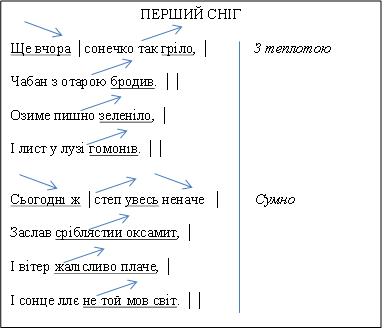 2.Мелодика мовлення , її значення для вираження змісту твору. Основні мелодичні зміни. Позначення мелодики на письмі. Злам мелодичного тону. Практичні вправи. Складання мовної партитури.  Мелодика — це певні зміни голосу в межах підвищення й пониження, а також сили і тривалості звучання в процесі мовлення.   З найбільшою виразністю мелодичні зміни мови відбиваються на логічних наголосах у мовних тактах. Кожний мовний такт у фразі має свій логічний наголос — головне за змістом слово. Мелодика ж прикрашає те слово найрізноманітнішими відтінками наших почуттів: звеличенням чи приниженням, схваленням чи осудженням, любов'ю чи ненавистю, радістю чи смутком, повагою чи зневагою, іронією тощо   Основні мелодичні ходи характеризуються: підвищенням, монотоном, пониженням голосу на письмі позначаються:Висхідна              , монотонна                      , низхідна  

Позначки ставляться над наголошенням складу на ньому відбуваються мелодійна зміна злам голосу.Кожне мелодичне пониження ( нисхідна) свідчить про завершеність, закінчення думки. Рівна монотонна мелодика характеризує незамічену або перервану думку яка потребує розвитку наступних мовних тактів.Отже, щоб правильно визначити загальну мелодику фрази, яка складається з кількох мовних тактів, необхідно визначити її в кожному мовному такті, але в єдності з загальним тоном, зовнішнім (логічним) і внутрішнім (психологічним) змістом цієї ж фрази. 3. Основний тон звучання твору,його залежність від змісту висловлювання. Різноманітність тонів звучання твору.  Тон — надсегментна одиниця мовлення. Носієм тону виступає голосний звук, але в деяких мовах можуть і приголосні.
  Акустичним корелятом тону є так звана частота основного тону (ЧОТ), що визначається частотою вібрації голосових зв'язок. З акустичної точки зору ЧОТ — це перша гармоніка мовного сигналу. У кожного мовця базова частота основного тону індивідуальна і обумовлена особливостями будови гортані.
  Підвищення ЧОТ сприймається слухачем як підвищення тону. Важливо, що сприймається в першу чергу відносна висота мовлення порівняно з середнім значенням для певного мовця: в абсолютних показниках низький тон, вимовлений жінкою, може бути вищим за «чоловічий високий». В середньому для чоловічого голосу частота основного тону становить від 80 до 200 Гц, для жіночого — від 150 до 320 Гц. Поняття тонеми пов'язане з функціональним навантаженням цього явища і визначається тональним (мелодичним) контуром, який буває висхідним, спадним, висхідно-спадним, спадно-висхідним. Залежно від контура передаються різного роду значеннєві відтінки, наприклад, розрізнення комунікативних типів висловлювання (розповідь-спонукання-запитання).  Основний тон - основне звучання літературно-художнього твору, він є ніби фоном, на якому той, хто читає малює окремі картини, події, героїв-учасників цих подій. У залежності від жанру літературного твору, основний тон їх виконання буде або спокійним або урочистим, або сумним, або сатиричним тощо. Під час читання більшості оповідань для дітей використовують спокійний, рівний тон, форму розповідання.  Радісний тон необхідний, наприклад, під час виконання твору, що змальовує картини весняного оживлення приро-ди, які викликають почуття радості; під час розповідання більшості народних казок. Там, де йдеться про дива, чарівні перетворення - голосу надається відтінків таємничості.Більшість творів дитячих поетів мають життєрадісний, бадьорий характер і виконуються у відповідному до цього характеру звучанні.  Сумний тон характерний для деяких ліричних віршів (П.Во-ронька, О.Пушкіна, М.Познанської, Д.Павличка та інших).  Крім змісту літературного твору, на основний тон здійснює вплив і художня форма: жанр, стиль, мова літературного тексту. Так, байки читають по-іншому, ніж ліричні вірші. Байки І.А.Крилова, Л.Глібова даються у вигляді живого розмовного мовлення з відтінком гумору та іронії.4. Підтекст – внутрішній зміст твору. Види підтекстів , їх значення для виразності звучання твору. Практичні вправи. Складання мовної партитури.  Підтекст — прихований, внутрішній зміст висловлювання. Виникає завдяки здатності мовних одиниць виражати, крім основного значення, ще й додаткові (семантичні, стилістичні), набувати таких значень внаслідок взаємодії з іншими елементами твору. Підтекст надає твору багатозначності, можливості різного його прочитання.
Підтекст може створюватися не лише за рахунок вербальних (мовних) засобів, але й інших, невербальних (як от у драматичній виставі — за рахунок якоїсь мелодії, зміни освітлення, різних звукових ефектів, акторської гри тощо). Роль підтексту розуміли ще Б. Шекспір, Мольєр та ін. Значення підтексту зростає зокрема у літературі кінця XIX — початку XX ст. (А. Чехов, Г. Ібсен, М. Метерлінк та ін.). Письменники-модерністи та постмодерністи всіляко поглиблювали й активізували підтекст у своїх творах.За класифікацією, запропонованою Арутюновою Н.Д., розрізняють наступні види підтексту:1) підтекст, який містить інформацію щодо важливості висунутого на передній план уривку тексту, його смислової значущості. Такий підтекст може виникати із додаткових значень лексичних одиниць тексту. Це підтекст - конотація;2) підтекст, який містить інформацію про проблеми і події, що не згадуються у тексті. Це підтекст - пресупозиція. Під пресупозиціями розуміють ті передумови і попередні умови, які не входячи у значення висловлювання, створюють підстави для його вживання .  У ряді випадків межі між конотаціями і пресупозиціями не є чітко окресленими, але конотації на відміну від пресупозицій (фонових знань)  будуються на асоціаціях, які створюються переважно текст ом, а не тільки  досвідом реципієнта. Вторинна інформація підтексту- конотації має емоційно -смисловий характер. Емоційний підтекст, оснований на асоціаціях реципієнта, ненав’язливо формує оціночне ставлення до предмету, до теми повідомлення у результаті навмисної свідомої інтерпретації.Але глибинний смисл тексту, його емоційний підтекст, може розкриватися не тільки за допомогою висунутого на передній план у смисловому відношенні значущого уривку тексту, але й через додаткові значення лексичних одиниць, зокрема через конотації прикметників-кольороназв.Підтекст-конотація кольороназв створює загальний фон художнього твору, формує глибинний рівень, підштовхує реципієнта до розуміння того, що автор не виразів, або не захотів експліцитно виразити. Кольороназви мають таким чином імпліцитне концептуальне навантаження.Практична робота №10Підготовка твору до читання та аналізу його в роботі з дітьмиМета: практично навчити студентів готувати вірші, дитячі пісеньки та малі фольклорні жанри до виразного читання. План1. Підготовка твору до читання та аналізу його в роботі з дітьми.Особливості читання творів різних жанрів. 2. Ритмічна будова вірша. Особливості підготовки віршованих творів до виразного читання. 3. Виразне читання малих фольклорних жанрів: дитячих пісеньок, прислів’їв, приказок, загадок, скоромовок, лічилок. Література:1. Бабич Н.Д. Основи культури мовлення. – Львів, 1990. – 231с. 2. Климова К.Я. Основи культури і техніки мовлення. – Київ: Ліра, 2007 – с. 3. Олійник Г.А. Виразне читання. Основи теорії. Посібник для вчителів. – Тернопіль: Навчальна книга – Богдан, 2001. – 206-212 4. Савченко О. Я. Читанка: Підруч. для 2кл. (ІІч.) – К.: Освіта 2002. Практична робота №10
1.Підготовка твору до читання та аналізу його в роботі з дітьми. Особливості читання творів різних жанрів.Начало формы  На уроці, присвяченому опрацюванню художнього твору, вчитель має дбати не тільки про пізнання дітьми навколишнього світу через аналіз тексту, а й про виховання глибоких і стійких почуттів, про високу культуру емоційного, чуттєвого сприймання. За допомогою художнього твору учитель може мобілізувати на розв'язання цих завдань психіку дітей і водночас активізувати й розвивати їхній інтелект. Але вдається це лише за тієї умови, якщо він сам глибоко відчує силу художнього твору і зуміє використати її на уроці так, щоб емоційний заряд не минув дитячих сердець.  Звичайно, ця робота нелегка. Вона вимагає від учителя застосування відповідних знань теорії і практики виразного читання як найефективнішого засобу естетичного впливу, взагалі естетичного виховання через літературу. Успіх учителя залежить насамперед від обов'язкової і правильної підготовки до кожного уроку, яка має включати в себе попередню роботу над твором (опрацювання тексту відповідно досприймань та аналізу його з дітьми), а також визначення загальної мети уроку, організацію й проведення його відповідно до сучасних вимог радянської педагогіки.  Забезпечити правильність читання твору, а це значить і правильність сприймання його змісту дітьми, а потім і правильність аналізу, може тільки серйозний, непоспішний попередній аналіз тексту. Учитель заздалегідь повинен знати, як читатиме твір, як аналізуватиме його з дітьми. У зв'язку з цим попередня робота над текстом поділяється на такі два етапи:1. Визначення ідейно-виховної та художньо-естетичної цінності твору.2. Окреслення завдань читця і аналізу твору з дітьми.  Перший етап. Відомості про автора. Вникання в контекст. Будь-який !художній твір відбиває естетично пережиті письменником картини життя, факти чи явища природи. Тому й підготовку твору до читання й аналізу його з дітьми слід розпочинати з відомостей про автора: ознайомитись із світоглядом, біографічними даними, з часом, на який припадає його життя і творчість, з його ставленням, відношенням до дійсності того часу тощо. Такі дані полегшують роботу читця над твором.  Ідейно-естетичне багатство твору залежить від того, наскільки письменник зумів наповнити кожен образ вагомим змістом, вкласти в нього певну силу емоційного заряду. Тим часом, образи, як відомо, створюються за допомогою слова. Тому, щоб з'ясувати ідейно-естетичну функцію слова, треба брати його не ізольовано, а в контексті, тобто в поєднанні, з іншими відповідно до загального змісту фрази. Письменники часто для виявлення певної думки беруть слова чи словосполучення не в прямому, а в переносному значенні.  Обмежившись лише поясненням конкретного значення кожного слова, не розкривши метафоричності контексту, не зможемо донести до учнів глибокий зміст вірша.Розгляд теми, жанрової особливості вирішення теми, форми викладу. Аналіз тексту можна вести в різній послідовності: від окремого до загального і навпаки. Послідовність залежить до певної міри від величини самого твору. Проте читцю необхідно самостійно продумати твір, щоб мати свою думку про нього. Роботу над текстом творів, рекомендованих для вивчення в початкових класах, доцільно починати з розгляду теми, оскільки вона сприяє виявленню і усвідомленню ідеї.Розгляд композиції й сюжету твору. З'ясування суті рефрену.  Другий етап. Дійовий аналіз твору. Другий етап роботи над текстом не менш важливий, ніж перший, І випливає з нього. Це дійовий аналіз твору, особливий смисл якого, за словами Є. Язовицького, «полягає в тому, що він являє собою такий] метод роботи над авторським текстом, який, не руйнуючи, емоційного сприймання, сприяє розвиткові живого уявлення і художнього смаку учнів».Дійовим аналізом твору прийнято називати, виходячи з теорії мистецтва виразного слова, той процес роботи на,; текстом, який розкриває і виявляє наскрізну словесну дію твору та о с н о в н і етапи її розвитку.Наскрізна словесна дія — це безпосереднє відтворенні читцем тексту з відповідним використанням міміки і, до певної міри, жесту, згідно з поставленими творчими перспективними завданнями, що пронизують увесь твір від, початку до кінця. Таким чином, на основі першого етап; роботи над текстом, особливо розкриття підтексту, готуємося втілити художній твір у живе слово, яке, впливаючи на фантазію дітей, спонукало б їх бачити, переживати оцінювати зображені автором явища життя так, як бачить переживає й оцінює їх сам читець (учитель).Проте для читця-учителя, який не тільки читає дітям твір, а й аналізує його з ними і безпосередньо навчає їх виразно читати, цього ще замало. Ще потрібно визначити відповідні дання до послідовного аналізу твору з дітьми. Для цього необхідно, по-перше, щоб слова тексту в устах учителя ні були звичайною інформацією про зміст твору, а мали певну силу емоційного впливу на дітей і, по-друге, щоб правильно керуватися текстом під час аналізу твору з дітьми слід накреслити етапи наскрізної словесно дії та послідовного аналізу твору з дітьми. Це означає:Розчленувати твір на частини, причому так, ще між ними був постійний внутрішній зв'язок.До кожної частини знайти заголовок.Визначити перспективне творче завдання до кожної частини, тобто завдання, що стосується читання та аналізу твору з дітьми.Зробити відповідні позначки для читання або, яз прийнято називати,— розписати мовну партитуру.2.Ритмічна будова вірша. Особливості підготовки віршованих творів до виразного читання .   Принципи ритмічної організації віршованої мови в поезіях різних народів різні. Але спільним для всіх видів віршів є те, що рядки їх є певними сумірними відтинками. Отже, основною одиницею членування віршової мови слід вважати рядок. Бо саме у віршових рядках спостерігається єдність інтонації. Віршовий рядок є певним інтонаційним відтинком.Літературний вірш розвинувся на основі народної пісні. Але він з,являється тоді, коли словесні художні твори стали складати не на музичній, а на мовній основі. Головне, що визначає характер віршування в поезії даного народу, це особливість його мови. Принципи й ознаки, на основі яких створена ритмічна будова вірша різні в різних мовах. Лад (строй), система віршування, що застосовується в поезії того чи іншого народу, залежать від мови, мають свою національну специфіку. Відповідно до особливостей мов існували й існують різні системи віршування.  Стопою в античній літературі називалося сполучення певної кількості довгих і коротких складів, яке повторювалося у віршовому рядку і надавало йому ритмічного звучання. Стопи в античному віршуванні були дуже різноманітні, бо могли включати від двох до чотирьох різних складів. Загальна кількість складів у рядку могла досягати 28.Увійшли до нових систем віршування такі стопи:–       довгий склад;                                             U  короткий склад.Двоскладові стопи:-хорей  [__ U ]                                           -   ямб      [U __ ]-пирріхій [U U]                                        - спондей [ __    __]Трискладові стопи:дактиль       [__ UU]амфібрахій  [U __ U]анапест       [UU __]бакхій         [__ __ U]антибакхій  [U __  __]амфімарх    [__ U __]Чотирискладові стопи:хоріямб    [__ UU __]пеони        [__ UUU]  Закінчення рядків звучать підкреслено і тому автор ставить у закінчення те слово, на яке хотів би звернути увагу читача.  Закінчення віршового рядка, починаючи від останнього наголосу, називається клаузула (гр. “замкнення”)Якщо останній склад наголошений, клаузула називається чоловіча.Передостанній склад – жіноча.Третій від кінця склад – дактилична.4 – 5 і далі від кінця склад наголошений – гіпердактилична.Експресивна виразність клаузул часто посилюється римою.Рима – співзвуччя в закінченні рядків.Відповідно до закінчення рими бувають:  — чоловічі; - жіночі;  -дактиличні.Розрізняють рими точні (збігаються усі звуки: сонце –сон це; коні – в законі)неточні (збігаються не всі звуки: хатини –єдине, поет–вперед)Неточні рими, в яких збігаються лише голосні називаються асонансними , якщо лише приголосні – алітеративні (або консонансні).Види римування:перехресне (через рядок – абаб)оповите (або кільцеве) перший і останній рядки – абба)паралельне (суміжне або парне – ааббвв)Строфа (гр. “обертання”) – група віршованих рядків, об,єднаних римою, інтонацією, темою3. Виразне читання малих фольклорних жанрів: дитячих пісеньок, прислів’їв , приказок , загадок, скоромовок, лічилок. Щебетала пташечкаЩебетала пташечка під віконечком,
Сподівалась пташечка весни з сонечком.

Прилинь, прилинь, чаронько, весна красная,
Як легенька хмаронька в небі ясная.

Вбери степи травами, вквітчай ніжними,
Потоки купавами білосніжними.

Осип луки перлами, вкропи росами,
Розлийся джерелами стоголосими.Прислiв’я та приказки для дітей* * * Не кажи «не вмію», а кажи «навчусь».* * * Умів узяти, умій і віддати.* * * Хто не робить, той не їсть.ЗагадкиДерев’яний та довгенький,
Маю носик я гостренький.
На білому слід лишаю,
Усіх діток потішаю.
(Олівець)Коли хочеш ти читати,
То повинен мене знати, 
А коли мене не знаєш,
То нічого не вчитаєш.
(Абетка)Скоромовки-Семен сіно віз – не довіз.Лишив сани, узяв віз.-Мишка раз прийшла до кішки,Уклонилась кішці в ніжки,Кішці – смішки,Мишці – нітрішки.-Сів шпак на шпаківню, Заспівав шпак півню: Так як ти не вмію я , Ти не вмієшь так як я.- Куй, куй чобіток,Подай молоток,Не подам молотка,Не підкую молотка.Молоток золотенький,Чобіток дорогенький.ЛічилкиРаз і два. Раз і два.
В нас лічилка – лісова!
В лісі – дерево дуплисте,
А в дуплі живе сова,
Що жовтаві очі має,
Спить – удень. Вночі – літає.
Добрий сон, сові приснись!
Я – ховаюсь! Ти – жмурись!Практична робота№11Читання та розповідання байокМета: дати основні поняття “байкаˮ, “моральˮ, “алегоріяˮ; практично навчити студентів готувати байки до виразного читання; сконцентрувати увагу студентів на виразності читання байок у ролях. План1.Читання та розповідання байок.  Природний тон виконання байки. 2. Характер передачі мови алегоричних образів, моралі. 3.Складання мовної партитури байки.  Подготовка байок до виразного виконання.Література:1. Бабич Н.Д. Основи культури мовлення. – Львів, 1990. – 231с. 2. Климова К.Я. Основи культури і техніки мовлення. – Київ: Ліра, 2007 – с. 3. Олійник Г.А. Виразне читання. Основи теорії. Посібник для вчителів. – Тернопіль: Навчальна книга – Богдан, 2001. – с. 213-215. 4. Савченко О. Я. Читанка: Підруч. для 3кл. – К.: Освіта 2002. Практична робота №111.Читання та розповідання байок. Природний тон виконання байки.  Ритміка байки також вимагає пильної уяви. І треба запам'ятати, що у тих випадках, де наголос у слові, визначений розміром вірша, не збігається з граматичним, граматика має поступитися перед ритмікою художнього твору.   Рима в байці буває дуже виразною, і її також треба зберігати, а не замазувати під виглядом прагнення до простоти, бо в цьому разі простота вироджується у спрощенство. Байка є чудовим матеріалом для формування вміння передавати виконавське ставлення буквально з першої фрази тексту. Наприклад, якщо сказати лише два рядки з байки Л. Глібова "Вовк і Кіт":   В село із лісу Вовк забіг . Не думайте, що в гості, братця! - то вже в них слухачі повинні відчути, як ви оцінюєте цей факт, як ставитися до цього персонажа. Цікавим моментом у роботі над байкою є створення образу розповідача. Хто він? Що це за людина?   На мою думку, немає потреби дотримуватись традиційного типу розповідача - мудрого, з лукавинкою чоловіка. Читець повинен залишатися самим собою і саме з позиції сучасної людини пропагувати певні ідеї, засуджувати чи висміювати недоліки, пороки людського суспільства. Єдине, що обов'язково необхідно витримати у створенні характеру розповідача, - це відчуття гумору: доброзичливого, сердитого чи злого.   Байка цікава для роботи ще й тим, що під час її виконання студенти, виступаючи у ролі оповідача безпосередньо спілкуються з аудиторією. Вони то коментують подію, то прямо висловлюють своє ставлення, то закликають слухачів оцінити вчинки, факти, то роблять висновки для всіх та ін. Цей вид спілкування найближчий їм за своєю природою і завдяки йому читцям легше тримати себе перед слухачами.   Звичайно, робота над байкою потребує знання всіх її жанрових особливостей, усвідомлення всіх етапів роботи над твором і врахування творчого рівня кожного виконавця байки. Одному може бути під силу байка з кількома яскравими характерами, іншому - невелика за розміром, де все навантаження бере на себе оповідач і розкриває в основному один характер - самого оповідача, його позицію, його оцінку подій.   Для того, щоб було цікаво працювати і сильним і слабшим студентам, спочатку варто провести колективну роботу.   Щоб полегшити попередню роботу над текстом байки, варто взяти до уваги К. Пархоменка - розчленувати її за композиційною побудовою: експозиція, зав'язка дії, розвиток дії, розв'язка. Від того, настільки чітко уявляє собі читець план байки і її поділ на частини, залежить композиційна чіткість виконання. Частини твору, що виконуються, - це ніби сходини, і перехід від однієї до другої супроводжується змінами тону, відтінюється паузами, переломом темпу й ритму мови та іншими засобами, вибір і застосування яких випливає з конкретного змісту твору. 2. Характер передачі мови алегоричних образів, моралі.    Щоб не порушити під час читання байки специфіки її як жанру, слід, по-перше, не забувати, що байка - це так званий вільний вірш, тобто з різною кількістю стоп у віршованих рядках і астрофічною будовою, і потребує дотримування в кінці кожного віршованого рядка відповідних пауз; по-друге, основний тон виконання повинен бути природний, переконливий і не сумний оскільки зображення в байці подається у формі розповіді з наявністю розгорнутого діалогу. Крім цього, байці властиві ще елементи комізму. Отже, читець повинен виступати перед слухачами як співбесідник, який емоційно розповідає їм про цікавий повчальний випадок, з якого вони повинні взяти той чи інший урок практичної моралі. По-третє, обов'язково треба врахувати мову автора і мову алегоричних образів. Правильність читання авторської мови залежить від того, наскільки читець визначить ставлення автора до зображуваних ним подій, їх оцінку, його думки, почуття, наміри у зв'язку з цими подіями. Так, розповідаючи про Чижика, з яким трапилося нещастя ("Чиж та Голуб" Л. Глібова), автор ставиться зі співчуттям до нього: називає його сердегою ("Сердега в клітці рветься, б'ється . ").   Мова персонажів передається з обов’язковим урахуванням їх індивідуальних особливостей, зовнішності, характеру, дій, поведінки, вчинків, оскільки під тваринами, рослинами чи речами ми розуміємо людей з різними рисами - не тільки психологічними, а й соціальними, професіональними, віковими тощо.    Отже, головним у читанні мови персонажів є передача характерних рис людей, а не тварин. Характер передачі мови алегоричних персонажів, залежить не від тих чи інших звірячих масок, а від конкретних людей, що за ними ховаються, від тієї соціально-побутової обстановки, в якій вони діють, і від цілого ряду інших обставин: цільової настанови, завдань виховання, а найголовніше - від ідеї твору.   Тому будь-яке силкування перевтілитися в образ персонажа, грати його перед слухачами може призвести до руйнування змісту твору. 3.Складання мовної партитури байки. Підготовка байок до виразного виконання.  Жанр байки у читанках представлений кількома зразками. Уперше з цим жанром діти знайомляться у 2 класі. Наймолодші школярі байок не читають. Цьому є пояснення: байці властива алегоричність (мистецький прийом втілення абстрактного поняття в художньому образі; наприклад безладдя в зображенні дій Лебедя, Щуки і Рака, що представлені в байці Л.Глібова “Лебідь, Щука і Рак”). Дітям наймолодшого шкільного віку властиве конкретне мислення. Тому при опрацюванні байок у вчителя можуть виникнути складності. Їх подоланню сприятиме, по-перше, використання на уроці привабливих для дітей сторін байки як літературного жанру і, по-друге, усвідомлення вимог до вивчення байки у початковій школі. 
Як і казка, байка захоплює мальовничим зображенням дійових осіб, зокрема тварин, птахів, риб. У дітей особливе ставлення до них: вони їх люблять у житті, а тому з цікавістю слухають розповіді про них. Цією закоханістю у птахів, звіряток учитель повинен скористатися: перед роботою над байкою розповісти про якусь звірючку, згадати, які повадки птахів і тварин відомі дітям. Мета таких бесід – відповідно настроїти дітей на слухання тексту з участю звірят, пташок, риб. Інтерес до теми може підвищуватися повідомленням про те, що крім казок про звірів і птахів, існують й інші втори, у яких діють звірі й птиці. Це – байки (від слова “баяти”, що означає “розповідати”). 
Від казок байки відрізняються тим, що вони переважно віршовані. 
  Успішній роботі над байкою допоможуть притаманні цьому жанру картинність описів, влучність виразів, образні характеристики персонажів. У байці “Чиж та Голуб” чижик зображений привабливо: “молоденький, такий співучий, проворненький”. А хіба не виразно змальований пихатий Голуб, який дозволяє собі такі слова: “А що? Попавсь? От тобі й на! Вже, певно, голова дурна...” Діти позитивно реагують на влучну й емоційну лексику описуваних у байці епізодів. Завдання вчителя – донести їх до учнів і виразним читанням тексту, і зосередженням уваги на тих образних прийомах, які використовує байкар для змалювання своїх героїв. 
  У роботі над байкою методика рекомендує дотримуватися певних вимог. 
Особливості байки як жанру: 
- байка – твір художньої літератури, це – алегорична розповідь навчального характеру; 
- персонажі байок – тварини, птахи, риби; дійовими особами можуть бути люди і предмети; 
- байка складається з двох частин: зображення подій чи розповіді про них і повчання (мораль). 
     У початковій школі немає можливості називати учням усі риси байки, але без пояснення окремих з них обійтись не можна. Так, у вступній бесіді вчитель назве одну з характерних рис байок – їх переважно віршований характер. Говорити ж в ознайомчій бесіді про алегоричність байки не варто. Немає потреби взагалі вживати цей термін. Повести розмову про цю істотну рису байки доцільно по завершенні аналізу описаних у ній подій. Так, після закінчення розбору і зачитаного повчання з байки “Чиж та Голуб” діалог між учителем і учнями можна уявити таким: 
- Щойно ми прочитали повчання. Кого з дійових осіб байки воно стосується? 
- Голуба. 
- Подумайте: ці слова автор спрямовує тільки Голубові? 
- Ні. 
- А кому ще? (Учні відповідають). Правильно. Усім людям. У тому числі й нам з вами. Хіба у нас не буває таке, що ми чужій невдачі не співчуваємо, а сміємося? 
- Буває. 
- Чим же цінна нам байка? 
     Узагальнюючи відповіді учнів, педагог формулює думку про те, що байка – це художній твір, який малюючи життя звірів, риб і птахів, засуджує вчинки, що трапляються у людей. 
     У початкових класах зайве інформувати дітей про те, що в байках можуть діяти також люди і речі. Це їм стане відомим з байки Л.Глібова “Вовк і Кіт”. 
     Як і в роботі над казкою, при вивченні байки методика не радить наголошувати на тому, що описувані в ній події умовні, оскільки діють звірі. Навпаки, описане в байці слід розглядати як реальне життя тварин, птахів, риб. Треба піддавати аналізу вчинки персонажів байки, особливості їх поведінки, ставлення одне до одного. Умовність зображуваного стає зрозумілою, коли учні прочитують мораль. Тут вони переконуються у тому, що застереження автора байки поширюється на людей. Не випадково Глібов писав: “Моя байка, добрі люди, у пригоді, може, буде”. 
     Існують методичні поради щодо порядку роботи над частинами байки, а саме: зображенням подій і повчанням (мораллю). Є два погляди на те, чи треба читати байку всю, чи спочатку слід ознайомитись із викладом подій, а вже на завершення аналізу прочитати мораль. Один з них пропонує незалежно від розташування повчання, ні під час розбору змісту подій. Мораль читається на завершення розмови про події і після характеристики персонажів. Інша думка зводиться до того, що треба читати увесь твір, адже без моралі важко збагнути його зміст. Слушність останнього твердження безперечна. Справді, прочитавши мораль, можна прослідкувати, як вона розкривається, на прикладі яких образів це робиться, на якому словесному матеріалі. Тому є всі підстави рекомендувати другий підхід до вивчення байки. Цей підхід тим більш логічний, оскільки в читанках представлені байки, у яких мораль вставлена в сюжет байки. Це – байки Л.Глібова “Коник-стрибунець” і “Вовк і Кіт”. 
     Етапи роботи над читанням байки майже повністю збігаються з вивченням оповідань і казок. Безпосереднє знайомство з твором можна почати з розгляду малюнка, який ілюструє хід подій, описаних у творі. Проте бажано зважати на якість ілюстрацій до байок. Не слід, наприклад, брати невиразний малюнок до байки “Чиж і Голуб”, представлений у діючій читанці. Зате можна скористатися чи танковим зображенням Лебедя, Щуки і Рака. Він допоможе вчителеві уяснити причини невдалих дій героїв. Кожен з них робить те, що йому властиво: Лебідь рине в небо, Щука – у воду, а Рак, як йому належить, тягне назад. Саме це, як дізнаються діти з байки, стоїть на перешкоді сумісних дій. Вдалою є ілюстрація до байки “Вовк і Кіт”. 
     Для першого ознайомлення з тестом припустимо запропонувати дітям мовчазне читання з виконанням певного завдання: поділити текст на дві частини (байка “Чиж та Голуб”) або виділити місце в тексті, де автор малює, як діють персонажі твору (байка “Лебідь, Щука і Рак”). 
     Мовчазне читання не виключає необхідності головного прочитування тексту байки. Це робить учитель. Виразним читанням байки він створює цілісне уявлення про змальовані події і героїв, що беруть у них участь. 
     Наступні етапи, як і при опрацюванні оповідань і казок, такі: 
     а) вибіркове читання (якими словами байкар говорить про те, що хотіли зробити Лебідь, Щука і Рак? Прочитайте слова, що передають занепокоєння. Знайдіть частину, у якій йдеться про те, чому у них нічого не вийшло); 
     б) відповіді на запитання (Як ви розумієте слова “катма ходу”? Чому Лебідь, Щука і Рак не можуть зрушити воза? у яких випадках ми говоримо “та тільки й хура досі там”?); 
     в) встановлення головної думки твору (Чому Лебідь, Щука і Рак не змогли зрушити воза? Прочитайте останні два рядки і подумайте: чи можемо ми сказати, хто з них винен? Чи трапляється таке серед людей? Яка ж мораль?). 
     У висновку учитель загострює увагу дітей на тому, що саме засуджується в байці (безладдя) і до чого закликає байкар (до дружби, товаришування). 
     Тексти байок “Чиж та Голуб”, “Вовк і Кіт” дають змогу застосовувати читання в особах. Обидві байки дозволяють працювати над виразністю читання. Оскільки програма рекомендує заучувати напам’ять байки Л.Глібова, можна присвятити деякий час уроку вивченню байки напам’ять. 
     Рекомендується різні варіанти заучування напам’ять і байки, і вірша. Один з них – кількаразове прочитування кожної з частин (строфи чи куплета). Коли засвоєна перша частина, пропонується подібне зробити з іншими частинами. А на завершення демонструється знання всього тесту напам’ять. Другий варіант заучування полягає в тому, що після запам’ятання однієї з частин перехід до нової після повторення попередньої, далі – і всіх попередніх. У результаті – учні не забувають того, що стало надбанням їх пам’яті.Практична робота №12Підготовка прозового твору до читання та аналізу його з дітьмиМета: розкрити етапи підготовки прозових творів до виразного виконання, оволодіти навичками виразного читання прозових творів. План1. Підготовка твору до читання та аналізу його з дітьми. 2. Два етапи роботи з текстом: літературознавчий та дійовий аналіз твору.
3. Робота над виразним читанням оповідань, статей, нарисів, науково-популярних драматичних творів.Література:1. Бабич Н.Д. Основи культури мовлення. – Львів, 1990. – 231с. 2. Климова К.Я. Основи культури і техніки мовлення. – Київ: Ліра, 2007 – с. 3. Олійник Г.А. Виразне читання. Основи теорії. Посібник для вчителів. – Тернопіль: Навчальна книга – Богдан, 2001. – с. 99 – 110, 114 – 127. Практична робота№121.Підготовка прозового твору до читання та аналізу його з дітьми.Вивчення прозового твору, як правило, проходить такі етапи:а) підготовка учнів до його сприймання;б) ознайомлення з текстом;в) текстуальна робота над твором;г) підсумкові заняття щодо його вивчення.З метою ефективної організації уроку необхідно:– раціонально розподілити час, який відводиться на ознайомлення учнів з твором; – виділити ті епізоди, які розглядатимуться в процесі аналізу;– продумати завдання для учнів, обрати методи, прийоми, види і форми роботи, які забезпечать високу педагогічну результативність в умовах певного класу, певного складу учнів.  Художній твір має об'єктивний зміст, але сприймання його – завжди об’єктивно-суб’єктивний процес. У кожної людини він виражається індивідуально. Далеко не завжди навіть високохудожні твори повноцінно сприймаються читачем.Психологічні дослідження свідчать, що повноцінність сприймання мистецтва у широкому розумінні слова визначається багатьма факторами. Воно успішно відбувається тоді, коди ґрунтується на активізації наявних уже тимчасових нервових зв'язків. Усвідомлення учнями художніх творів вимагає добре розвинутих уяви, асоціативного мислення.  Велике значення в успішному засвоєнні тієї чи іншої теми з питання має рівень інтересу до нього учнів. Сприймання залежить також від настрою людини в момент сприймання, від її соціального досвіду тощо. Це слід врахувати, організовуючи роботу по вивченню художніх творів.  Таким чином, перед безпосереднім читанням твору потрібна певна підготовка, щоб спрямувати їх думки і почуття, життєві враження, активізувати творчу уяву, викликати такі асоціації, які допоможуть усвідомити образи, а також дати необхідну суму знань.  Далі проводять перше читання твору і перевірку сприймання прочитаного. Після цього проводять повторне прочитування. Потім проводять аналіз зображальних засобів, застосовуючи цілісний метод, після чого складають план, переказують прочитане, спираючись на план. І завершують цю роботу узагальнюючою бесідою, встановленням ідейного змісту твору.  Первинне ознайомлення з художнім твором ще далеко не завжди забезпечує належне його розуміння. Психологічні дослідження показують, що сприймання літературного твору відзначається вибірковим характером. Учні часто схоплюють лише той зміст, який лежить на поверхні твору, не помічаючи багатьох його художніх компонентів, не проникають у суть явищ, внаслідок чого у них може скластися збіднене, а то й неправильне уявлення про твір.  У вузькому розумінні слова аналіз – це розчленування цілого на частини з метою проникнення у внутрішню суть твору, розгляд його окремих компонентів, з'ясування їх ролі у безпосередньому живому функціонуванні, у широкому значенні – це поглиблення на основі тексту попередніх вражень, знань учнів про твір як ідейно-естетичну цінність.  Аналіз обов'язково передбачає певні порівняння, зіставлення, узагальнення, таким чином, він не можливий без синтезу. Синтетичні процеси на перший план виступають тоді, коли розрізнені знання учнів про художній твір приводяться у певну систему, коли робляться висновки, узагальнення про ідейно-художню цінність твору.  У процесі аналізу виховуються потрібні уміння і навички, без яких не можна бути кваліфікованим читачем. Учні повинні навчитися усвідомлювати ідейно-тематичне багатство твору, бачити вираження його ідеї у системі групування персонажів, в особливостях розвитку сюжету тощо. Зрозуміло, що уміння і навички виховуються поступово. Таким чином, твір у кожному класі аналізується з різною глибиною.  На перших етапах учні ще не можуть сприймати всі компоненти твору у їх взаємозв'язках. Аналіз тексту твору спрямований на те, що учні з'ясували послідовність розгортання картин життя, уміли визначити основні епізоди і переказувати їх, встановлювати причинно-наслідкові та часові зв'язки між подіями, висловлювати своє ставлення.  Сприймання і усвідомлення твору слід розуміти як широкий процес що базується на почуттєвому пізнанні і на абстрактному мисленні і охоплює широку сферу психіки людини.2. Два етапи роботи з текстом: літературознавчий та дійовий аналіз твору.А) Літературознавчий аналіз творуПідготовка до читання твору з дітьми треба починати:-з відомостей про автора ( ознайомлення з біографічними даними з ставленням до дійсності того часу);- з розгляду теми , про що написано;- аналізуючи твір необхідно спиратися на його жанрові особливості ( ліричний, епічний , сатиричний твір) – від цих особливостей залежать манери читання твору, інтонаційне забарвлення, розклад твору на компоненти , сюжети.Твір складається:                                                               - експозиція                                                               - зав’язка- розвиток дії- кульмінація                                                               - розв язка;- допомогти вникнути в ідейно - естетичний зміст твору ;- зосередити увагу на рефрені , часто рефрен , який викоражає головну думку твору під час читання потребує інтонації:«Безсмертний , безсмертний лиш той на Землі, хто любить свою Батьківщину…»- особливе значення для читця має аналіз образотворчого твору з т поглибленими ідеями , конкретно-чуттєвого уявленням, емоційним впливом на слухача. Працюючи над образами , над  елемантами їх характеру, письменник ставить завдання розкрити через них ідейний зміст;- аналіз естетичних  якостей  твору  полягає у тому, щоб показати дітям мовні засоби,якими передаються почуття;- розкрити підтекст;- визначити головну мету читання та налізу тексту з дітьми.Б) Дійовий аналіз творуЩоб оцінити твір , пережити його потрібно:-Розчленувати твір на частини так , щоб між ними був поставленний внутрішній зв'язок ;- до кожної частини підібрати заголовок;- визначити перспективи творчого завдання до кожної частини , тобто завдання , що стосується читання та аналізу твору з дітьми, вказати на особливості читання кожної частини;- розписати партитуру твору;- підібрати унаочнення;- визначити мету уроку в трьох аспектах:1) Що донести до свідомості дітей?2)Чого навчити?3) Що розвивати і виховувати?3. Робота над виразним читанням оповідань, статей, нарисів, науково-популярних драматичних творів. Схема роботи над оповіданням1. Вступна бесіда з метою ввести в курс тих обставин, про які говориться в оповіданні. Пояснення в процесі бесіди деяких незрозумілих слів, що зустрічаються в тексті оповідання.2. Читання оповідання вчителем (в І –II класах) або учнями (в III –IV класах) в цілому чи за закінченими частинами.3. Коротке опитування учнів з основних питань прочитаного оповідання.4. Повторне читання тексту учнями,5. Робота над текстом; розбір змісту за запитаннями, вибіркове читання, розбір місць, що характеризують дійових осіб, розбір образних виразів, описів, читання мовчки з виконанням певних завдань, розгляд ілюстрацій до тексту, читання за ролями і ін.6. Заключна бесіда (про ідейний висновок, про пов'язання прочитаного з фактами місцевого життя, з сучасністю).7. Творчі роботи у зв'язку з читанням: розповідь за аналогією, продовження, поширення сюжету, переказ із зміною особи оповідача і ін.Схема опрацювання науково-популярної статті1. Попередня бесіда чи розповідь учителя за темою статті, розгляд ілюстрацій, показ предметів у натурі, макетів, моделей, демонстрування дослідів, використання матеріалів екскурсії до цієї теми та ін.2. Читання статті за частинами учнями вголос чи мовчки з виконанням певних завдань. Відповіді учнів на запитання вчителя.3. Докладний розбір статті за частинами та повністю, вибіркове перечитування окремих фрагментів, пояснення наукових термінів і засвоєння їх учнями.4. Повторне читання статті, складання плану і переказ за частинами.5. Читання і переказ статті повністю.6. Заключна бесіда (про що дізналися учні з вивченої статті, чого навчилися, запис учнями в зошити наукових термінів, нових слів і висновків).7. Практичні завдання учням додому (здійснити дослід, зібрати колекції, змалювати щось і ін.).Методика опрацювання нарисів   Нарис – це оповідний художньо-публіцистичний твір, у якому зображуються дійсні життєві факти, події, конкретні люди. Введення до читанок такого жанру творів методично виправдане. Вони розширюють пізнання учнів, оскільки їхня тематика різноманітна. Тут і розповідь про сьогоднішнє суспільне життя людей, про історію нашого народу, про гордість української літератури (“Тарас Шевченко” Д.Красицького, “І.Я.Франко” А.Кримського; “Древній Київ” та “Старовинне місто” Н.Забіли і інші). 
     Матеріали цього жанру відкривають учням історію і сучасний навколишній світ. У цьому їх пізнавальне значення. Разом з цим вони містять великий виховний потенціал. Цю особистість нарисів учитель зобов’язаний використати в повній мірі для розвитку у своїх вихованців почуття любові до рідної Батьківщини, гордість за наш народ. Опрацювання цих текстів потрібно спрямувати на прищеплення дітям бажання самим трудитися, зробити добре і корисне діло, сумлінно виконувати свої обов’язки. 
     Переважна більшість нарисів характеризується тим, що в них виклад наукових даних базується на основі розгортання сюжету, в якому діють люди. Введення героїв у розповідь надає відтінку художності, що проявляється у використанні прийомів, відомих художній літературі. 
     У роботі над нарисами необхідно враховувати своєрідність викладу. Насиченість тексту фактичними даними потребує ширших пояснень, знаходження аналогій, відомих дітям з їх досвіду. Що ж до прийомів в аналізі таких текстів, то в цих випадках бажано дотримуватися тієї форми, яку запропонував автор.33 Наприклад, якщо автор запросив читача здійснити похід по місту, то цей прийом слід продовжити і вчителеві, сказавши: “Що ж ми побачили, подорожуючи з автором по місту?” чи “Де ми побували і з чим познайомилися, ходячи з автором по місту?”. Розмова в такому ключі відкриє вчителеві можливість показати один із способів передачі думок – виклад від імені першої особи множини. Але над яким би різновидом науково-художніх статей не велась робота і які б форми їх опрацювання не застосовувалися, вимога до їх читання залишається незмінною: уроки ознайомлення з нарисами мають давати учням деяку суму знань, розширити їх світогляд. А цього можна досягти тільки при активній пізнавальній діяльності. Що ж може сприяти організації й успішному проведенню уроку? 
     Насамперед, урахування змісту матеріалу, щоб правильно обрати форму підготовки дітей до сприймання тексту. В одних випадках достатньо лише підвести учнів до слухання матеріалу, зацікавити їх, а в інших – необхідно роз’яснити, про що йдеться у творі; коли і де події відбувалися, яке значення вони мали в історії і чому ми, сучасні люди, повинні не забувати про них. 
     У матеріалі “Весна в лісі” письменник О.Копиленко розповідає про те, якими народжуються білченята, зайченята та ін. Виникає запитання, чи є потреба вчителеві, готуючи дітей до читання цього тексту, своїми словами переказувати його зміст? Безперечно, немає такої потреби. Мета уроку – ознайомити учнів з одним з цікавих явищ природи. Ця мета досягається прочитуванням тексту, доступного дитячому розумінню. Тому підготовку до сприймання твору можна обмежити лише інформацією про те, що з настанням весни оживає природа, просипаються звірі, які протягом зими спали, народжуються малята у лісових і польових звірів. Про те, якими вони бувають після народження розказує письменник О.Копиленко.34 
     Інші вимоги пред’являються до етапу уроку, який готує школяр до слухання таких, наприклад, текстів, як “Тарас Шевченко” Д.Красицького. Без роз’яснення того, у яку епоху жив Великий Кобзар, діти не збагнуть, що таке панщина, куди ходив батько Тараса або у яку дорогу він вирушив з “панською хурою”, де й застудився. І розповідь про великого українського поета слід ввести і незрозумілі учням слова “пан”, “панщина”, які трапляються у тексті. Поряд з поясненням історичних фактів, зрозумілих молодшим школярам, корисно ознайомити дітей з книгами, картинами поета. 
     Позитивні результати читання нарисів залежать також і від того, як організовано їх аналіз, точніше, як ведеться розбір і усвідомлення частин розглядуваного матеріалу. 
     Як правило, кожна стаття містить нові для учнів дані. Вони втілюють в невідомі школярам слова, терміни і вирази. Перша вимога – це якомога точніше давати уявлення про зміст понять, які називаються новими для учнів словами. 
     Зразок для вчителя, як можна будувати розповіді про не знані учням речі, дає вміщення у “Читанці” для 2 класу тема матеріалу-загадки під назвою “Який це місяць?”. Щоб привести учнів до назви місяця-квітня, автор твору-загадки розкриває його типові риси: розлилися річки, затопили низини та луки; загуркотіли в полі трактори – почалася весняна сівба; цвітуть в’язи, клени; ось-ось буйно розквітуть садки. Найбільший ефект дає образне тлумачення смислу слів, яке спирається на речі, відомі учням, на дитячий життєвий досвід. 
     Перевіркою результативності роботи над нарисом має стати узагальнююча бесіда. Вона проводиться після розбору частин. В її основу кладуться запитання, які передбачають повторення матеріалу, розповідь про те нове, що учням стало відоме сьогодні, формулювання свого ставлення до опрацьованого матеріалу.Практична робота№13
Розповідання у початковій школіМета: розкрити особливості розповідання в початковій школі, дати загальні вимоги, які ставляться до розповіді і розповідача; з'ясувати, яку роль відіграють позамовні засоби виразності, вдосконалювати вміння виразного розповідання. План1. Розповідання в початковій школі. Його місце і роль в роботі вчителя. 2. Загальні вимоги до розповіді, розповідача. 3. Врахування особливостей аудиторії, роль невербальних засобів впливу на слухачів (поза розповідача, манери триматися, жести, міміка тощо.) 4. Види розповідей у початковій школі. 5. Підготовка розповідей близько до тексту із зміною особи розповідача (за вибором). Література:1. Олійник Г. А. Виразне читання. – Тернопіль: Навч. книга «Богдан», 2007. – С. 130-135, 199 – 201. 2. Томан Іржі. Мистецтво говорити. – К., 1986. – С. 201 3. К. Я. Климова Основи культури і техніки мовлення: Навч. посіб. – К.: Ліра, 2007 – С 114 – 128. 4. Культура ділового мовлення: Практикум/ За ред. Н. Д. Бабич. – Чернівці: Рута, 1997. – С.30-42. Практична робота №13
1. Розповідання в початковій школі. Його місце і роль в роботі вчителя.   Розповідання відрізняється від виразного читання тим, що залежить не тільки від тексту і інтонації виразного виконання, а й від розвитку його мислення , пам ’яті , творчої уваги, бо під час розповіді, тексту перед очима немає і вчитель самостійно складає таку розповідь.Усна розповідь включає монолог, діалог,наукові терміни , цитати, уривки , визначення , тому вона є показником загального розвитку учителя.
  Розповідь – це послідовний, живий, образний виклад матеріалу, спрямований в основному на повідомлення чи описування конкретних фактів і подій.  У допоміжній школі метод розповіді найчастіше можна зустріти на уроках читання, "Я і Україна" - у молодших класах, а в старших – на уроках історії, географії, природознавства, читання, соціально-побутового орієнтування.  Розповідь повинна бути науково правильною, для чого вчителеві треба заздалегідь перевірити вірогідність фактів, про які він розповідатиме.  Усі факти, які мають виховне значення, варто підкреслити, іноді повторити. Учитель зможе розповідати просто і доступно для розумово відсталих дітей, лише коли сам добре володіє змістом навчального матеріалу, вільно орієнтується в ньому.  Великого значення у роботі з розумово відсталими учнями має емоційність, яскравість розповіді вчителя. Вона повинна впливати не лише на розум, а й на почуття дітей – у цих випадках вони усвідомлять розповідь і запам’ятають її. Учителеві варто передбачити, які емоційні моменти він підкреслить у процесі розповіді. Учні допоміжної школи з інтересом і увагою сприймають конкретні факти з історії наукових відкриттів, визначних подій, якщо вони пов'язані з діями видатних людей, героїчними вчинками сильних і мужніх осіб.Але не варто захоплюватися наведенням таких прикладів. Вони  необхідні, насамперед, для підкреслення навчального або виховного моменту розповіді. В цілому розповідь у допоміжній школі не можна перевантажувати зайвими фактами і описами.  Учні краще сприймають розповідь, коли відчувають особисте ставлення  вчителя до даного факту, події, явища. Велике значення для піднесення емоційності і образності розповіді мають безпосередні спостереження,  враження вчителя, якими він ділиться з учнями.  Позитивно впливає на сприймання розповіді розумово відсталими учнями її сюжетність, тому доцільно будувати розповідь з певною фабулою Учитель повинен продумати зв'язок матеріалу розповіді з подіями сучасного життя, з інтересами учнів, наявними у них знаннями. Дбаючи про емоційність розповіді, вчителеві слід пам'ятати, що надмірна емоційність, "прикрашання" розповіді відволікають учнів від сприймання головного, суттєвого.  У розповіді вчителя допоміжної школи зустрічається опис тих чи інших об'єктів, явищ тощо. Щоб цей вид усного викладу сприяв формуванню правильних і чітких уявлень, учитель сам повинен добре уявляти собі те, що описує. Важливо враховувати уміння вчителя розповідати яскраво, образно, звертаючи увагу як на суттєві і специфічні риси об'єкти, так і на деякі дрібні, на перший погляд другорядні, пам'ятаючи, що вони часто необхідні для формування уявлень.  У процесі розповіді варто використовувати відповідні уривки з художньої літератури. Але якою б яскравою і барвистою не була розповідь учителя, в учнів не сформуються чіткі уявлення про об'єкт, якщо вчитель не використає наочний матеріал – картини, ілюстрації підручника, малюнки, екранні засоби, натуральні об'єкти тощо. Отже, одна з найважливіших дидактичних вимог до розповіді – супровід демонстрацією наочних посібників.  Застосовуючи в допоміжній школі метод розповіді, треба пояснювати учням нові  слова, терміни. Найбільш доцільно пояснити нові слова, пов'язані з темою уроку, перед початком розповіді, виписавши їх на дошці розібравши їхній зміст у відповідному контексті. Іноді нові слова пояснюють після розповіді, якщо учитель переконався, що учні не зрозуміли їх. Не варто проводити словникову роботу безпосередньо в процесі розповіді – це заважатиме розумово відсталим учням цілісно сприймати матеріал, відволікатиме їх від ходу розповіді.  Розповідь у допоміжній  школі  повинна мати  цілісний,  послідовний, закінчений систематизований характер, що підвищує її пізнавальну цінність, створює умови для кращого сприймання. Перед початком розповіді треба повідомити, про що учні з неї дізнаються, а в кінці розповіді – вичленити головну думку, висновок, який учні можуть записати в зошити.Конкретні факти, які повідомляє вчитель у своїй розповіді, повинні бути матеріалом для формування понять, встановлення зв'язків між ними, базою відповідних узагальнень. До цієї роботи треба широко залучати учнів, пам'ятаючи, що їхня розумова активність - основна умова їхнього розвитку. Отже розповідь треба поєднувати з елементами бесіди, вправляти учнів у розв'язуванні розумових завдань. Елементи бесіди можуть бути введені і в процес самої розповіді для перевірки розуміння учнями матеріалу.  Як співвіднести обсяг, зміст і характер матеріалу, про який розповідав вчитель, з відповідними статтями підручника? Як правило, про всі факти з виучуваної теми, які є в підручнику, вчитель розповідає, а потім учні вивчають їх, працюючи з підручником. У розповіді повинні мати місце і деякі додаткові відомості, що допомагають краще зрозуміти тему, наблизити зміст статті підручника до сучасного життя. Залежно від рівня розвитку в школярів умінь самостійно користуватися підручником у старших класах учитель може в розповіді не повідомляти окремі нескладні для розуміння факти, описи, а запропонувати дітям дізнатися про них з підручника. Але це не стосується принципових питань теми, зокрема, висновків, законів, правил – їх треба розібрати на уроці під керівництвом учителя.  Неабияке значення має питання про час, що відводиться для монологічного викладу матеріалу вчителем на уроці. Відомо, що розумово відсталим учням важко тривалий час сприймати і усвідомлювати звернене до них мовлення - це залежить від недорозвитку в них довільної уваги, яка взується на вольових процесах, а також від зниження розуміння мовленнєвих узагальнень.  Індивідуальні   особливості   розумово   відсталих   школярів   у   цьому відношенні досить різноманітні, але, як стверджує І.Г. Єременко на підставі експериментальних даних, основна кількість розумово відсталих учнів може організувати себе на слухання розповіді протягом 20-35 хвилин і навіть більше. Проте це не означає, що розповідь учителя повинна займати стільки великими труднощами розумово відсталі учні усвідомлюють зв'язки та відношення між фактами і подіями — при прослуховуванні розповіді вони не вміють організувати свої розумові дії на зіставлення фактів, їх порівняння встановлення часових та причинно-наслідкових зв'язків, відмежування суттєвого від другорядного. Тому використовуючи в допоміжній школі метод розповіді, для усвідомлення учнями змісту матеріалу треба застосувати й інші методи (бесіду, вправи тощо). В цілому, оптимальний час, який учитель  відводить монологічному викладу навчальної інформації, залежить від багатьох причин: характеру матеріалу, інтересу до нього учнів, володіння вчителем "технікою" розповіді, розвитку в учнів уміння організувати себе на  слухання викладу вчителя тощо. Практика свідчить, що максимально розповідь учителя в допоміжній школі повинна тривати в молодших класах до 10-15 хвилин, у старших - до 20-25 хвилин. Зазначимо також, що розумово відсталі учні найбільш продуктивно сприймають розповідь в першу половину уроку (І. Г. Єременко).2. Загальні вимоги до розповіді, розповідача. Розповідання є на кожному уроці. Тому до неї такі вимоги:-відповідати темі уроку;- забезпечити мету уроку;- ґрунтуватися на вже набутих знаннях;- якщо розповідь складалася на основі кількох джерел, то потрібно знайти місточки , які б повязували ті чи інші частини між собою;-знання , які даються дітям за допомогою розповіді поані бути науковими, точними, педагогічно спрямованими;- розповіть повина бути чіткою і відповідати віку дітей;- розповідь повина бути активною, мати структуру та компоненти.Вимоги до вчителя у процесі розповіді зумовлені особливостями його діяльності у певній ситуації. Ця діяльність багатопланова, вона охоплює:передавання інформації;встановлення контакту зі слухачами;стимулювання до слухання, керування увагою слухачів;рефлексію власного викладу (оцінювання змісту, побудови, сприй
мання їх слухачами, аналіз розпорошення уваги слухачів).У зв'язку з цим вимоги до поведінки вчителя в ситуації розповіді є також багатоплановими. Учитель мусить володіти вмінням:керувати собою, своїм почуттям, усвідомлювати, що зовнішній
вигляд є інформативним сигналом для слухачів;невимушене й гідно відрекомендуватися аудиторії, забезпечивши
первинний контакт;дотримуватися надзавдання розповіді впродовж усього часу, логіч
но будуючи свій виступ;керувати увагою слухачів, узгоджуючи їхні інтереси з темою і
надзавданням розповіді;бути спрямованим на слухачів упродовж усього виступу (зоро
вий контакт, вербальний контакт, дистанція);виявляти власне ставлення до теми і змісту розмови;володіти виразним мовленням.3. Врахування особливостей аудиторії, роль невербальних засобів впливу на слухачів (жести, міміка).  Спілкування є складним, багатоплановим процесом, у якому, крім слів, для обміну інформацією використовуються різноманітні засоби — постава тіла, жести, міміка, інтонація, погляд. Впливають на нього просторове розміщення партнерів, навіть їхні манери одягатися тощо. Усі ці засоби передавання інформації належать до невербальної комунікації.  Невербальна комунікація — процес взаємообміну інформацією шляхом використання для передавання повідомлень невербальних (немовних) засобів комунікації.  Невербальна комунікація передбачає обмін не оформленими у слово повідомленнями між людьми, а також їх інтерпретацію. Засоби невербальної комунікації (зовнішній вигляд, пантоміміка, міміка, контакт очей, міжосо-бистісний простір тощо) є носіями професійно й особистіс-но значущої інформації. Використання і розуміння вчителем невербальних засобів допомагає істотно підвищити ефективність взаємодії, обміну інформацією.Міміка  Слухання інформації з одночасним стеженням за обличчям мовця дає змогу не тільки повноцінно сприймати, розшифровувати почуте, а й розуміти, наскільки слова відповідають його думкам, позиції, реальній дійсності. Іноді обличчя людини виражає більше змісту, ніж сказане, є правдивішим за слова. Досягається цей ефект завдяки міміці.  Міміка (грец. mimikos — наслідувальний) — зовнішній прояв психічних станів, передусім емоційних, через сукупність координованих рухів м'язів обличчя; виражальні рухи м'язів обличчя.  Мімічні рухи та їх поєднання (вчені нараховують більше 20 000) допомагають педагогові виразити свій емоційний стан, ставлення до учнів, їхніх відповідей, учинків, продемонструвати інтерес, розуміння або байдужість тощо.  Надзвичайно рухлива міміка свідчить про жвавість і швидку змінюваність сприйняття вражень і внутрішніх переживань, про легку збудливість від зовнішніх подразників. Малорухлива міміка асоціюється зі спокоєм, надійністю.  Учні надають перевагу вчителям із доброзичливим виразом обличчя, високим рівнем зовнішньої емоційності, привабливою зовнішністю («ореол красивості»), тобто з мімікою, що виражає позитивно забарвлені емоційні стани. Надмірна рухливість м'язів очей, обличчя, як і нежиттєва їх статичність, завдають серйозних проблем у спілкуванні з дітьми. Деякі вчителі створюють «спеціальний вираз обличчя» для впливу на дітей, надаючи суворого вигляду, нахмурюючи чоло, стискаючи губи, напружуючи нижню щелепу, або використовують «певне обличчя для певного учня». З педагогічного погляду такий підхід не є бездоганним, оскільки спостережливі діти зауважать його штучність, що позначиться на довірливості стосунків з ними.  Міміка, підвищуючи емоційну значущість інформації, сприяє кращому її засвоєнню. Вона має відповідати характерові мовлення, взаємин: виражати впевненість, схвалення, осуд, невдоволення, радість, байдужість, зацікавленість, захоплення, обурення в багатьох їх варіантах.  Певні висновки про людину можна зробити, звернувши увагу на її брови: прямі або злегка підняті у горизонтальному положенні на малій відстані між ними вважають ознакою «інтелігентності»; дугоподібні або сильно опущені збоку вниз на значній відстані між ними — ознакою «неінтелігентності».Широкий діапазон почуттів виражають порухи брів, очі, погляд, усмішка.  Очі є особливим інформативним органом. Певну інформацію несе навіть їх колір.. За спостереженням представників цієї галузі знань, у чорно- і карооких людей нервова система більш збудлива, ніж у людей з блакитними й сірими очима; блакитноокі більш схильні до неврологічних нездужань, проте найменш чутливі до болю. За кольором очей визначають риси характеру* Діти з темними очима енергійніші, ініціативніші, неспокійніші, ніж із світлими. Дорослі з темно-блакитними очима — наполегливі, проте схильні до сентиментальності, легко піддаються настрою, довго пам'ятають образи, примхливі. Люди з темно-сірими очима вперті і сміливі, домагаються свого, незважаючи на труднощі, бувають запальні і злопам'ятні, надзвичайно ревниві, як правило, однолюби. Особи, наділені темно-карими очима, веселі, дотепні, запальні, однак легко заспокоюються, люблять гумор, комунікабельні; світло-карими — соромливі, схильні до самотності, мрійливі, важко переживають образи, працьовиті, старанні, на них можна покластися в усьому. Сині очі свідчать про романтичні схильності, егоїзм і зарозумілість. Люди з такими очима легко піддаються поривам і заспокоюються. Характерна їхня риса — правдивість. Люди з зеленими і сіро-зеленими очима мають сильну волю, наполегливо домагаються поставленої мети, старанні, але бувають жорстокими і незговірливими.  Своїм поглядом людина створює візуальний контакт або уникає його. Він тісно пов'язаний з мовленням. Засвоєні у дитинстві навички користування поглядом у комунікації протягом життя майже не змінюються. Жінки, як правило, використовують прямий погляд частіше, ніж чоловіки, вони більше дивляться на співрозмовника і довше не відводять очей. «Мова погляду» різноманітна: цілком відкриті очі вказують на високу сприйнятливість почуттів і розуму, загальну жвавість; занадто відкриті («витріщені») — свідчать про оптичну прихильність до навколишнього світу; прикриті, «завішені» — про інертність, байдужість, зарозумілість, нудьгу або сильну втому; звужений або прищулений погляд — про пильне спостереження, в поєднанні з поглядом збоку — про підступність і хитрість; прямий — демонструє інтерес, довіру, відкритість, готовність до взаємодії; погляд збоку, кутиками очей — скепсис і недовіру; знизу при схиленій голові — вказує на агресивну готовність до дій або (при зігнутій спині) на підпорядкованість, покірність, послужливість; погляд зверху вниз (при відкинутій голові) — на почуття переваги, зарозумілість, презирство; погляд, що ухиляється, — на непевність, скромність або боязкість, можливо, почуття провини.  Особливо позитивно впливає на слухача усмішка, вміло послуговуючись якою можна змінити мікроклімат у класі, групі, під час індивідуального спілкування. Вона може бути доброзичливою, знущально-принизливою, поблажливою, скептичною, довірливою, зневажливою, презирливою, вимушеною, ввічливою, сором'язливою, грайливою, хитрою, доброзичливою та ін. Учитель повинен уміти доброзичливо-привітно усміхатися, надаючи виразу обличчя добродушності, готовності до позитивної взаємодії, взаємодопомоги. Усмішка надає привабливості зовнішності вчителя, позитивно впливає на характер його мовлення, полегшує процес взаєморозуміння, сприяє успішному розв'язанню комунікативних проблем.  Висновок про щирість усмішки роблять, зважаючи на швидкість, з якою піднімаються куточки рота й розширюються очі з наступним коротким прикриттям повік. Надто тривале розширення очей без короткочасного їх закривання, супроводжуване посмішкою, сприймається як погро-за; короткочасне заплющування очей — заспокійливий елемент міміки («Я не чекаю від вас нічого поганого, бачите, я навіть заплющую очі»). Вираз обличчя і погляд впливають на учнів сильніше, ніж слова. Але обличчя, будучи найдоступнішим інформативним засобом доповнення й уточнення змістової складової повідомлень, що передаються за допомогою мови, має не лише виражати, а й приховувати певні почуття: не слід нести до класу тягар домашніх турбот, особистих негараздів. Пройняте світлом обличчя вчителя створює світлу атмосферу у класі, освітлює душі учнів.Жести  Спрямованість, виразність мовного повідомлення, психічний стан мовця виражаються в його жестах. Психологи стверджують, що з їх участю можна передати до 40% інформації.  Жести (лат. gestus — положення, поза, рух тіла) — рухи, що мають сигнальне значення; виражальні рухи головою, рукою у процесі комунікації.  Основне призначення жестів полягає в посиленні впливу сказаного слова. Вони можуть супроводжувати, доповнювати, уточнювати, а інколи і замінювати слово. Використовуючи жести, учитель зображує, вказує, виражає прохання, вимогу, вдячність, здійснює емоційні дії (вітання, прощання, запрошення тощо).  Руками передають найтонші хвилювання, що не завжди вдається виразити словом. У жестах задіяні переважно пальці. Перебуваючи у відповідному положенні, вони надають жестам певного значення. Ритмічно узгоджуючись з інтонацією, наголосами і паузами, вони допомагають зосередити слухача на опорних аспектах висловлювання, вияскравлюють емоційне ставлення вчителя до своїх думок. Відчуваючи внутрішню необхідність у жестах, педагог має застосовувати їх у гармонії зі словом, бо якщо, наприклад, жест не узгоджується з ритмом мовлення, він може бути неправильно витлумачений слухачем. Рухи рук, тіла у процесі комунікації повинні бути вмотивованими, природними, підсилювати думку, виражати почуття, а малюнок пантоміми — відповідати значенню слів мовця.  Жести не тільки супроводжують мову, часто вони випереджають думку. Аналізуючи їх, можна зробити висновок про ставлення людини до події, особистості, її бажання, внутрішній стан, особистісні якості. Жестикуляція посилюється при емоційному піднесенні, ускладненому передаванні інформації. Саме тому їх відносять до виразних рухів.  Виражена жестами експресія може бути спонтанною (заснованою на інтуїції), довільною (змодельованою залежно від комунікативної ситуації). Довільні жести (рухи голови, рук, кистей) відбуваються свідомо. Та якщо вони використовуються часто, можуть перетворитися на мимовільні жести (несвідомо здійснювані, рефлекторні рухи). У сукупності жестів розрізняють вроджені (оборонний реф лекс) і сформовані: описові (ілюструють хід думки — показ розміру, форми, швидкості) і психологічні (виражають почуття — розведені в сторони руки демонструють подив, притиснутий до губ палець руки виражає застереження).  За іншими класифікаціями виокремлюють: комунікативні (замінюють елементи мови, мають самостійне значення поза мовленнєвою ситуацією, зрозумілі поза контекстом повідомлення — привітання, прощання, запрошення тощо); описово-образотворчі (не мають самостійного значення поза контекстом, супроводжують опис форми, розмірів, змісту предметів); модальні (виражають оцінку, ставлення до предметів, явищ); вказівні (спрямовані на предмети або людей); підсилюючі (підсилюють висловлювання); демонстративні (пояснюють стан справ); дотикові (сприяють встановленню соціального контакту, виявляють увагу до партнера: потискування руки, поплескування, погладжування, дотик до одягу та ін.; використовують також для ослаблення значення висловлень); комплексні жести відносин (виражають недовіру, іронію, розгубленість тощо).  Учитель має володіти системою жестів, пам'ятаючи про їх здатність «таємне робити явним». Характер його жестів створює певний настрій у класі: якщо рухи учителя рвучкі і нервові, то замість готовності до уроку виникає напружене очікування неприємностей.  Жести сприяють забезпеченню уваги учнів, активізації їх пізнавальних процесів. Вони можуть ілюструвати розповідь учителя, активізувати сприйняття її змісту, наочно-образне мислення учнів.  За допомогою жестів учитель залучає учнів до співпраці (питальний кивок головою; жести, що запрошують, та ін.), підвищує її інтенсивність (жести схвалення, оцінки) або завершує контакт. Жест є важливим компонентом зворотного зв'язку, без якого ускладнюється адекватна оцінка вчителем стану учня. Вдаючись до оцінних, регулюючих і дисциплінуючих жестів, інших невербальних засобів комунікації, вчитель контролює діяльність учнів. Уніфікова-ність жестів під час вивчення всіх дисциплін полегшує педагогічне спілкування (наприклад, підняття руки для вира-^кєння бажання відповісти).  Жести вчителя нерідко є зразком для наслідування, тому вони мають бути органічними, стриманими, синхронними з мовленням, правдивими, підтверджувати сказане. Чим рідше до них вдаватися, тим переконливіші вони. Володіння жестами дається непросто, однак завдяки систематичним тренінгам їх можна сформувати. При цьо му вчитель мав би враховувати особливості рівнів жестикулювання: нижнього (від попереку вниз); верхнього (між попереком і плечима); високого (від плечей угору). Жести на нижньому рівні відображають думки і почуття, пов'язані з ненавистю, опором. Жестикулюють здебільшого в межах середнього рівня. Ці жести супроводжують більшість усних виступів. На верхньому рівні жестикулюють, ведучи мову про величні ідеали, високі почуття.  Сприйняття вчителя, його слів залежить і від використання ним командних жестів долонь: відкриті долоні вверх свідчать про довірливість, відвертість, чесність, не-загрозливість; долоня, повернута вниз, є свідченням владності і владолюбства. Особливо дратує учнів звичка вчителя вказувати на них пальцем. Не на користь йому і повторювані нервові, мимовільні рухи: чесання голови, тертя носа, смикання себе за вуха та ін.  Не завадить учителю знати і таку інформацію: схрещені на грудях руки є знаком захисту, бар'єра, спробою відгородитися від співрозмовника. Людина зі схрещеними на грудях і міцно стисненими руками засвоює на 35% менше інформації, ніж та, що сидить розслаблено, вільно, не закинувши ногу на ногу. Тому, дбаючи про позитивний вплив на співрозмовника, вчитель має подавати сигнали, які свідчили б про його відкритість, чесність, доброзичливість, гуманістичну комунікативну установку. 4. Види розповідей у початковій школі. За видами розповіді можуть бути описові й сюжетні.  Описова розповідь - це виклад характерних ознак предмета або явища. Частіше зустрічаються описові розповіді фактичного характеру: опис картини, предметів, іграшок. На початку розповіді називається предмет, а потім вказуються характерні ознаки, призначення предмета або дії з ним. Різновидами описових розповідей є порівняльні і пояснювальні. Дітей вчать складати опис 2 предметів з контрастними ознаками. А пояснювальні розповіді – з елементами розміркування, доведення у супроводі показу названих дій. Наприклад, як використовувати той чи інший предмет, іграшку, як грати в гру... Описова розповідь може бути і вигаданою (наприклад, яку б іграшку зробила дитина, який малюнок подарувала).  Навчання описуванню іграшок, предметів проводиться в усіх групах дитсадка. В молодших і середніх групах дітей вчать описувати предмети при наявності їх з допомогою вихователя, а в старших групах – ще й по пам'яті. Діти повинні навчитися складати загадки про предмет або його зображення – описувати найхарактерніші ознаки предмета, не називаючи його, впізнавати за описом. Крім того, в процесі описування треба вчити дітей порівнювати предмети між собою, виділяти різницю між ними, а також спільні ознаки. Описуванню іграшок повинно передувати розглядання їх, під час якого діти вчаться виділяти деталі та якості іграшок, оволодівають відповідним словником. На перших заняттях вихователь використовує загальний наочний матеріал (6-8 великих предметів або іграшок). Потім можна проводити заняття з індивідуальним роздатковим матеріалом (невеликі, різнорідні іграшки, предмети). Бажано, щоб іграшки були з яскраво вираженими індивідуальними особливостями, а також іграшки одного найменування, але різні за зовнішнім виглядом. Такий підбір забезпечує активізацію словника та розвиток зв'язного мовлення на основі використання прийому порівняння. Підбирати матеріал слід відповідно до кола знань про навколишнє, визначений програмою з кожній віковій групі. Вихователь ставить мету розглянути іграшку і розповісти про неї.  Сюжетні розповіді – це передача подій, яка змінюється в часі. В ній обов'язково повинні бути дійові особи. Сюжетна розповідь має творчий характер (наприклад, казка про іграшки, або що робили герої картини до зображеної події, що потім, або розповідь на запропоновану тему).  Героєм сюжетної розповіді може бути і дитина, якщо вона розповідає про реальну подію "Як ми з мамою ходили до зоопарку". Найважчі твори, вигадані розповіді проводяться у старших групах. Однак, треба дати дітям знання про типову структуру таких розповідей.  Спочатку (експозиція) називаються герої, іноді дається опис їх зовнішнього вигляду. Потім розповідається – ЗАВ'ЯЗКА, встановлюються зв'язки між епізодами, після чого іде закінчення – РОЗВ'ЯЗКА.  Велике значення у навчанні розповіданню має зміст розповідей, який потребує від дітей уміння використовувати свій досвід, створювати нові образи і ситуації. Творчі розповіді можуть спиратися і на наукову основу (придумати події з героєм картини, що виходять за її межи, придумати казку про іграшку), на словесну ( на запропоновану тему "Як бегемот дивиться телевізор").5. Підготовка розповідей близько до тексту із зміною особи розповідача (за вибором). Залежно від докладності передачі змісту та міри збереження композиції тексту розрізняємо перекази: 1) детальні, або близькі до тексту (зміст вихідного тексту відтворюється повно, з усіма деталями, зберігаються тип тексту, його композиційні і мовні особливості); 2) вибіркові (відтворюється не весь текст, а якась його частина, пов'язана з певною темою; його композиція, як правило, змінюється); 3) стислі (передається головне із змісту тексту, деталі опускаються. Тип тексту може бути збережений або змінений залежно від об'єму та ступеня стислості); 4) перекази з додатковим завданням, або творчі перекази (вправа передбачає внесення певних змін у зміст чи композицію вихідного зразка - заміну особи розповідача, доповнення тексту, перестановку частин тощо. Тип тексту, його мовні особливості можуть зберігатися або змінюватися залежно від характеру завдання). Потребує постiйної уваги проблема гармонiйного поєднання навчання чотирьох видiв мовленнєвої дiяльностi (аудiювання, читання, говорiння, письмо). Творчий переказ - перехiдний вид роботи вiд переказiв до творiв. У ньому учень не тiльки вiдбиває змiст i деталi прочитаного уривка, а вiдповiдно до завдання сам робить певнi змiни й додатки. В усiх випадках, коли учнi пишуть творчий переказ, треба, щоб вони вловлювали тон i особливостi розповiдної манери автора уривка i щоб їхнi доповнення до запропонованого тексту були написанi мовою, близькою до мови твору.  Цього можна домогтися, звичайно, лише на основi спостережень над мовою автора, аналiзу її особливостей.  До творчих переказiв учитель ставить перед учнями рiзнi вимоги. Це може бути замiна особи оповiдача, елементи змiни композицiї, введення опису, оцiнка поведiнки героя, виклад ставлення до якої-небудь подiї, тлумачення iдейного змiсту оповiдання; це також можуть бути думки, що виникають в учнiв за асоцiацiєю з тим епiзодом, про який вони будуть писати у викладi тощо. i чим рiзноманiтнiшi будуть цi завдання, тим бiльше сприятимуть вони розвитковi творчої думки учнiв. Навчити учнiв думати, розумiти, осмислювати прослуханий ними текст i передати потiм свої думки простою виразною мовою - саме таку мету ставить перед собою вчитель, пропонуючи учням творчий переказ.   Належної уваги потребує формування в учнiв умiнь читати. Пiд час навчання читання (i передусiм ознайомчого) необхiдно сформувати в учнiв умiння знаходити помилки у членуваннi тексту на абзаци, правильно членувати текст на абзаци пiд час створення власних висловлювань.   Збагаченню й активiзацiї мови учнiв сприяють i перекази-переклади. У такому переказi учнi повиннi правильно передавати основнi положення змiсту тексту. Тут особливого значення набуває точне вiдтворення найбiльш важливих слiв оригiналу, якi спецiально опрацьовуються з учнями перед тим, як вони приступають до написання переказу. Учнi навчаються не плутати елементiв однiєї мови з елементами iншої. При цьому змiцнюються навички дотримання норм кожної мови.   Написати самостiйно оригiнальний твiр, переказ (з творчим завданням) нелегко. Багато значить вдало знайдене слово, виражальний засiб. Особливу увагу слiд звернути на стилiстику, мовленнєве "забарвлення" тексту, попередження синтаксичних помилок, до яких вiдносяться: Неправильне узгодження пiдмета з присудком; помилки у вiдмiнковому керуваннi; Вживання як однорiдних членiв речення слiв, що озна-чають родовi й видовi поняття: "твори i вiршi", "письменники i поети"; Порушення порядку слiв, словосполучень у реченнi; Неправильне вживання дiєприслiвникових зворотiв: "Читаючи роман, Юрiй Брянський менi дуже сподобався"; Дублювання пiдмета: "Гончар, вiн вiдтворив..."; Сплутування прямої i непрямої мови; Неграмотне введення цитат тощо.   При написаннi диктантiв учителям слiд керуватись лiтера-турними (орфоепiчними) нормами вимови слiв сучасної української мови, а не побуквенною диктовкою. Практична робота №14Читання та розповідання казок.Мета: розкрити особливості розповідання казок, оволодіти навичками виразного їх виконання. План1.Читання та розповідання казок. Особливості розповідання казок відповідно до їх видів. 2. Складання мовної партитури казки. 3. Використання елементів інсценування. 4. Підготовка казок до виразного виконання. Література:1. Климова К.Я. Основи культури і техніки мовлення. – Київ: Ліра, 2007 – с.149-153. 2. Олійник Г.А. Виразне читання. Основи теорії. Посібник для вчителів. – Тернопіль: Навчальна книга – Богдан, 2001. – с. 3. Українська дитяча література: Хрестоматія / Упорядн. А.П.Козачок. - К.: Вища школа, 2002. – с.178 Практична робота №141.Читання та розповідання казок.Особливості розповідання казок відповідно до їх видів.  Істотна особливість казки полягає в тому, що у казці повчальність виражена не нав'язливо, не прямолінійно. Дітей приваблює захоплююча фабула, яскраво намальовані образи, дотепні характеристики.   Усім, хто працює з дітьми, на нашу думку, дуже важливо усвідомити ще одну особливість дитячого сприйняття казок. Часто дорослі, не сподіваючись на те, що дитина сама зрозуміє суть казки, починають її пояснювати або ставити запитання, звернені більше до розуму дитини, а не до її почуттів. Казка ж адресується у першу чергу до серця маленького слухача. Казкові образи, стиль, мова і навіть ритм її викладу повідомляють малечі життєво важливі знання ненав’язливо, ніби закарбовуючи їх у їхній душі. А тому "дорослі" пояснення і роз’яснення часом тільки порушують процес природного для дітей "сердечного" засвоєння казки. М. Цвєтаєва, пригадуючи свої дитячі враження від прочитаних віршів, відзначає, що "коли мати не запитувала – я чудово розуміла, тобто розуміти й не думала, а просто бачила. Але, на щастя, мати не завжди запитувала, і деякі вірші залишилися зрозумілими"   Аналіз казок збуджує дітей до формулювання оціночних суджень. Це важливо для розвитку мислення молодших школярів. Як свідчить практика проведення уроків читання, учні дають різні оцінки вчинкам одних і тих самих казкових героїв. Як діяти в цьому випадку, підкаже ситуація. Але одне можна рекомендувати напевно: гідність дітей не можна принижувати. Не слід категорично відкидати їхні думки (якщо це не нісенітниця). Найкраще показати, що одне із суджень найбільш вдале, а в окремих випадках і залишити всі оцінки, висловлені школярами.   Діти можуть складати казки, їм це дуже подобається. На уроці мови можна спочатку скласти казку всім класом, а потім поодинці. Це не просто оповідання про фантастичні події, це цілий світ, у якому дитина живе. Симпатія дітей завжди на боці позитивних героїв. Добро торжествує, зло карається, а це у свою чергу є добрим виховним моментом під час уроку.   Дуже полюбляють діти творчі завдання над казкою: придумати за початком продовження казки, придумати казку за опорними словами або поміняти характери головних героїв казки, наприклад, у казці про Попелюшку її мачуха дуже добра жінка, яка всіх любить, усіма опікується, а Попелюшка справжня ледацюга. Написані казки можна інсценізувати, драматизувати, зробити до них ілюстрації, намалювати їх на асфальті. Треба дати дітям свободу творити, щоб вони використали всю свою фантазію, не ставити дитину в рамки. Скільки фантазії, доброго гумору панує на уроці, коли маленькі казкарі створюють "казку-ланцюжок", де потрібно по черзі продовжити казку, в якій було тільки два слова: "Жили-були ." або "Одного разу". Драматизація у свою чергу допомагає вибрати прихильну інтонацію, тон голосу, міміку, жести. Робота над казками є хорошим засобом розвитку творчого мислення, розвиває, збагачує мову, дозволяє збуджувати фантазію, уяву, стимулювати продуктивне мислення.   Вигадування казок викликає в дітей великий інтерес, дає можливість задовольнити потребу у творчості, гарантує успіх кожному.   Для того щоб стимулювати розвиток творчого мислення молодших школярів, створюються зовнішні ігрові умови та формуються необхідні мисленнєві операції за допомогою спеціальних вправ. В іграх мозок дитини може створювати нові ідеї, конструкції, об'єкти, продукти, які вдосконалюють уже досягнуте, реконструюють його або конструюють щось нове.   Корисним є використання фонохрестоматії, де казки подані в артистичному виконанні. Розповідання повинно бути виразним. Хорошим прийомом підготовки до виразного розповідання є читання казки в особах. З виховною метою можна використовувати такі основні види емоційного розповідання народної казки: 1) театралізація – розігрування та показ казки учнями (тіньовий, іграшковий, ляльковий театри); 2) декламування – своєрідна гра інтонацій, спів повторів, пісень, віршиків; 3) ритмізування – ритміко-речитативна розповідь, на одній ритмічній кривій, з однією інтонацією .  Під час читання казок рекомендується роботу над казкою проводити як над реалістичним оповіданням. Не потрібно знижувати зацікавленість дітей, пояснюючи, що "так в житті не буває", що це вимисел. Дитячій уяві властиве яскраве, неординарне бачення світу, показаного в казці, і це приносить їм радість, вчить мріяти.   Доцільно використовувати казки для складання елементарних характеристик і оцінок, тому що персонажі казок переважно є носіями однієї-двох якостей, рис, які яскраво розкриваються у їхніх вчинках. Недоцільно переводити мораль в область людських характерів і взаємовідносин. Дидактизм казки настільки сильний, яскравий, що діти самі роблять етичні висновки.   Казка використовується і для навчальних робіт, пов’язаних із складанням плану, оскільки вона чітко членується на сцени – частини плану, а заголовки легко відшуковуються у тексті казки. 2.Складання мовної партитури казки.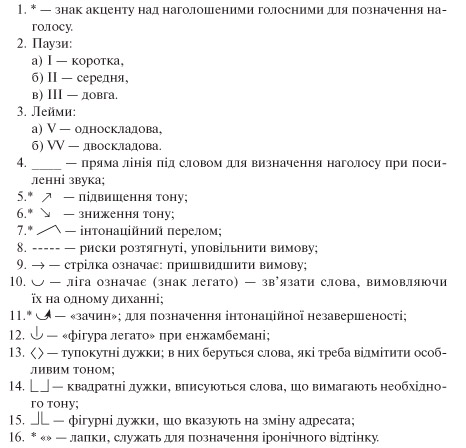 3. Використання елементів інсценування. Інсценування (розігруються всі дії, про які йдеться; включення рухової пам'яті, ігрові прийоми — все це допомагає швидкому запам'ятовуванню).Інсценування допомогає:-  удосконалювати володіння навичками зображувати героїв казки, передавати характерні риси персонажів; - розвивати артистичність, творчість, інтонаційну виразність мовлення; - виховувати працелюбність, добрі товариські відносини; - розвивати здатність вільно триматися перед глядачами; - виховувати і підтримувати бажання приносити задоволення своїм виступом батькам, малюкам;- детальніше ознайомити дітей із театральною ширмою, прийомами ляльковедення;- розвивати координацію рухів, дрібну моторику, увагу;- вчити складати казку по-новому, перетворюючи хитру лисичку на доброзичливу;- вчити дітей чути і відчувати початок та кінець музичного твору, відображати голосом різноманітну динаміку; 4. Підготовка казок до виразного читання.Особливості виразного читання казки визначаються її головними жанровими рисами. Так само, як і при читанні прози, основний тон – оповідальний. Але в той же час казка – це твір більш динамічний і емоційній, більш насичений не описами, а діалогами, з фантастичними подіями і таємничими перетвореннями, з чітким розподілом героїв на позитивних і негативних, з щасливим кінцем і повчальним висновком з тих подій, які в ній відбулися.Як правило, казка починається з зачину. Читати його треба у повільному темпі, намагаючись тоном голосу зацікавити читача подальшим розвитком подій.Казка – твір короткий, а тому події в ньому розгортаються швидко. Часто між окремими епізодами, на які поділяється казка, проходить певний проміжок часу або змінюється місце дії. А тому при виразному читанні казки між епізодами треба робити досить тривалі паузи, щоб дати можливість слухачам усвідомити й пережити зміст прочитаного.Манера читання діалогів у казці залежить від характерів дійових осіб. Особливої емоційності досягає читання, якщо учасниками діалогу є позитивний і негативний герой. Характери героїв повинні передаватися через відповідну інтонацію. Найважливіші репліки героїв треба виділяти голосом: читати їх повільніше, або інтенсивніше, або мелодійніше, створюючи їм обрамлення паузами (частіше – психологічними), щоб зосередити на них увагу слухача.„Казка про Синдбада-мореплавця"З першої подорожі Синдбада прочитайте вголос уривок з тексту, в якому йдеться про зустріч Синдбада з капітаном свого корабля (від слів „Якось Синдбад, як завжди...” до слів „І він переказав капітанові усе, що трапилося з кораблем відтоді, як вони разом відплили”). Під час читання врахуйте наступне:Чітко відділяйте голосом власне пряму мову від слів автора. Слова мовця читайте дещо голосніше, більш чітко і розмірено. На словах автора голос читця дещо „перепочиває” – вони читаються трохи тихіше, швидше і менш емоційно.Обов’язково відокремлюйте слова мовця від слів автора тривалою паузою.Якщо репліка мовця досить довга, не намагайтеся прочитати її на одному видиху, проведіть логічне членування репліки на мовні такти, між якими робіть короткі паузи.Зауважте, що у тексті є речення розповідні, питальні й окличні. Визначте, з якою інтонацією повинно читатися кожне з них, і дотримуйтеся цього правила під час виразного читання уривка вголос.Оберіть у класі товариша, з яким би ви хотіли прочитати діалог Синдбада і капітана. Розподіліть ролі (хто Синдбад, а хто капітан). Спробуйте ввійти в ролі – відчуйте себе героями казки. Під час читання діалогу в особах можна опустити слова автора, залишивши лише пряму мову, – вийде жива бесіда.Перед читанням поставте конкретне завдання для читця-Синдбада і читця-капітана. А саме: перші репліки капітана читайте спокійно, байдуже, навіть трохи з сумом (капітанові шкода свого, як він думає, загиблого господаря). Коли ж його співрозмовник називає себе Синдбадом, слова капітана починають звучати експресивніше, але в них поки що відчувається не радість, а певна підозра, чи не обманює його цей чоловік (намагайтеся цю підозру показати інтонацією читання). Репліки Синдбада треба читати інакше. Він вражений несподівано почутим – адже капітан згадав про його рідний Багдад. Інтонацію читання реплік Синдбада вам підкажуть слова автора: „скрикнув Синдбад”, „вигукнув він”. Наступну репліку („Час змінив мене”) прочитайте з певним сумом. А остання репліка („Та придивись уважніше...”) є кульмінаційною у мові Синдбада. Як вам здається, з якими почуттями треба її вимовити (радість? відчай? надія? розпач? чи з іншими?).У читанні в особах повинні взяти участь 3-4 пари читців. Клас визначає, яка пара виконала завдання найкраще.                                             Особливості виконання казки:1. Прочитати казку.2. Визначте вид казки, її пізнавальну і виховну цінність.3. Зробіть мовну партитуру казки, враховуючи особливості зачинів, основної частини, закінчень, роль діалогів у казці.4. Мову героїв казки індивідуалізуйте.5. Проведіть словникову роботу6. Проведіть тренувальні читання.7. Підготуйте казки до виразного розповідання.8. Казка виконується повільним темпом, розповідним тоном, близько до тексту.Практична робота №15Творчі розповіді, їх види, особливості побудови.Мета: розкрити особливості творчих розповідей, їх важливість для вчителя початкових класів, формувати навички виразного мовлення студентів, вільного володіння засобами літературної мови, невербальними засобами комунікації. План1. Творчі розповіді, їх види, особливості побудови.
2.  Творчі розповіді з суспільного життя.Важливість таких розповідей у початковій школі. Підготовка розповідей.Література:1. Бабич Н. Основи культури мовлення. – Львів: Світ, 1990. – С.116-121. 2. Білоусенко П.І. Учіться висловлюватися. – К., 1990. 3. Капська А. Виразне читання. Практичні і лабораторні заняття: Навч. посібник. – К.: Вища школа, 1990. – С.160-168. Практична робота №151. Творчі розповіді, їх види, особливості побудови.  Термін «творчі розповіді» - умовна назва оповідань, які діти вигадують самі, тому що елемент творчості є в будь-якому дитячому оповіданні. 
Особливості творчого розповідання полягають в тому, що дитина повинна самостійно придумувати зміст (сюжет, уявні дійові особи), спираючись на тему і свій минулий досвід, і наділяти його у форму зв'язкового розповіді. Потрібна також уміння придумувати зав'язку, хід події, кульмінацію і розв'язку. Не менш складне завдання - точно, виразно і цікаво передавати свій задум. Творче розповідання в якійсь мірі родинно справжньому літературної творчості. Від дитини вимагається уміння вибрати з наявних знань окремі факти, внести в них елемент фантазії і скласти творчий розповідь.  Педагогічними умовами навчання творчому розповідання є: 
1. збагачення досвіду дітей враженнями з життя; 
2. збагачення та активізація словника; 
3. вміння дітей зв'язно розповідати, володіти структурою зв'язного висловлювання; 
4. правильне розуміння дітьми завдання придумати.Прийоми навчання творчого розповідання:Основні: зразок, план, аналіз.Допоміжні: запитання, нагадування, вказівка,заохочення, підказка.Специфічні: запис дитячих розповідей, створення альбомів та книжок з творчими розповідями дітей, придумування розповідей-мініатюр, об'єднаних однією дійовою особою, повторення розповіді товариша.Види творчих розповідейТворчі розповіді на наочній основі:1.       Сюжетна розповідь про іграшку;2.       Розповідь за сюжетною ігровою обстановкою;3.       Розповідь за сюжетною картиною;4.       Розповідь - мініатюра за картиною - сюрпризом;5.       Розповідь за картиною про природу;6.       Розповідь - роздум;7.       Розповідь - етюд.Творчі розповіді на словесній основі:1.       Продовження розповіді вихователя;2.       Розповідь на тему, запропоновану вихователем;3.       Розповідь за планом вихователя;4.       Розповідь за опорними словами;5.       Розповідь про смішний епізод;6.       Розповідь за мотивами знайомих художніх творів;7.       Казка - небилиця;8.       Складання творів розповідей, казки за власним сюжетом.2.  Творчі розповіді з суспільного життя. Важливість таких розповідей у початковій школі. Підготовка розповідей.  В основі творчої розповіді лежить творча уява. Продуктом творчого розповідання дітей виступає логічна послідовна розповідь сюжетного чи описового характеру.         Творче розповідання виступає як засіб естетичного виховання, засіб розвитку художньо-творчих здібностей дітей. Дитина засвоює і розуміє не лише шляхом споглядання, а в активній творчій діяльності (в ігровій, трудовій, навчальній) Творче розповідання має важливе значення для морального виховання дітей. Придумуючи розповідь дитина насамперед говорить про те, що найбільше її хвилює і цікавить. Це допомагає вихователю краще вивчити індивід. особливості дітей, правильно накреслити виховні заходи. У підготовчій групі передбачається навчання дітей придумувати оповідання і знаходити відповідний стиль розповіді. Використовують різні варіанти творчої розповіді.   Творче розповідання – це продуктивна діяльність , кінцевим результатом її повинна бути зв’язна логічно-послідовна розповідь.   Мотив мовлення («заради чого я говорю» — Л. С. Виготський) виникає у дітей у зв'язку із яскравими враженнями, коли вони зримо уявляють обстановку, ті місця, тих людей, про яких вони розповідають, чітко усвідомлюють функції мовлення. Важливо також сформувати у них наочне уявлення про адресата мовлення, передбачити такі прийоми, які б спонукали малого автора задуматись над тим, як читач (слухач) буде сприймати його висловлювання. Така установка розвиває усвідомлену потребу враховувати в процесі побудови тексту сприймання співбесідника, виховує стійкий інтерес до роботи над творами як видом навчальної діяльності.  Розпочинаючи роботу над побудовою тексту, будь-який мовець повинен чітко уявляти, про що він хоче розповісти, для чого, як, яким способом буде викладати свої думки. Тема висловлювання — це питання, яке вирішує автор, це те, про що розповідається у творі. Основна думка — це відповідь на поставлене темою питання (заради чого говориться). Розв'язуючи дане питання, автор добором фактів, мовних засобів, послідовністю, способом і стилем викладу матеріалу виражає основну думку твору. Без чітко вираженої мети, основної думки мовлення стає беззмістовним, перестає слугувати меті спілкування.  Тому так важливо з перших кроків роботи над розвитком монологічного мовлення навчати школярів вдумуватися у формулювання теми, осмислювати її зміст, межі. Саме з обмірковування теми розпочинається спілкування автора з співбесідником. Формулювання теми допомагає уявити автору, як його мовлення буде сприйняте тими, кому воно адресоване. Таке уявлення спрямовує хід думки, добір кращих мовних варіантів для її вираження залежно від типу і стилю мовлення.  Завдання усвідомити тему та її межі, підпорядковувати свій виклад основній думці вимагає оволодіння уміннями добирати матеріал для висловлювання, фіксувати його, користуватися ним у творчій праці.  Дітям у молодшому шкільному віці важко вичленити у предметах, які вони спостерігають, суттєві ознаки, встановлювати залежність між ними. У них ще недостатньо сформовані уміння порівнювати схожі явища, робити висновки, узагальнення. Тому під час підготовки до твору їм важко відібрати з того, що вони бачать, найістотніше, те, що стосується теми, відкинути другорядне, що не відповідає задуму. У зв'язку з цим необхідно передбачити систему засобів і прийомів, які б вчили школярів спостерігати — бачити, чути, відчувати, помічати в предметах і явищах їх яскраві, характерні ознаки й аналізувати бачене. Потрібно прищепити їм навички самостійної роботи над книгою, картиною, навчити способам фіксації своїх спостережень, вражень, роздумів.  Збір матеріалу для висловлювання безпосередньо зв'язаний із його систематизацією. Це складне уміння, яке включає ряд мислительних операцій. Потрібно навчити дітей: 1) аналізувати зібраний матеріал, відбирати у ньому те, що необхідне для розкриття задуму, 2) групувати зібране, пов'язуючи між собою факти, думки в окремі частини (мікротеми) висловлювання, 3) визначати, у якій послідовності доцільно розташувати ці логічно завершені частини, 4) продумувати смислові зв'язки між частинами тексту і сусідніми реченнями та знаходити словесне вираження цих зв'язків, 5) виділяти особливо значимі для висловленої думки слова (за допомогою граматичних та інтонаційних засобів). Ці способи мовленнєвої діяльності називаються структурно-композиційними.  Зібраний і систематизований матеріал може бути викладений по-різному. Мовець обирає певний спосіб викладу думки — розповідь, опис чи міркування. Це залежить від того, які завдання стоять перед ним: потрібно розповісти про якісь події, описати даний предмет або явище чи довести певні твердження. Кожен із способів викладу має особливості побудови, потребує відповідного мовного оформлення, може мати певне стилістичне вирішення.  Автор описує будь-який предмет, явище, виходячи Із обставин спілкування, живописно малює, зображує його або передає його істотні ознаки у логічній послідовності. У першому випадку він використовує художній, а у другому — науковий опис.  Кожен із нас у своєму житті користується різними функціональними стилями. Внаслідок цього у нашій свідомості формуються принципи відбору мовних засобів з огляду на завдання і умови спілкування.  Найпростіші стилістичні розмежування доступні учням початкових класів. Так, уже учень 1 класу усвідомлює, що на уроці слід говорити по-іншому, ніж вдома. Він здатний відрізнити художню книгу від підручника. Читаючи, аналізуючи, переказуючи підручники, художні книги, дитячі газети, журнали, звикає у своєму мовленні диференціювати мовні засоби у залежності від змісту висловлювань і ситуації.  Важливо з першого року навчання дітей у школі стилістичним диференціаціям надати цілеспрямованого характеру. Організовуючи спостереження над стилістичними особливостями текстів, слід подбати про те, щоб вони не нав'язувались учням штучно, а природно випливали із завдань і обставин висловлювання. Такі спостереження (без використання теорії) мають на меті виробити у дітей внутрішню установку на добір мовних засобів, найбільш доцільних для тексту даного типу і стилю.  Предметом постійної уваги має бути збагачення словника і граматичної структури мовлення молодших школярів. Слід передбачити систему вправ, зорієнтованих на засвоєння синонімічних і співвідносних мовних засобів для вираження означальних, причинових, наслідкових відношень. Уміння добирати відповідні лексичні, граматичні та інтонаційні засоби для вираження думки називаються граматично-стилістичними.  Критика власного тексту є, за визначенням психологів, рушійною силою в оволодінні монологом. Без уміння відхиляти менш точні слова і синтаксичні моделі та знаходити більш влучні для вираження думки неможливо досягти зрушення у мовленнєвому розвитку.  Молодші школярі, навчаючись творити власний текст, на перших кроках навчання не помічають пропусків головного у змісті висловлювання, порушень логічної послідовності у викладі, невиправданих повторень тих самих слів, одноманітних конструкцій. Потрібна систематична, цілеспрямована робота, щоб виробити у дітей звичку до свідомого контролю за якістю свого мовлення прищепити їм уміння редагувати власний текст.. У початкових класах школярі вчаться будувати твори різних композиційних форм: розповіді, міркування, описи наукового й художнього стилів, знайомляться також з окремими, зразками ділових текстів.ПЕРЕЛІК ПИТАНЬ ДО ЗАЛІКУ1. Предмет та завдання курсу ОКТМ. Місце курсу у системі навчальних дисциплін на факультеті підготовки вчителів початкових класів. 2. Загальна характеристика комунікативних якостей мовлення. Залежність комунікативних якостей між собою. 3. Літературна норма – основна категорія культури мовлення. 4. Лексичні норми сучасної української літературної мови. 5. Точність у використанні синонімів. 6. Омоніми та пароніми в українській мові. Наголос в українській мові. 7. Техніка мовлення як необхідна передумова словесної дії. Основні елементи техніки мовлення 8. Дихання, типи дихання. Вправи на розвиток правильного дихання. 9. Голос – основне знаряддя роботи вчителя. Якості розвиненого голосу. Гігієна голосу. 10. Дикція. Система роботи майбутнього вчителя над удосконаленням дикції. 11. Фонетичні та орфоепічні норми літературної мови. 12. Місце партитури у підготовці до виразного читання художнього тексту. 13. Засоби логіко-емоційної виразності читання. 14. Паузи. Правила постановки логічних пауз. 15. Логічний наголос. Правила постановки логічних наголосів. 16. Темп мовлення. Тон звучання твору. 17. Мелодика тону. Підтекст, види підтекстів.18. Особливості підготовки і виконання віршованих творів. 19. Особливості роботи над байкою. 20. Особливості підготовки казки до розповідання. 21. Розповідання у початковій школі. Вимоги до розповіді вчителя. 22. Види розповідей. Особливості підготовки художньої розповіді. 23. Мовний етикет. Формули мовленнєвого етикету.		ЗмістЛекція 1 .Ознайомлення з навчальною дисципліною «Основи культури і техніки мовлення».	3Практична робота №1Літературна норма – основна категорія культури мовлення.	3Практична робота №2 Наголос в українській мові	3Практична робота №3 Лексичні норми сучасної української літературної мови. Граматична правильність мовлення.	3Практична робота №4 Комунікативні якості мовлення	3Практична робота №5 Точність мовлення	3Практична робота №6 Техніка мовлення як необхідна умова словесної дії	3Практична робота №7 Дикція, її значення для читця, мовця	3Практична робота №8Мовлєннєвий етикет і культура спілкування як важливий елемент кожної національної культури. Основні формули мовленнєвого етикету як « кодексу ввічливості» , « мистецтво ґречності».	3Лекція № 2 Практична робота №9 Засоби логіко-емоційної виразності читання (ЗЛЕВЧ)	3Практична робота №10 Підготовка твору до читання та аналізу його в роботі з дітьми	3Практична робота№11 Читання та розповідання байок	3Практична робота №12 Підготовка прозового твору до читання та аналізу його з дітьми	3Практична робота№13 Розповідання у початковій школі	3Практична робота №14 Читання та розповідання казок	3Практична робота №15 Творчі розповіді, їх види, особливості побудови	3ПЕРЕЛІК ПИТАНЬ ДО ЗАЛІКУ	3Список використаної літератури	3Список використаної літературиСписок основної літератури1. Антисуржик. Вчимося ввічливо поводитися і правильно говорити (за редакцією О.Сербенської). - Львів: Світ, 1994 2. Заболотний О.В., Заболотний В.В. Українська мова – Київ:Генеза,2010 3. Климова К.Я. Основи культури і техніки мовлення. – Київ: Ліра, 2007 4. Олійник Г.А. Виразне читання. – Київ: Вища школа, 1995 5. Олійник О.Б. Світ українського слова. – Київ: Хрещатик, 1994 6. Пентилюк М.І. Культура мови і стилістика. – Київ: Весна, 1994 7. Сагач Г.М. Золотослів, ч 1,2. – Київ: Райдуга, 1993 Список додаткової літератури1. Антоненко-Давидович Б. Як ми говоримо. – Київ: Рад. школа, 1970 2. Бабич Н.Д. Основи культури мовлення. – Львів, 1990 3. Буяльський Б.А. Поезія усного слова. – Київ: Рад. школа, 1969 4. Вінницький В.М. Наголос у сучасній українській мові. – Київ: Рад. школа, 1984 5. Вихованець І.Р. Таїна слова. – Київ: Рад. школа, 1990 6. Іржі Томан Мистецтво говорити. – Київ: Політвидав, 1986 7. Капська А.Й. Педагогіка живого слова. – Київ: Вища школа, 1997 8. Капська А.Й. Виразне читання (практичні і лабораторні заняття). – Київ: Вища школа, 1990 9. Коваль А.П. Культура української мови. – Київ: Наукова думка, 1989 10. Коваль А.П. Слово про слово. – Київ: Рад.школа, 1986 11. Корніяко О.М. Мистецтво ґречності. – Київ: Либідь, 1995 12. Кочан І.М., Токарська А.С. Культура рідної мови (збірник вправ і завдань). – Львів: Світ, 1990 13. Культура української мови (довідник за редакцією В.М.Русанівського). – Київ: Либідь, 1990 14. Олійник О.Б. Українська мова. – Київ: Альфа, 1995 15. Пазяк О.М., Кисіль Г.Г. Українська мова і культура мовлення. – Київ: Вища школа, 199516. Пономарів О.Д. Культура слова. Мовностилістичні поради. – Київ: Либідь, 2001 17. Поуст Е. Американський етикет і мистецтво. – Тернопіль, 1991 18. Радевич-Вінницький Я.К. Український мовний етикет: уживання слів поваги / Українське слово. – 1992. – 20 лютого 19. Сагач Г.М. Риторика. – Київ: Видавничий дім, 2000 20. Сагач Г.М. Слово животворяще. – Київ: Пошук, 2000 21. Стельмахович М.Г. Мовний етикет. Культура слова, 1981 22. Чак Є.Д. Мовний етикет/Дивослово. – 1998 № 1-12 23. Чак Є.Д. Складні випадки українського слововживання. – Київ: Рад. школа, 1969 Словники1. Батюк Н.О. Фразеологічний словник – Київ: Рад. школа, 1986 2. Головащук П.М. Українське літературне слововживання. Словник-довідник. – Київ: Вища школа, 1995 3. Деркач П.М. Короткий словник синонімів української мови. – Київ: Рад. школа, 1960 4. Мацько Л.І., Сидоренко О.М., Шевчук С.В. Російсько-український і україно-російський словник. – Київ: Вища школа, 1992 5. Погрібний М.І. Орфоепічний словник. – Київ: Рад. школа, 1984 6. Словник української мови в 11 томах (за ред. Ільїна В., Зайцевої Т., Паламарчука Л. та ін.). – Київ: Наукова думка, 1970-1980 Ніколаєва А. А.ТЕОРЕТИЧНИЙ КУРС“ОСНОВИ КУЛЬТУРИ І ТЕХНІКИ МОВЛЕННЯˮРекомендовано до друку кафедрою української мови та літератури Хмельницької гуманітарно-педагогічної академіїКомп'ютерний набір і верстка: Ніколаєва А.А.Редакційно-видавничий відділХмельницької гуманітарно-педагогічної академіїУкраїна, 29013 м. ХмельницькийВул.. Проскурівського підпілля, 139 Тел: (0382) 79-51-68Норми літературної мовиЩо регулюють нормиОрфоепічні нормиПравильну вимову звуків, звукосполучень, наголошення слівОрфографічні нормиПравильне написання слів.Лексичні нормиПравильне вживання слів у властивих їм значеннях, правильне поєднання слів.Морфологічні нормиРегулюють вибір варіантів морфологічної форми слова і варіантів її поєднання з іншими словами, наприклад, вибір правильного закінчення
Синтаксичні нормиРегулюють вибір варіантів побудови словосполучень і реченьПунктуаційні нормиПравильне вживання розділових знаків.Акцентуаційні нормиРегулюють вибір варіантів розташування і переміщення наголошеного складу серед ненаголошенихСтилістичні нормиПравильне використання мовних засобів, властивих певному стилю.А вітер ганяє, а вітер гасає-шматує, ламає те бідне обшарпане дерево.Гепард може бігти зі швидкістю 112 км на годину. Хто сіяв зло, той пожинав скорботу.Кріп сіяти періодично з березня по серпень.Стилістично нейтральнаЕмоційно забарвленаНазви предметів:назви почуттів:Олівець,  лампагоре, радість, журбаНазви людей за статтю та родинними стосунками:Назви позитивної чи негативної оцінки явищ та предметів діяльностіМати, братдобрий, милийНазви явищ природи:Поетичні вислови:Дощ, бурярута-м’ята, сизокрилийНазви тварин, птахів:Слова в переносному значенні:Єнот, страус,  півеньстрочити(писати), метнутися(побігати)Назви предметів побуту:Слова із суфіксами пестливості, згрубілості, іронії:Праска, люстеркоХатка, дівчиськоНазви частин тіла:Лайливі слова:Голова, очідурень, заразаНазви ознак предметів:Назви дій, станів, їх ознак:Сильний, рожевийБігти, зимно, швидкоНазви чисел, числових понять:П’ять, сто, декількаКнижна лексика                 Суспільно-політичнаВибори, громадяниКнижна лексика                 Офіційно-діловаІнструкція, вибориКнижна лексика                 науковаЗіставлення, фаунаКнижна лексика                 професійнаБетонування, станокРозмовна лексикаДівчатонька, хлопчик